Муниципальное образованиеОмутнинское городское поселениеОмутнинского района Кировской области СБОРНИК основных муниципальных правовых актов органов местного самоуправления муниципального образования Омутнинское городское поселениеОмутнинского районаКировской области№ 2106 ноября 2019 года Официальное изданиеСБОРНИКосновных муниципальных правовых актоворганов местного самоуправления муниципального образования Омутнинское городское поселение Омутнинского района  Кировской области     № 21			  06 ноября 2019 года                           Официальное				                                                         		  изданиеСОДЕРЖАНИЕРаздел 1. Решения Омутнинской городской ДумыРаздел 2. Постановления администрации Омутнинского городского поселенияОМУТНИНСКАЯ  ГОРОДСКАЯ  ДУМАОМУТНИНСКОГО РАЙОНА  КИРОВСКОЙ ОБЛАСТИЧЕТВЕРТОГО СОЗЫВАР Е Ш Е Н И Е 29.10.2019								                  № 69г. ОмутнинскО внесении изменений в решение Омутнинской городской Думы от  05.02.2019 № 4В соответствии с Указом Губернатора Кировской области от 03.10.2019 № 123 «О повышении размеров должностных окладов депутатов, выборных должностных лиц, муниципальных служащих, работников, занимающих должности, не отнесенные к должностям муниципальной службы, рабочих отдельных профессий и младшего обслуживающего персонала органов местного самоуправления» Омутнинская городская Дума РЕШИЛА:1. Внести в решение Омутнинской городской Думы от 05.02.2019 № 4 «О порядке, размерах и условиях осуществления оплаты труда главы муниципального образования Омутнинское городское поселение Омутнинского района Кировской области» следующие изменения: 1.1. Приложение № 1 Положению изложить в новой редакции. Прилагаются.1.2. Пункт 2.2 части II Положения дополнить абзацем вторым  следующего содержания:«При индексации должностного оклада главы муниципального образования  округление производится до целого рубля в большую сторону.».2. Опубликовать данное решение в Сборнике основных муниципальных правовых актов  органов местного самоуправления муниципального образования Омутнинское городское поселение Омутнинского района Кировской области и разместить на официальном Интернет-сайте администрации Омутнинского городского поселения.3. Действие настоящего решения распространяется на правоотношения, возникшие с 01 октября  2019 года.Глава муниципального образованияОмутнинское городское поселениеОмутнинского района Кировской области              И.В. ШаталовПриложение № 1 к Положению, утверждённому  решением Омутнинской  городской Думы                                                                        от  29.10.2019 № 69Размердолжностного оклада главы муниципального образования Омутнинское городское поселение Омутнинского района Кировской области,  замещающего  выборную муниципальную должностьОМУТНИНСКАЯ  ГОРОДСКАЯ  ДУМАОМУТНИНСКОГО РАЙОНА  КИРОВСКОЙ ОБЛАСТИЧЕТВЕРТОГО СОЗЫВАР Е Ш Е Н И Е 29.10.2019								                  № 70г. ОмутнинскО внесении изменений в решение Омутнинской городской Думы от  05.02.2019 № 5В соответствии с Указом Губернатора Кировской области от 03.10.2019№ 123 «О повышении размеров должностных окладов депутатов, выборных должностных лиц, муниципальных служащих, работников, занимающих должности, не отнесенные к должностям муниципальной службы, рабочих отдельных профессий и младшего обслуживающего персонала органов местного самоуправления» Омутнинская городская Дума РЕШИЛА:1. Внести в решение Омутнинской городской Думы от 05.02.2019 № 5 «Об установлении оплаты  труда  муниципальных  служащих, замещающих должности муниципальной службы  муниципального образования Омутнинское городское поселение, а также по установлению  порядка ежемесячных и иных дополнительных выплат муниципальным служащим органов местного самоуправления» следующие изменения: 1.1. Приложения № 1 и № 2 к Положению изложить в новой редакции. Прилагаются.1.2. Пункт 3 части 1 Положения дополнить абзацем вторым следующего содержания:«При индексации должностных окладов муниципальных  служащих, замещающих должности муниципальной службы, ежемесячных надбавок за классный чин к должностным окладам округление производится до целого рубля в большую сторону.».  2. Опубликовать данное решение в Сборнике основных муниципальных правовых актов  органов местного самоуправления муниципального образования Омутнинское городское поселение Омутнинского района Кировской области и разместить на официальном Интернет-сайте администрации Омутнинского городского поселения.3. Действие настоящего решения распространяется на правоотношения, возникшие с 01 октября  2019 года.Глава муниципального образованияОмутнинское городское поселениеОмутнинского района Кировской области              И.В. ШаталовПриложение  № 1к Положению «Об установлении оплаты  труда  муниципальных  служащих  муниципального образования Омутнинское городское поселение,  а также по установлению  порядка ежемесячных и иных дополнительных выплат муниципальным  служащим органов местного самоуправления»	с 01.10.2019Приложение  № 2к Положению «Об установлении оплаты  труда  муниципальных  служащих  муниципального образования Омутнинское городское поселение,  а также по установлению  порядка ежемесячных и иных дополнительных выплат муниципальным  служащим органов местного самоуправления»с 01.10.2019 	Размеры
ежемесячных надбавок за классный чин к должностным окладам
муниципальных служащихОМУТНИНСКАЯ ГОРОДСКАЯ ДУМАОМУТНИНСКОГО РАЙОНА КИРОВСКОЙ ОБЛАСТИЧЕТВЕРТОГО СОЗЫВАР Е Ш Е Н И Е 29.10.2019										 	№ 71г. ОмутнинскОб утверждении порядка использования средств на представительские расходы администрации муниципального образованияОмутнинское городское поселение Омутнинского района Кировской областиВ целях упорядочения расходования средств на представительские расходы администрации муниципального образования Омутнинское городское поселение Омутнинского района Кировской области соответствии, в соответствии со статьей 38 Бюджетного кодекса Российской Федерации, статьей 14 Федерального закона от 06.10.2003 № 131-ФЗ «Об общих принципах организации местного самоуправления в Российской Федерации», статьей 22 Устава муниципального образования Омутнинского городского поселения Омутнинского района Кировской области, решением Омутнинской городской Думы от 25.12.2013 № 74 (с изменениями от 24.03.2015 № 15, от 29.05.2015 № 32, от 16.02.2016 № 9, от 14.11.2016 № 59, от 24.10.2017 № 57) «Об утверждении Положения о бюджетном процессе в муниципальном образовании Омутнинское городское поселение Омутнинского района Кировской области» Омутнинская городская Дума РЕШИЛА:Утвердить Порядок использования средств на представительские расходы администрации муниципального образования Омутнинское городское поселение Омутнинского района Кировской области. Прилагается.Решение Омутнинской городской Думы от 29.01.2008 № 16 «Об утверждении Положения «О представительских расходах администрации муниципального образования «Город Омутнинск» признать утратившим силу.Настоящее решение опубликовать в Сборнике основных муниципальных правовых актов органов местного самоуправления муниципального образования Омутнинское городское поселение Омутнинского района Кировской области и разместить на официальном Интернет-сайте администрации Омутнинского городского поселения.Настоящее решение вступает в силу с момента его опубликования.Глава муниципального образованияОмутнинское городское поселениеОмутнинского района Кировской области               И.В. ШаталовУТВЕРЖДЕНрешениемОмутнинской городской Думыот 29.10.2019 № 71ПОРЯДОКиспользования средств на представительские расходы администрации муниципального образования Омутнинское городское поселение Омутнинского района Кировской областиОбщие положенияНастоящий Порядок об осуществлении представительских расходов администрации муниципального образования Омутнинское городское поселение Омутнинского района Кировской области (далее – Порядок) разработан в целях упорядочения использования средств на представительские расходы администрацией муниципального образования Омутнинское городское поселение Омутнинского района Кировской области (далее – администрация Омутнинского городского поселения) в интересах муниципального образования Омутнинское городское поселение Омутнинского района Кировской области.Основной целью осуществления данных расходов, квалифицируемых как прочие расходы, связанные с производственными и реализационными мероприятиями, является установление и поддержание сотрудничества администрации Омутнинского городского поселения с другими организациями.Представительские расходы осуществляются в рамках реализации муниципальной программы «Развитие муниципального управления» Омутнинского городского поселения на соответствующие финансовые годы, утверждаемой муниципальным правовым актом администрации Омутнинского городского поселения.Представительские расходы – это расходы, связанные:- с проведением официальных приемов и (или) обслуживанием представителей других организаций, участвующих в переговорах в целях установления и (или)  поддержания взаимовыгодного сотрудничества, - с обслуживанием участников совещаний, рабочих визитов, проводимых на территории Омутнинского городского поселения,- с участием представителей администрации Омутнинского городского поселения в торжественных праздничных мероприятиях на территории Омутнинского городского поселения, Омутнинского района, за пределами территории Омутнинского района.- с торжественными приемами, организованными администрацией Омутнинского городского поселения для лиц, относящихся к категориям: ветераны Великой Отечественной войны (других граждан, отнесенных федеральным законодательством к льготным категориям), Почетные жители Омутнинского городского поселения, юбиляры и иные представители организаций и общественности, внесшие значительный вклад в развитие и процветание Омутнинского городского поселения,- с участием в траурных мероприятиях, связанных со смертью людей, внесших значительный вклад в развитие Омутнинского городского поселения.К представительским расходам относятся расходы:- на проведение официального приема (завтрака, обеда или иного аналогичного мероприятия) для участников мероприятия, а также официальных лиц администрации Омутнинского городского поселения, участвующих в переговорах, совещаниях, деловых встречах, - транспортное обеспечение доставки участников мероприятия к месту проведения представительского мероприятия и (или) совещания и обратно,- буфетное обслуживание во время переговоров, совещаний, заседаний - оплата услуг переводчиков, не состоящих в штате администрации Омутнинского городского поселения, по обеспечению перевода во время проведения представительских мероприятий,- расходы, связанные с приобретением подарочной и сувенирной продукцией, цветочной продукцией, венков в связи с памятными, юбилейными, праздничными датами, траурными событиями.1.6.	К представительским расходам не относятся расходы на организацию развлечений, отдыха, профилактики или лечения заболеваний.1.7. Представительские расходы в течение отчетного (налогового) периода включаются в состав прочих расходов в размере, не превышающем 4 процента от расходов налогоплательщика на оплату труда за отчетный (налоговый) период.2. Порядок расходования денежных средств на представительские расходыОснованием для выделения денежных средств на представительские расходы является распоряжение администрации Омутнинского городского поселения.Учет представительских расходов производится на основании следующих документов:- программы официального мероприятия, утвержденной главой администрации Омутнинского городского поселения, - авансового отчета с приложением кассовых чеков,- акта на списание представительских расходов,- меню, договора об оказании услуг – при производстве расходов на проведение официального приема, буфетного обслуживания,- путевого листа – при производстве расходов на транспортное обслуживание,- договора на оказание услуг – при оплате услуг переводчика.2.3.	Представительские расходы осуществляются как наличным, так и безналичным порядком расчета:- при осуществлении наличного расчета денежные средства выдаются материально-ответственному лицу на основании заявления,- при осуществлении безналичного расчета денежные средства перечисляются поставщику услуг по заключенному договору с предоставлением акта выполненных работ, услуг, накладной, счета-фактуры, счета.2.3.	Средства на представительские расходы планируются ежегодно в смете расходов администрации Омутнинского городского поселения в рамках финансирования муниципальной программы «Развитие муниципального управления».2.4.	Контроль за расходованием денежных средств на представительские расходы администрации Омутнинского городского поселения осуществляются финансово-экономическим отделом в рамках исполнения требований бухгалтерского учета и контроля за расходованием использования денежных средств; организационным отделом в рамках сопровождения муниципальной программы «Развитие муниципального управления».Нормы отдельных видов представительских расходовПредставительские расходы осуществляются в следующих объемах финансирования:- оплата питания во время официального приема (на 1 человека): завтрак – до 200 рублей, обед и ужин – до 700 рублей,- буфетное обслуживание – до 150 рублей в день на одного участника мероприятия,- транспортное обеспечение – согласно установленным тарифам,- оплата услуг переводчиков, не состоящих в штате администрации Омутнинского городского поселения – до 400 рублей в час,- расходы, связанные с соблюдением обычаев делового оборота – приобретение подарочной и сувенирной продукции, цветочной продукции, венков в связи с памятными, юбилейными, праздничными датами, траурными событиями – по фактическим расходам, но не более 4000 рублей._______________ОМУТНИНСКАЯ ГОРОДСКАЯ ДУМАОМУТНИНСКОГО РАЙОНА КИРОВСКОЙ ОБЛАСТИЧЕТВЕРТОГО СОЗЫВАР Е Ш Е Н И Е29.10.2019				        					            	  №  72                                                                г. ОмутнинскО внесении изменений и дополнений в решение Омутнинской городской Думы от 25.12.2018 № 60 «О  бюджете  муниципального образования Омутнинское городское поселение Омутнинского района Кировской области на 2019 год и на плановый период  2020-2021 годов»В соответствии с Бюджетным кодексом Российской Федерации, Положением «О бюджетном процессе в муниципальном образовании Омутнинское городское поселение Омутнинского района Кировской области», утверждённым решением Омутнинской городской Думы от 25.12.2013 № 74, статьёй 42  Устава муниципального образования Омутнинское городское поселение Омутнинского района Кировской области, Омутнинская городская Дума РЕШИЛА:1. Внести в решение Омутнинской городской Думы от 25.12.2018 № 60 «О бюджете муниципального образования Омутнинское городское поселение Омутнинского района Кировской области на 2019 год и на плановый период 2020-2021 годов» (с изменениями и дополнениями, внесенными в решение от 05.02.2019  № 1, от 26.03.2019 № 8, от 05.04.2019 № 15,от 31.05.2019 № 18, от 27.06.2019 № 38, от 16.07.2019 № 49, от 07.08.2019 № 58, от 27.08.2019 № 59, от 27.09.2019 № 63 ) следующие изменения:1.1. Пункт 1 статьи 1 изложить в новой редакции:        «Утвердить основные характеристики бюджета муниципального образования Омутнинское городское поселение Омутнинского района Кировской области на 2019 год:       1)общий объем доходов бюджета муниципального образования Омутнинское городское поселение Омутнинского района Кировской области в сумме 81918,742 тыс.рублей;       2)общий объем расходов бюджета муниципального образования  Омутнинское городское поселение Омутнинского района Кировской области в сумме 98365,871 тыс.рублей.         3) дефицит бюджета муниципального образования Омутнинское городское поселение Омутнинского района Кировской области в сумме 16447,129 тыс.рублей»		  1.2. Приложение 5 утвердить в новой редакции. Прилагается         1.3. Приложение 6 утвердить в новой редакции. Прилагается  1.3. Приложение 7 утвердить в новой редакции. Прилагается  1.4. Приложение 8 утвердить в новой редакции. Прилагается              1.5. Приложение 9 утвердить в новой редакции. Прилагается              1.6. В подпункте 1.1 пункта 1 статьи 10 цифру «3355,000» заменить цифрой «3605,000»2. Настоящее решение с приложениями опубликовать в сборнике основных муниципальных правовых актов органов местного самоуправления муниципального образования Омутнинское городское поселение Омутнинского района Кировской области.  3.  Решение вступает в силу в соответствии с действующим законодательством.Глава муниципального образованияОмутнинское городское поселениеОмутнинского района Кировской области           И.В.ШаталовПриложение 5 к решению Омутнинской  городской Думы                                                                        от  29.10.2019№ 72Объемы поступления доходов по статьям и подстатьям классификации доходов бюджета муниципального образования Омутнинское городское поселение Омутнинского района Кировской области, прогнозируемые на 2019 год            Приложение 6 к решению Омутнинской  городской Думы                                                                        от  29.10.2019№ 72Распределение бюджетных ассигнований по разделам и подразделам классификации расходов  бюджета муниципального образования  Омутнинское городское поселение Омутнинского района Кировской области на 2019 годПриложение 7 к решению Омутнинской  городской Думы                                                                        от  29.10.2019№ 72Распределение бюджетных ассигнований по целевым статьям (муниципальным программам Омутнинского городского поселения и непрограммным направлениям деятельности), группам видов расходов классификации расходов бюджетов на 2019 годПриложение 8 к решению Омутнинской  городской Думы                                                                        от  29.10.2019№ 72Ведомственная структура расходов бюджета муниципального образования Омутнинское городское поселение Омутнинского района Кировской области на 2019 годПриложение 9 к решению Омутнинской  городской Думы                                                                        от  29.10.2019№ 72Источники финансирования дефицита бюджетамуниципального образования Омутнинское городское поселение Омутнинского района Кировской области на 2019 годОМУТНИНСКАЯ ГОРОДСКАЯ ДУМАОМУТНИНСКОГО РАЙОНА КИРОВСКОЙ ОБЛАСТИЧЕТВЕРТОГО СОЗЫВАР Е Ш Е Н И Е 29.10.2019                                                                             		                 № 73г. ОмутнинскОб исполнении бюджетамуниципального образования Омутнинское городскоепоселение Омутнинского района Кировской области за  9 месяцев  2019 года	Рассмотрев отчёт об исполнении бюджета муниципального образования Омутнинское городское поселение Омутнинского района Кировской области за 9 месяцев 2019 года, в соответствии со статьёй 42 Устава Омутнинского городского поселения, Омутнинская городская Дума РЕШИЛА:1. Принять к сведению отчёт об исполнении бюджета муниципального образования Омутнинское городское поселение Омутнинского района Кировской области за 9 месяцев 2019 года по доходам в сумме 52331,169 тыс.рублей, по расходам в сумме  56470,378 тыс.рублей, с дефицитом бюджета в сумме  4139,209 тыс.рублей с показателями:- по объему поступления доходов бюджета муниципального образования Омутнинское городское поселение Омутнинского района Кировской области за 9 месяцев 2019 года согласно приложению № 1;- по распределению бюджетных ассигнований по разделам и подразделам классификации расходов бюджетов за 9 месяцев 2019 года согласно приложению № 2;- по распределению бюджетных ассигнований по целевым статьям (муниципальным программам Омутнинского городского поселения и непрограммным направлениям деятельности), группам видов расходов классификации расходов бюджетов за 9 месяцев 2019 года согласно приложению № 3;- по ведомственной структуре расходов бюджета муниципального образования Омутнинское городское поселение Омутнинского района Кировской области за  9 месяцев 2019 года согласно приложению № 4;- по источникам финансирования дефицита бюджета муниципального образования Омутнинское городское поселение Омутнинского района Кировской области за 9 месяцев 2019 года согласно приложению № 5.2. Настоящее решение с приложениями опубликовать в сборнике основных муниципальных правовых актов органов местного самоуправления муниципального образования Омутнинское городское поселение Омутнинского района Кировской области.3.Решение вступает в силу со дня его опубликования.Глава муниципального образованияОмутнинское городское поселениеОмутнинского района Кировской области               И.В.ШаталовПриложение № 1 к решению Омутнинской  городской Думы                                                                        от  29.10.2019№ 73Объем поступления доходов бюджета муниципального образования Омутнинскоегородское поселение Омутнинского района Кировской области за 9 месяцев 2019 годаПриложение № 2 к решению Омутнинской  городской Думы                                                                        от  29.10.2019№ 73Распределение бюджетных ассигнований по разделам и подразделам классификации расходов  бюджета муниципального образования  Омутнинское городское поселение Омутнинского района Кировской области за 9 месяцев 2019 годаПриложение № 3 к решению Омутнинской  городской Думы                                                                        от  29.10.2019№ 73Распределение бюджетных ассигнований по целевым статьям (муниципальным программам Омутнинского городского поселения и непрограммным направлениям деятельности), группам видов расходов классификации расходов бюджетов за 9 месяцев 2019 годаПриложение № 4 к решению Омутнинской  городской Думы                                                                        от  29.10.2019№ 73Ведомственная структура расходов бюджета муниципального образования Омутнинское городское поселение Омутнинского района Кировской области за 9 месяцев 2019 годаПриложение № 5к решению Омутнинской  городской Думы                                                                        от  29.10.2019№ 73Источники финансирования дефицита бюджетамуниципального образования Омутнинское городское поселение Омутнинского района Кировской области за 9 месяцев  2019 годОМУТНИНСКАЯ ГОРОДСКАЯ ДУМАОМУТНИНСКОГО РАЙОНА КИРОВСКОЙ ОБЛАСТИЧЕТВЕРТОГО СОЗЫВАР Е Ш Е Н И Е 29.10.2019  						  			    		 № 74г. ОмутнинскО внесении изменений в Правила землепользования и застройки в Омутнинском городском поселенииРассмотрев заявление Бабкина Олега Константиновича, руководствуясь Градостроительным кодексом Российской Федерации, Правилами землепользования и застройки в муниципальном образовании Омутнинское городское поселение Омутнинского района  Кировской области, утверждёнными решением  Омутнинской городской Думы от 26.03.2019 № 12 (с изменениями от 31.07.2019 № 54) (далее – Правила землепользования и застройки), статьёй 22 Устава Омутнинского городского поселения, Омутнинская городская Дума РЕШИЛА:1. Внести изменения в карту градостроительного зонирования территории Омутнинского городского поселения Правил землепользования и застройки в части изменения границ территориальной зоны ОД-1 (зона объектов делового, общественного и коммерческого назначения) и зоны СХ-1 (зона сельскохозяйственных угодий) на зону ИТИ-2 (зона автомобильного и железнодорожного транспорта) в отношении земельного участка, расположенного по адресу: г. Омутнинск, ул. Трудовых Резервов, кадастровый квартал 43:22:310209, для  оформления земельного участка и строительства здания магазина. Выкопировка из земель города Омутнинска прилагается.2. Настоящее решение опубликовать в Сборнике основных муниципальных правовых актов органов местного самоуправления муниципального образования Омутнинское городское поселение Омутнинского района Кировской области.3. Решение вступает в силу со дня его опубликования.Глава муниципального образованияОмутнинское городское поселениеОмутнинского района Кировской области   	        И.В. ШаталовПриложение к решению Омутнинской городской Думы от 29.10.2019 № 74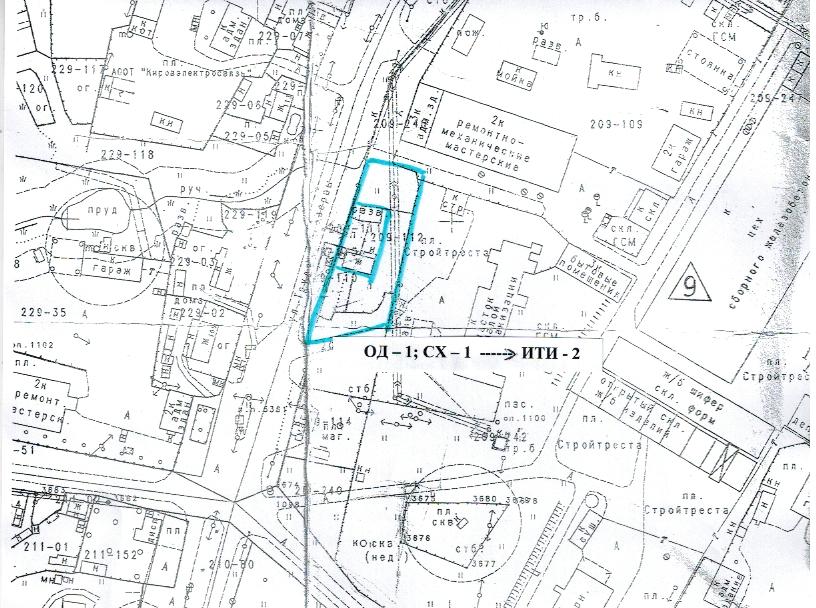 ОМУТНИНСКАЯ ГОРОДСКАЯ ДУМАОМУТНИНСКОГО РАЙОНА КИРОВСКОЙ ОБЛАСТИЧЕТВЕРТОГО СОЗЫВАР Е Ш Е Н И Е 29.10.2019  						  			    	 № 75г. ОмутнинскО внесении изменений в Правила землепользования и застройки в Омутнинском городском поселенииРассмотрев заявление Бородина Андрея Ивановича, руководствуясь Градостроительным кодексом Российской Федерации, Правилами землепользования и застройки в муниципальном образовании Омутнинское городское поселение Омутнинского района  Кировской области, утверждёнными решением  Омутнинской городской Думы от 26.03.2019 № 12 (с изменениями от 31.07.2019 № 54) (далее – Правила землепользования и застройки), статьёй 22 Устава Омутнинского городского поселения, Омутнинская городская Дума РЕШИЛА:1. Внести изменения в карту градостроительного зонирования территории Омутнинского городского поселения Правил землепользования и застройки в части изменения границ территориальной зоны ОД-1 (зона объектов делового, общественного и коммерческого назначения) на зону ИТИ-3 (зона коллективных и индивидуальных гаражей боксового типа) в отношении земельного участка, расположенного по адресу: г. Омутнинск, ул. Комсомольская, 68,  кадастровый квартал 43:22:010103 для реконструкции здания и оформления части земельного участка с последующим присоединением к основному используемому участку. Выкопировка из земель города Омутнинска прилагается.2. Настоящее решение опубликовать в Сборнике основных муниципальных правовых актов органов местного самоуправления муниципального образования Омутнинское городское поселение Омутнинского района Кировской области.3. Решение вступает в силу со дня его опубликования.Глава муниципального образованияОмутнинское городское поселениеОмутнинского района Кировской области   	   И.В. ШаталовПриложение к решению Омутнинской городской Думы от 29.10.2019 № 75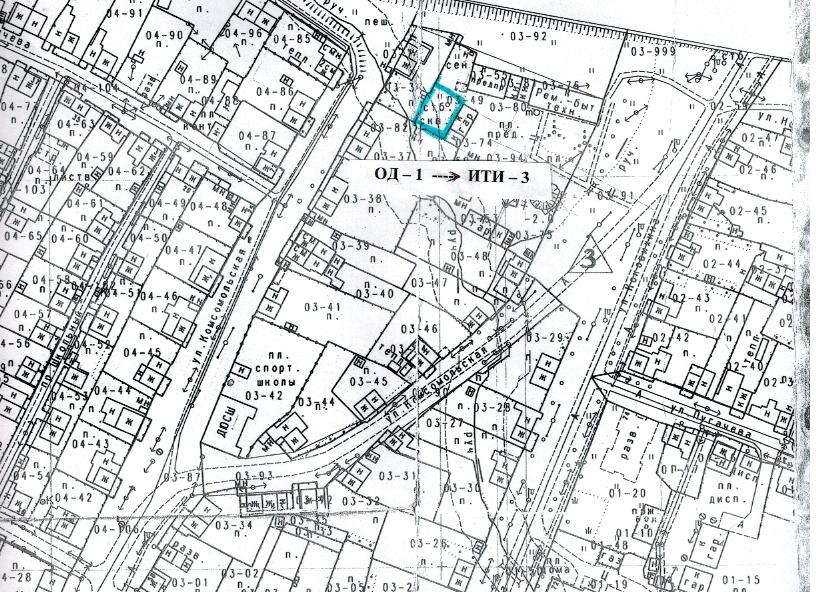 Об утверждении  Положения о порядке списания  имущества, состоящего в муниципальной собственности   муниципального образования Омутнинское городское поселение Омутнинского района Кировской областиВ соответствии с Гражданским кодексом Российской Федерации; Бюджетным кодексом Российской Федерации, статьями 35, 51 Федерального закона от 06.10.2003 № 131-ФЗ "Об общих принципах организации местного самоуправления в Российской Федерации"; Федеральным законом от 06.1.2011 № 402-ФЗ "О бухгалтерском учете"; приказом Минфина РФ от 13.10.2003 № 91н "Об утверждении Методических указаний по бухгалтерскому учету основных средств"; Положением об управлении и распоряжении муниципальным имуществом муниципального образования Омутнинское городское поселение Омутнинского района Кировской области, утвержденным решением Омутнинской городской Думы от 13.02.2013 № 10, статьей 22 Устава Омутнинского городского поселения, в целях усиления контроля за использованием муниципальной собственности, Омутнинская городская  Дума РЕШИЛА:1. Утвердить Положение о порядке списания имущества, состоящего в муниципальной собственности муниципального образования Омутнинское городское поселение Омутнинского района Кировской области.  Прилагается.2. Настоящее решение опубликовать в Сборнике основных муниципальных правовых актов органов местного самоуправления муниципального образования Омутнинское городское поселение Омутнинского района Кировской области и разместить на официальном Интернет-сайте администрации Омутнинского городского поселения.3.  Решение вступает в силу  со дня его подписания.Глава муниципального образования Омутнинское городское поселениеОмутнинского района Кировской области          И.В.Шаталов                                                                                                         УТВЕРЖДЕНО                                                                    решением                                                                                                        Омутнинской городской Думы                                                                                    от 29.10.2019 № 76 ПОЛОЖЕНИЕО ПОРЯДКЕ СПИСАНИЯ  ИМУЩЕСТВА, СОСТОЯЩЕГО В МУНИЦИПАЛЬНОЙ СОБСТВЕННОСТИ МУНИЦИПАЛЬНОГО ОБРАЗОВАНИЯ ОМУТНИНСКОЕ ГОРОДСКОЕ ПОСЕЛЕНИЕ ОМУТНИНСКОГО РАЙОНА КИРОВСКОЙ ОБЛАСТИНастоящее Положение регулирует вопросы списания муниципального имущества, состоящего на балансе муниципальных унитарных предприятий и учреждений, а также имущества, составляющего муниципальную имущественную казну муниципального образования Омутнинское городское поселение Омутнинского  района Кировской области  и разработано в соответствии с Гражданским кодексом Российской Федерации; Бюджетным кодексом Российской Федерации, статьей 51 Федерального закона от 06.10.2003 № 131-ФЗ "Об общих принципах организации местного самоуправления в Российской Федерации"; Федеральным законом от 06.1.2011 № 402-ФЗ "О бухгалтерском учете"; приказом Минфина РФ от 13.10.2003 № 91н "Об утверждении Методических указаний по бухгалтерскому учету основных средств"; приказа Министерства финансов Российской Федерации от 01.12.2010 N 157н "Об утверждении Единого плана счетов бухгалтерского учета для органов государственной власти (государственных органов), органов местного самоуправления, органов управления государственными внебюджетными фондами, государственных академий наук, государственных (муниципальных) учреждений и Инструкции по его применению",  Положением об  управлении и распоряжении муниципальным имуществом муниципального образования Омутнинское городское поселение Омутнинского района Кировской области, утвержденным решением Омутнинской городской Думы от 13.02.2013 № 10 (с изменениями от 25.03.2014 № 17, от 26.08.2014 № 36).1. Общие положения1.1. Настоящее положение определяет основные принципы, устанавливает порядок и единые правила списания движимого и недвижимого имущества, находящегося в муниципальной собственности муниципального образования  Омутнинское городское поселение Омутнинского района Кировской области (далее муниципального имущества).Действие настоящего Положения распространяется на объекты муниципального имущества:- принятые к бухгалтерскому учету и закрепленные на праве хозяйственного ведения за муниципальными унитарными предприятиями;-принятые к бухгалтерскому учету и закрепленные на праве оперативного управления за муниципальными учреждениями;-учитываемые в муниципальной казне муниципального образования Омутнинское городское поселение, в т.ч. переданные организациям различных форм собственности по договорам аренды, в безвозмездное пользование или иным основаниям.1.2. Муниципальное имущество, закрепленное на праве хозяйственного ведения за муниципальными унитарными предприятиями и праве оперативного управления за муниципальными учреждениями, а также имущество, составляющее  казну муниципального образования Омутнинское городское поселение, списывается с  балансов по следующим основаниям:а) прекращение использования вследствие морального или физического износа;б) утраты или повреждения вследствие стихийных бедствий, дорожно-транспортных происшествий, аварий  и иной чрезвычайной ситуации;в) признание в установленном порядке аварийным и непригодным для дальнейшей эксплуатации, снос зданий и сооружений;г) ликвидация (частичная или полная) при выполнении работ по реконструкции;д)  полная или частичная утрата потребительских свойств имущества;е) хищение или уничтожение имущества.1.3. Объекты муниципального имущества подлежат списанию  в тех случаях, когда восстановить их невозможно или экономически нецелесообразно, а также когда они не могут быть переданы другим муниципальным организациям (органам местного самоуправления) либо реализованы. Начисленный износ в размере 100% стоимости на объекты, которые пригодны для дальнейшей эксплуатации, не может служить основанием для списания их по причине полного износа.2. Порядок списания объектов муниципального имущества,  закрепленных на праве хозяйственного ведения за муниципальными  предприятиями или на праве оперативного управления за муниципальными учреждениями.2.1. Определение непригодности объектов муниципального имущества и составление соответствующих документов балансодержателем:2.1.1. Для определения непригодности основных средств казны, невозможности или нецелесообразности их восстановительного ремонта, создается комиссия в составе:- заместителя главы администрации муниципального образования;- заведующего Отделом УМИ;- главного бухгалтера Отдела УМИ;- специалиста отдела жизнеобеспечения администрации Омутнинского городского поселения;- специалиста финансово-экономического отдела администрации Омутнинского городского поселения;- депутата Омутнинской городской Думы.Для  оформления необходимой документации на списание основных средств в муниципальных предприятиях и учреждениях, приказом руководителя организации создается комиссия, в состав которой в обязательном порядке включаются:- руководитель или заместитель руководителя муниципального предприятия,  учреждения;- главный бухгалтер муниципального предприятия, учреждения;-лица, на которых возложена ответственность за сохранность муниципального имущества на предприятии,  в учреждении;-представитель администрации Омутнинского городского поселения, -представитель Отдела УМИ.2.1.2. В компетенцию комиссии, указанной в п. 2.1.1. входят:а) осмотр предлагаемого к списанию объекта, изучение  документации, указанной в пункте 2.2. настоящего Положения и данных бухгалтерского учета, установление непригодности объекта к восстановлению и дальнейшему использованию;б) установление причин списания объекта (износ, нарушение нормальных условий эксплуатации, аварии, стихийные бедствия и другие);в) выявление лиц, по вине которых произошло преждевременное выбытие основных средств из эксплуатации (при установлении такого факта), внесение предложений о привлечении этих лиц к ответственности, установленной действующим законодательством;г) определение возможности использования отдельных узлов, деталей, материалов списываемого объекта и их оценка; контроль за изъятием из списываемых основных средств годных узлов, деталей, материалов, цветных и драгоценных металлов; определение веса и сдача на соответствующий склад;д) проверка акта на списание основных средств по форме "Акт о списании объекта основных средств" № ОС-4 (№ ОС-4а - для автотранспортных средств, № ОС-4б - для групп объектов основных средств), утвержденной постановлением Госкомстата России  от 21.01.2003 № 7. По результатам работы комиссии составляется заключение, в котором отражается целесообразность списания объекта или  мотивированный отказ в списании. В случаях, когда в результате проведенного расследования по определению причин преждевременного выхода из строя имущества установлены виновные лица, руководитель предприятия или учреждения обязан принять меры по привлечению виновных лиц к ответственности, предусмотренной действующим законодательством РФ. Материалы расследования и приказ руководителя о принятых мерах предоставляются в администрацию Омутнинского  городского поселения в составе документов, указанных в п.2.1.3.настоящего Положения.2.1.3. По результатам работы комиссии руководитель предприятия или учреждения направляет в администрацию Омутнинского городского поселения:- ходатайство о списании муниципального имущества, с  перечнем объектов, подлежащих списанию, с указанием конкретных причин списания объекта;- заключение комиссии; - инвентарную карточку учета основных средств.-акты на списание основных средств (в 3-х экземплярах).- копию технического паспорта списываемого транспортного средства(при списании технического средства).- заключение (дефектный акт) независимой экспертизы в случаях, указанных в пункте 2.2.2.2. Особенности списания объектов основных средств:2.2.1. Списание объектов недвижимого имущества.При списании объектов недвижимого имущества (здания, сооружения) руководитель предприятия или учреждения предоставляет комиссии заключение о непригодности недвижимого имущества к дальнейшему использованию, невозможности и нецелесообразности его восстановления, модернизации, выданное специализированной организацией, обладающей правом проведения экспертизы, с приложением копии лицензии организации, составляющей заключение о техническом состоянии объекта, акт межведомственной комиссии (при списании жилых зданий и помещений).2.2.2. Списание автотранспортных средств.При списании автотранспортных средств руководитель предприятия или учреждения представляет комиссии заключение о техническом состоянии автотранспортного средства (дефектный акт), который составляется специализированной организацией или организацией, имеющей лицензию. Заключение о техническом состоянии автотранспортного средства (дефектный акт) должно содержать следующие реквизиты: дату проведения осмотра, подробное описание объекта с указанием номера двигателя и кузова (шасси, рамы) автотранспортного средства, наименование балансодержателя объекта, техническое заключение по  состоянию автотранспортного средства, реквизиты организации, выдавшей техническое заключение (дефектный акт), с приложение копии лицензии организации.2.2.3. Списание компьютерной, оргтехники, сложной бытовой техники и бытовой радиоэлектронной аппаратуры.При списании компьютерной, оргтехники, сложной бытовой техники и бытовой радиоэлектронной аппаратуры руководитель предприятия или учреждения представляет комиссии  заключение о техническом состоянии объекта (дефектный акт), который составляется специалистами специализированных организаций, оказывающих услуги по ремонту и обслуживанию соответствующего оборудования. Заключение о техническом состоянии (дефектный акт) должно содержать следующие реквизиты: дату проведения осмотра, подробное описание объекта с указанием его заводского и (или) инвентарного номера, технического состояния, наименование балансодержателя объекта, реквизиты организации, выдавшей техническое заключение (дефектный акт) с приложение копии лицензии организации.2.2.4. При списании с бухгалтерского учета основных средств, выбывших вследствие аварий, к акту о списании прилагается акт об аварии, материалы внутреннего расследования с указанием мер, принятых в отношении виновных лиц.При списании основных средств, утраченных вследствие кражи, пожара,    чрезвычайных ситуаций, дополнительно представляются следующие документы: -документ, подтверждающий факт утраты имущества (постановление о возбуждении уголовного дела либо об отказе в его возбуждении, справка пожарной инспекции о факте пожара и т.п.);-документ, подтверждающий факт чрезвычайной ситуации, вследствие которой произошла  утрата или повреждение муниципальной собственности (справка МЧС, или других специализированных организаций) -объяснительные записки руководителя муниципального унитарного предприятия или муниципального учреждения, заведующего Отделом УМИ и материально-ответственных лиц о факте утраты имущества с указанием сведений о возмещении ущерба виновными лицами (в случае установления виновных лиц); -копия приказа о наказании лиц, виновных в преждевременном выбытии основных средств из эксплуатации.2.3. В случае если предоставленные предприятием, учреждением документы содержат недостоверную и (или) неполную информацию о предлагаемых к списанию объектах, комиссия отказывает в списании до приведения документов в соответствие с требованиями  настоящего Положения.Проверенные комиссией акты на списание основных средств утверждаются главой администрации Омутнинского городского поселения либо уполномоченным им лицом.3. Исключение основных средств из реестра муниципального имущества  муниципального образования Омутнинское городское поселение  Омутнинского района   Кировской области3.1. Списанные основные средства подлежат исключению из реестра муниципального имущества. Основанием для исключения основных средств из реестра муниципального имущества является постановление главы администрации Омутнинского городского поселения и акт на списание. Списание муниципального имущества, а также разборка, демонтаж, ликвидация (снос) без согласия главы администрации Омутнинского городского поселения, которое дается в форме постановления, не допускаются.3.2. Отдел УМИ  в течение 14 календарных дней с момента представления предприятием, учреждением всех необходимых документов оформляет проект постановления главы администрации, после подписания постановления, вносит соответствующую запись в реестр муниципального имущества об исключении списанного имущества из реестра муниципальной собственности.3.3. Отдел УМИ в месячный срок с даты издания постановления о списании объектов муниципального имущества осуществляет постановку в казну высвободившихся в результате списания материалов, а также узлов, агрегатов и прочих деталей, годных для дальнейшего использования, информирует БТИ о выбывших объектах, информирует регистрирующий орган о выбывших объектах основных средств (только для имущества, составляющего казну).4. Отражение списания основных средств в бухгалтерском учете4.1. Руководитель муниципального предприятия, учреждения,  после получения постановления о списании муниципального имущества обязан: в срок до 1-го числа следующего месяца отразить списание муниципального имущества в бухгалтерском учете; снять с учета в соответствующих федеральных службах списанные основные средства, подлежащие учету и регистрации; произвести демонтаж, ликвидацию списанных основных средств.При списании объекта недвижимого имущества предприятие, учреждение обеспечивает работы по сносу объекта, снятие объекта недвижимого имущества с технического учета, производит работу по исключению объекта недвижимого имущества из Единого государственного реестра прав на недвижимое имущество и сделок с ним.4.2. Руководитель предприятия, учреждения обязан уведомить Отдел  УМИ в течение месяца о выполнении постановления о списании муниципального имущества. При списании объекта недвижимости руководитель предприятия, учреждения направляет в Отдел УМИ акт о сносе объекта недвижимости.4.3. Ценности, поступившие от выбытия основных средств, а также расходы, связанные с выбытием основных средств, приходуются по соответствующим счетам и отражаются в бухгалтерском учете муниципального предприятия, учреждения, органа местного самоуправления в соответствии с требованиями, предусмотренными действующим законодательством и настоящим Положением.Все детали, узлы и агрегаты разобранного и демонтированного оборудования, пригодные для ремонта других объектов основных средств, а также материалы, полученные от ликвидации основных средств, приходуются как лом или утиль по цене возможного использования или реализации, а непригодные детали и материалы приходуются как вторичное сырье. Денежные средства от реализации вторичного сырья перечисляются в бюджет Омутнинского городского поселения или на основании распоряжения главы администрации Омутнинского городского поселения используются на ремонт и содержание основных средств предприятия.Учет, хранение, использование и списание лома и отходов черных, цветных металлов, а также утильсырья осуществляется в порядке, установленном для первичного сырья, материалов готовой продукции.4.4. Исключение муниципального имущества из реестра муниципального имущества  осуществляется Отделом УМИ после получения уведомления от предприятия, учреждения о выполнении постановления о списании муниципального имущества.5. Заключительные положенияВ случаях нарушения настоящего Положения при списании с баланса основных средств, а также при бесхозяйственном отношении к материальным ценностям виновные в этом должностные лица привлекаются к ответственности, установленной действующим законодательством РФ.____________________ОМУТНИНСКАЯ ГОРОДСКАЯ ДУМАОМУТНИНСКОГО РАЙОНА КИРОВСКОЙ ОБЛАСТИЧЕТВЕРТОГО СОЗЫВАР Е Ш Е Н И Е 29.10. 2019									 	№ 77г. ОмутнинскО внесении изменений в решение Омутнинской городской Думы от 31.05.2019 № 36В соответствии с Федеральным законом от 06.10.2003 № 131-ФЗ «Об общих принципах организации местного самоуправления в Российской Федерации», Уставом Омутнинского городского поселения, Омутнинская городская Дума РЕШИЛА:1. Внести в решение Омутнинской городской Думы от 31.05.2019 № 36 «Об утверждении Правил благоустройства территории муниципального образования Омутнинское городское поселение Омутнинского района Кировской области» следующие изменения:- пункт 25.3.7 подраздела 25.3 раздела 25 Правил изложить в новой редакции  следующего содержания:«25.3.7.  В  границах городского поселения юридические и физические лица, являющиеся землепользователями, землевладельцами, собственниками, арендаторами, товарищества собственников жилья, управляющие и (или) обслуживающие жилищный фонд организации, на закрепленных за ними территориях обязаны:-  систематически проводить стрижку и скашивание сеяных и дикорастущих трав при превышении высоты травостоя 20 см, а также сбор скошенной травы и её вывоз в течение суток с момента скашивания;- обеспечить предотвращение произрастания борщевика Сосновского, в том числе путем осуществления своевременного скашивания или применения химических методов уничтожения.».	2. Опубликовать данное решение в Сборнике основных муниципальных правовых актов  органов местного самоуправления муниципального образования Омутнинское городское поселение Омутнинского района Кировской области и разместить на официальном Интернет-сайте администрации Омутнинского городского поселения.3. Решение вступает в силу со дня его опубликования.Глава муниципального образованияОмутнинское городское поселениеОмутнинского района Кировской области           И.В. ШаталовОМУТНИНСКАЯ  ГОРОДСКАЯ  ДУМАОМУТНИНСКОГО РАЙОНА  КИРОВСКОЙ ОБЛАСТИЧЕТВЕРТОГО СОЗЫВАР Е Ш Е Н И Е 29.10.2019								                  № 78г. ОмутнинскО внесении изменений в решение Омутнинской городской Думы от  04.04.2018 № 18В соответствии с Федеральным законом от 06.10.2003 № 131-ФЗ «Об общих принципах организации местного самоуправления в Российской Федерации», Уставом Омутнинского городского поселения, Омутнинская городская Дума РЕШИЛА:1. Внести в решение Омутнинской городской Думы от 04.04.2018 № 18 «Об утверждении Положения о Почетной грамоте Омутнинской городской Думы» (с изменениями от 28.06.2018 № 35) следующие изменения: 1.1. Пункт 1 Положения изложить в новой редакции:«1. Почетная грамота Омутнинской городской Думы (далее - Почетная грамота) является формой поощрения граждан Российской Федерации, иностранных граждан и лиц без гражданства за заслуги в развитии экономики, производства, строительства, в науке, технике, культуре, искусстве, просвещении и воспитании, здравоохранении; в службе в органах внутренних дел, Государственной противопожарной службе, учреждениях и органах уголовно-исполнительной системы; за активную благотворительную и общественно полезную деятельность, направленную на достижение благополучия и процветания Омутнинского городского поселения, получившую широкое общественное признание; высокие показатели и достижения в профессиональной деятельности, выходящие за рамки должностных обязанностей, а также за многолетний добросовестный труд.»1.2. Дополнить Положение пунктами 1.1 и 1.2 следующего содержания:«1.1. Почетной грамотой могут быть награждены граждане, имеющие общий трудовой стаж не менее десяти лет в организациях, осуществляющих свою деятельность на территории Омутнинского городского поселения, и стаж работы по последней должности (профессии или специальности) не менее трех лет, заслуги которых ранее отмечены документально подтвержденными поощрениями органов государственной власти Российской Федерации, Кировской области или органов местного самоуправления. Представление граждан к награждению Почетной грамотой возможно не ранее трех лет с момента предыдущего поощрения.1.2. Под многолетним добросовестным трудом следует понимать трудовую деятельность, продолжительность которой составляет не менее 40 лет для мужчин и 35 лет для женщин, при условии отсутствия в трудовой книжке записей об увольнении работника в связи с неоднократным неисполнением работником без уважительных причин трудовых обязанностей; однократным грубым нарушением работником трудовых обязанностей; прогулом; появлением на работе в состоянии алкогольного, наркотического или иного токсического опьянения; совершением иных виновных действий, установленных Трудовым кодексом Российской Федерации, повлекших увольнение работника.».1.3 Пункт 4 Положения изложить в новой редакции:«4. Ходатайство с прилагаемыми документами, подписанными субъектом выдвижения и заверенными печатью, направляются в городскую Думу не позднее, чем в двухмесячный срок до предполагаемой даты награждения. Материалы о награждении рассматриваются Советом Думы в течение месяца со дня получения ходатайства».2. Опубликовать данное решение в Сборнике основных муниципальных правовых актов  органов местного самоуправления муниципального образования Омутнинское городское поселение Омутнинского района Кировской области и разместить на официальном Интернет-сайте администрации Омутнинского городского поселения.3. Решение вступает в силу со дня его опубликования.Глава муниципального образованияОмутнинское городское поселениеОмутнинского района Кировской области             И.В. ШаталовАДМИНИСТРАЦИЯМУНИЦИПАЛЬНОГО ОБРАЗОВАНИЯОМУТНИНСКОЕ ГОРОДСКОЕ ПОСЕЛЕНИЕОМУТНИНСКОГО РАЙОНА КИРОВСКОЙ ОБЛАСТИПОСТАНОВЛЕНИЕ 30.10.2019                                                                                    		         № 970 г.ОмутнинскО внесении изменений в постановление администрации Омутнинского городского поселения от 04.12.2013 № 484Администрация Омутнинского городского  поселения ПОСТАНОВЛЯЕТ:1. Внести изменения в постановление администрации Омутнинского городского поселения от 04.12.2013 № 484 «Об утверждении муниципальной программы «Развитие коммунальной инфраструктуры» Омутнинского городского поселения на 2014-2016 годы» (с изменениями от 30.06.2014 № 207, от 29.12.2014 № 464, от 30.12.2014 № 479, от 29.12.2015 № 924, от 25.11.2016 № 1019, от 17.04.2017 № 244, от 20.02.2018 № 173, от 25.04.2018 № 425, от 01.04.2019 № 274, от 10.06.2019 №491, от 29.07.2019 № 637, от 06.09.2019 № 780):1.1. Внести следующие изменения в муниципальную целевую программу «Развитие коммунальной инфраструктуры» на 2014-2021 :1.1.1. в паспорт муниципальной программы:- общий объем финансирования цифру "53112,450" тыс.руб. заменить на "53493,830"тыс.руб. в т.ч.- 2019- цифру "8072,939" тыс.руб. заменить на "8454,319"тыс.руб..1.1.2 в пункт 4 Ресурсное обеспечение муниципальной программы:- общий объем финансирования муниципальной программы на 2014- 2021 годы цифру "53112,450" тыс.руб. заменить на "53493,830"тыс.руб.;- в том числе из бюджета муниципального образования цифру "24077,872" тыс.руб. заменить на "24459,252"тыс.руб.1.1.3. Приложение 2 к Муниципальной программе Расходы на реализацию муниципальной программы за счет бюджета Омутнинского городского поселения читать в новой редакции согласно приложению 1.  2. Настоящее постановление опубликовать в сборнике основных муниципальных правовых актов органов местного самоуправления Омутнинского городского поселения и на сайте администрации.3. Постановление вступает в силу в соответствии с действующим законодательством. Глава администрации  Омутнинского городского поселения           И.В.Шаталов Об организации и проведении публичных слушаний  о внесении изменений в Правила землепользования и застройки в муниципальном образовании Омутнинское городское поселениеВ соответствии со статьей 31, 32, 33 Градостроительного кодекса Российской Федерации от 29.12.2004 № 190-ФЗ, Земельным кодексом Российской Федерации, Федеральным законом от 06.10.2003 № 131-ФЗ «Об общих принципах организации местного самоуправления в Российской Федерации»,  с главой 4 ч. 1, главой 5 Правил землепользования и застройки в Омутнинском городском поселении Омутнинского района Кировской области, утвержденных решением Омутнинской городской Думы от 26.03.2019 № 12, администрация Омутнинского городского поселения ПОСТАНОВЛЯЕТ:Назначить публичные слушания в муниципальном образовании Омутнинское городское поселение по темам:1.1. О предоставлении  разрешения на отклонение от предельных параметров разрешенного строительства, реконструкции объекта капитального строительства (незавершенное строительство здание магазина) на земельном участке с кадастровым номером 43:22:310229:271 расположенном по адресу: г. Омутнинск, ул. Тр. Резервов, д. 123-А  в части отклонения от максимального размера земельного участка и площади застройки по предложению Рузибаева Бахтияра  № 349-з  от 25.09.2019.  1.2. О предоставлении  разрешения на отклонение от предельных параметров разрешенного строительства, реконструкции объекта капитального строительства (жилой дом) на земельном участке, расположенном по адресу: г. Омутнинск, ул. Кооперации, д. 98, с кадастровым номером 43:22:310159:283 в части уменьшения отступа от границы земельного участка до 1м по предложению Стародубцева П.А.  № 368-г  от 08.10.2019;1.3. о предоставлении  разрешения на условно-разрешенный вид использования в зоне Ж-1 (зона жилой застройки усадебного типа) с основного «для личного подсобного хозяйства» на «малоэтажная многоквартирная жилая застройка» для земельного участка, расположенного по адресу: г. Омутнинск, ул. Спортивная, д.16,  К№ 43:22:310216:ЗУ1 по предложению Редяновой А.Н. № 369-г  от 08.10.2019;1.4. о предоставлении  разрешения на отклонение от предельных параметров разрешенного строительства, реконструкции объекта капитального строительства (нежилое здание духовно просветительского центра) на земельном участке с кадастровым номером 43:22:010137:188 расположенного по адресу: г. Омутнинск, ул. Тукмачева, д. 1-г в части уменьшения отступа от границы земельного участка до 1м по предложению Генерального директора АНО «Вятские зодчие» Куковякина Д.  А.  № 385-з  от 16.10.2019.  1.5.  о внесении изменения в Правила землепользования и застройки  Омутнинского городского поселения  в части дополнения градостроительного  регламента территориальной зоны ОД-2 (зона объектов социального и коммунально-бытового назначения) в раздел вспомогательные виды разрешенного использования добавить «автодром для образовательных учреждений» по предложению директора КОГПОАУ «Омутнинский политехнический техникум» Реневой М.Н.  № 380-з от 15.10.2019. 2.1. Организовать собрание для жителей Омутнинского городского поселения на 12.11.2019 в 16-00 в актовом зале администрации по адресу: г. Омутнинск, ул. Комсомольская, д. 9;2.2. Организовать ознакомление с демонстрационными материалами проекта и определить местом сбора предложений и замечаний участников публичных слушаний для включения их в протокол публичных слушаний (кабинет № 1 ул. Ю. Пионеров, 20). 3. Опубликовать настоящее постановление в сборнике основных муниципальных правовых актов органов местного самоуправления муниципального образования Омутнинское городское поселение Омутнинского района Кировской области и разместить на официальном сайте администрации Омутнинского городского поселения. 4. Утвердить план мероприятий по проведению публичных слушаний. Прилагается. 5. Настоящее постановление вступает в силу в соответствии с действующим законодательством.6.  Контроль за исполнением настоящего постановления оставляю за собой.Глава администрации Омутнинского городского поселения          И.В. ШаталовУТВЕРЖДЕНО постановлением администрации Омутнинского городского поселенияот  30.10.2019   №   973План мероприятий  по проведению публичных слушаний по вопросу  о внесении изменений в Правила землепользования и застройки в муниципальном образовании Омутнинское городское поселениеАДМИНИСТРАЦИЯМУНИЦИПАЛЬНОГО ОБРАЗОВАНИЯОМУТНИНСКОЕ ГОРОДСКОЕ ПОСЕЛЕНИЕОМУТНИНСКОГО РАЙОНА КИРОВСКОЙ ОБЛАСТИПОСТАНОВЛЕНИЕ 01.11.2019                                                				           № 980г. ОмутнинскО внесении изменений в постановление администрации Омутнинского городского поселения от 04.12.2013 № 483Администрация Омутнинского городского  поселения ПОСТАНОВЛЯЕТ:1. Внести изменения в постановление администрации Омутнинского городского поселения от 04.12.2013 № 483 «Об утверждении муниципальной программы «Развитие муниципального управления» Омутнинского городского поселения на 2014-2016 годы» (с изменениями от 30.06.2014 № 206, от 29.12.2014 № 463, от 30.12.2014 № 474, от 29.12.2015 № 922, от 25.11.2016 № 1022 от 17.04.2017 № 243, от 16.06.2017 № 474, от 29.08.2017 № 716, от 20.02.2018 № 172 от 25.04.2018 № 424, от 15.05.2018 № 471, от 07.06.2018 № 591, от 01.04.2019 № 271, от 05.06.2019 №482, от 17.06.2019  №509/1, от 04.07.2019 № 578, от 29.07.2019 № 638, от 06.09.2019 № 777, от 04.10.2019 №888):1.1. Внести следующие изменения в муниципальную целевую программу «Развитие муниципального управления» на 2014-2021 годы:1.1.1. в паспорт муниципальной программы:- общий объем финансирования цифру "133721,183" тыс.рублей заменить на цифру "134089,587" тыс.рублей;- в том числе 2019- цифру "18852,691" тыс.рублей заменить на цифру "19221,095" тыс.рублей.1.1.2. в пункт 5 Ресурсное обеспечение муниципальной программы:- общий объем финансирования муниципальной программы всего цифру "133721,183" тыс.рублей заменить на цифру "134089,587" тыс.рублей;- источник финансирования муниципальной программы: в 2019 году из бюджета муниципального образования цифру "18852,691" тыс.рублей заменить на цифру "19221,095" тыс.рублей.- источник финансирования муниципальной программы: всего из бюджета муниципального образования цифру "133721,183" тыс.рублей заменить на цифру "134089,587" тыс.рублей 1.1.3. Приложение 2 к муниципальной программе "Расходы на реализацию муниципальной программы за счет средств Омутнинского городского поселения" читать в новой редакции согласно Приложению 1.2. Настоящее постановление опубликовать в сборнике основных муниципальных правовых актов органов местного самоуправления Омутнинского городского поселения.3. Постановление вступает в силу в соответствии с действующим законодательством.Глава администрации Омутнинского городского поселения           И.В. ШаталовАДМИНИСТРАЦИЯМУНИЦИПАЛЬНОГО ОБРАЗОВАНИЯОМУТНИНСКОЕ ГОРОДСКОЕ ПОСЕЛЕНИЕОМУТНИНСКОГО РАЙОНА КИРОВСКОЙ ОБЛАСТИПОСТАНОВЛЕНИЕ01.11.2019        				               			                         № 981г. ОмутнинскО внесении изменений в постановление администрации Омутнинского городского поселения от 01.02.2019 № 77Администрация Омутнинского городского  поселения ПОСТАНОВЛЯЕТ:1. Внести изменения в постановление администрации Омутнинского городского поселения от 01.02.2019 №77 "Об утверждении муниципальной программы "Поддержка и развитие малого и среднего предпринимательства в муниципальном образовании Омутнинское городское поселение Омутнинского района Кировской области на 2019-2021 годы" (с изменениями от 22.07.2019 № 624, от 06.09.2019 № 781):1.1. Внести следующие изменения в муниципальную программу "Поддержка и развитие малого и среднего предпринимательства в муниципальном образовании Омутнинское городское поселение Омутнинского района Кировской области на 2019-2021 годы":1.1.1. в паспорт муниципальной программы:- общий объем финансирования цифру "6565,657" тыс.рублей заменить на цифру "6565,652" тыс.рублей;- в том числе средства федерального бюджета цифру "6435,000" тыс.рублей заменить на цифру "0" тыс.рублей;- в том числе средства областного бюджета цифру "65,000" тыс.рублей заменить на цифру "6499,995" тыс.рублей;1.1.2. в пункт 5 Ресурсное обеспечение муниципальной программы:- общий объем финансирования муниципальной программы всего цифру "6565,657" тыс.рублей заменить на цифру "6565,652" тыс.рублей;- в том числе средства федерального бюджета цифру "6435,000" тыс.рублей заменить на цифру "0" тыс.рублей;- в том числе средства областного бюджета цифру "65,000" тыс.рублей заменить на цифру "6499,995" тыс.рублей;1.1.3. Приложение 2 к муниципальной программе "Прогнозная (справочная) оценка ресурсного обеспечения реализации муниципальной программы за счет всех источников финансирования" читать в новой редакции согласно Приложению 1.2. Настоящее постановление опубликовать в сборнике основных муниципальных правовых актов органов местного самоуправления Омутнинского городского поселения.3. Постановление вступает в силу в соответствии с действующим законодательством.Глава администрации Омутнинского городского поселения            И.В.ШаталовО внесение изменений в постановление администрации Омутнинского городского поселения от 29.03.2016 № 190Администрация Омутнинского городского поселения ПОСТАНОВЛЯЕТ:1. Внести изменения в  постановление администрации Омутнинского городского поселения от 29.03.2016 № 190 «Противодействие экстремизму и профилактика терроризма на территории муниципального образования Омутнинское городское поселение» на 2016-2021 годы (с изменениями от 25.11.2016 № 1021, от 05.06.2019 № 481) 1.1. Муниципальную целевую программу «Противодействие экстремизму и профилактика терроризма на территории муниципального образования Омутнинское городское поселение» на 2016-2021 годы"  читать в новой редакции:1.1.1. в паспорте муниципальной программы:- общий объем финансирования всего цифру "333,000" тыс.руб. заменить на цифру "330,500" тыс.руб., в том числе.: - 2019- цифру "30,000" тыс.руб. заменить на цифру "27,500" тыс.руб.       1.1.2. Приложение 2 к Муниципальной программе Расходы на реализацию муниципальной программы за счет средств Омутнинского городского поселения читать в новой  редакции согласно приложению 1.  2. Настоящее постановление опубликовать в сборнике основных муниципальных правовых актов органов местного самоуправления Омутнинского городского поселения и на сайте администрации.3. Постановление вступает в силу в соответствии с действующим законодательством.Глава администрацииОмутнинского городского поселения           И.В.ШаталовО внесение изменений в постановление администрации Омутнинского городского поселения от 29.03.2016 № 190Администрация Омутнинского городского поселения ПОСТАНОВЛЯЕТ:1. Внести изменения в  постановление администрации Омутнинского городского поселения от 29.03.2016 № 190 «Противодействие экстремизму и профилактика терроризма на территории муниципального образования Омутнинское городское поселение» на 2016-2021 годы (с изменениями от 25.11.2016 № 1021, от 05.06.2019 № 481) 1.1. Муниципальную целевую программу «Противодействие экстремизму и профилактика терроризма на территории муниципального образования Омутнинское городское поселение» на 2016-2021 годы"  читать в новой редакции:1.1.1. в паспорте муниципальной программы:- общий объем финансирования всего цифру "333,000" тыс.руб. заменить на цифру "330,500" тыс.руб., в том числе.: - 2019- цифру "30,000" тыс.руб. заменить на цифру "27,500" тыс.руб.1.1.2. Приложение 2 к Муниципальной программе Расходы на реализацию муниципальной программы за счет средств Омутнинского городского поселения читать в новой  редакции согласно приложению 1.  2. Настоящее постановление опубликовать в сборнике основных муниципальных правовых актов органов местного самоуправления Омутнинского городского поселения и на сайте администрации.3. Постановление вступает в силу в соответствии с действующим законодательством.Глава администрацииОмутнинского городского поселения             И.В.ШаталовАДМИНИСТРАЦИЯМУНИЦИПАЛЬНОГО ОБРАЗОВАНИЯОМУТНИНСКОЕ ГОРОДСКОЕ ПОСЕЛЕНИЕОМУТНИНСКОГО РАЙОНА КИРОВСКОЙ ОБЛАСТИПОСТАНОВЛЕНИЕ01.11.2019                                                                                                  № 985г. ОмутнинскО внесении изменений в постановление администрации Омутнинского городского поселения от 04.12.2013 № 481Администрация Омутнинского городского  поселения ПОСТАНОВЛЯЕТ:1. Внести изменения в постановление администрации Омутнинского городского поселения от 04.12.2013 № 481 «Об утверждении муниципальной программы «Обеспечение безопасности и жизнедеятельности населения» Омутнинского городского поселения на 2014-2016 годы» (с изменениями от 30.06.2014 №210, от 29.12.2014 №461, от 30.12.2014 №473, от 29.12.2015 №923, от 25.11.2016 №1015, от 17.04.2017 №241, от 20.02.2018 №171, от 25.04.2018 №423, от 15.05.2018 №470, от 07.06.2018 № 592, от 05.06.2019 № 477, от 04.07.2019 №577, от 29.07.2019 №636, от 06.09.2019 № 776):1.1. Внести следующие изменения в муниципальную целевую программу «Обеспечение безопасности и жизнедеятельности населения» на 2014-2021 годы:1.1.1. в паспорт муниципальной программы:- общий объем финансирования всего цифру "6885,881" тыс.руб. заменить на цифру "6999,849" тыс.руб.; - в том числе 2019- цифру "1639,515" тыс.руб. заменить на цифру "1753,483" тыс.руб.1.1.2. в пункт 5 Ресурсное обеспечение Программы:- общие затраты местного бюджета на реализацию Программы цифру "6885,881" тыс.руб. заменить на цифру "6999,849" тыс.руб.;- источник финансирования муниципальной программы: в 2019 году из бюджета муниципального образования цифру "1639,515" тыс.руб. заменить на цифру "1753,483" тыс.руб.;-  источник финансирования муниципальной программы: всего из бюджета муниципального образования цифру "6885,881" тыс.руб. заменить на цифру "6999,849" тыс.руб.       1.1.3. Приложение 2 к Муниципальной программе Прогнозная (справочная) оценка ресурсного обеспечения реализации муниципальной программы за счет всех источников финансирования читать в новой редакции согласно приложению 1.         2. Настоящее постановление опубликовать в сборнике основных муниципальных правовых актов органов местного самоуправления Омутнинского городского поселения и на сайте администрации.3. Постановление вступает в силу в соответствии с действующим законодательством. Глава администрации  Омутнинского городского поселения            И.В.Шаталов  АДМИНИСТРАЦИЯМУНИЦИПАЛЬНОГО ОБРАЗОВАНИЯОМУТНИНСКОЕ ГОРОДСКОЕ ПОСЕЛЕНИЕОМУТНИНСКОГО РАЙОНА КИРОВСКОЙ ОБЛАСТИПОСТАНОВЛЕНИЕ 01 ноября 2019г.				                                            № 986г. ОмутнинскО внесении изменений в постановление администрации Омутниснкого городского поселения от 10.10.2017 № 862Администрация Омутнинского городского ПОСТАНОВЛЯЕТ:Внести изменения в постановление администрации Омутнинского городского поселения от 10.10.2017 № 862 «Об утверждении муниципальной программы «Формирование современной городской среды» на территории Омутнинского городского поселения на 2018-2022 годы» (с изменениями от 29.12.2017 № 1111,  от 05.04.2018 № 359, от 26.03.2019 № 246, от 08.08.2019 №678, от 01.10.2019 № 868):1.1. Наименование муниципальной программы «Формирование современной городской среды» на территории Омутнинского городского поселения на 2018-2022 годы" заменить на «Формирование современной городской среды» на территории Омутнинского городского поселения на 2018-2024 годы".1.2. Муниципальную программу «Формирование современной городской среды» на территории Омутнинского городского поселения на 2018-2024 годы читать в новой редакции. Прилагается.Настоящее постановление опубликовать в Сборнике основных муниципальных правовых актов органов местного самоуправления муниципального образования Омутнинское городское поселение Омутнинского района Кировской области и на официальном интернет-сайте города Омутнинска.Настоящее постановление вступает в силу со дня его официального опубликования.Контроль за выполнением настоящего постановления оставляю за собой. Глава администрации  Омутнинского городского поселения           И.В. Шаталов   УТВЕРЖДЕНА                                                             Постановлением администрации                                                         муниципального образования                                                                  Омутнинское городское поселение                                          Омутнинского района                                        Кировской области                                                                                                                                                    от  01.11.2019  № 986  Муниципальная программаФормирование современной городской среды» на территории Омутнинского городского поселения на 2018-2024 годы»г. Омутнинск ПАСПОРТмуниципальной программы "Формирование современной городской среды" на территории Омутнинского городского поселения на 2018-2024 годы"1. Общая характеристика сферы реализации программы В Омутнинском городском поселении общее количество дворовых территорий многоквартирных домов составляет 104 шт., площадью – 332078 кв.м. К общественным территориям Омутнинского городского поселения относятся:1. Территория «Центральный квартал» - 64268 м2, включающая в себя несколько общественных территорий объединенных в единое пространство:а) Набережная Омутнинского пруда по ул. Красноармейская (от ул. Коковихина до ул. Воровского) – 13791м2;б) ул. Воровского (от ул. Красноармейская до ул. 30-летия Победы) с территорией Бульвар Металлургов – 9600 м2;в) ул. 30-летия Победы (от ул. Воровского до ул. Комсомольская  - 10400 м2;г) Городской парк – 16440 м2;д) ул. Комсомольская от ул. 30-летия Победы до ул. Свободы – 8000 м2, с территорией памятника участникам боевых действий в Афганистане и локальных войнах – 1837 м2;е) Аллея Героев по ул. Свободы – 4200 м2;2. Памятник ликвидаторам последствий катастрофы на Чернобыльской АЭС – 2840 м2;3. Городской пляж по ул.Горького – 11239 м2;4. Спортивная площадка ТОС Мирный – 11200 м25. Спортивная площадка ТОС Лесозаводской – 6500 м2;6. Спортивная площадка ТОС Бамовский – 700 м2.Анализ благоустройства общественных и дворовых территорий многоквартирных домов в Омутнинском городском поселении показал, что в вопросах благоустройства имеется ряд проблем связанный с недостаточным финансированием и отсутствием работ по благоустройству в предыдущие года. Дворовые территории являются важнейшей составной частью транспортной инфраструктуры городского поселения. От уровня транспортно-эксплуатационного состояния дворовых территорий многоквартирных домов и проездов к дворовым территориям во многом зависит качество жизни населения. В связи с  недостаточным финансированием ремонт дворовых территорий в Омутнинском городском поселении практически не производился, в результате чего асфальтобетонные покрытия внутриквартальных проездов и тротуаров пришли в негодность, объекты благоустройства дворов пришли в ветхое состояние и не отвечают в полной мере современным требованиям. Кроме этого, отсутствие необходимого количества мест для парковки автотранспортных средств на территориях, прилегающих к многоквартирным домам, нередко создает социальную напряженность. Не ухоженность общественных территорий Омутнинского городского поселения, отсутствие детских игровых площадок и зон отдыха, устаревшие малые архитектурные формы - все это негативно влияет на эмоциональное состояние людей и качество жизни населения поселения.В ходе проведения мониторинга, а также на основании обращений граждан, поступивших в администрацию Омутнинского городского поселения, сформирован адресный перечень дворовых территорий многоквартирных домов, и перечень общественных территорий, включенных в муниципальную программу на 2018-2024 годы с учетом мнения заинтересованных лиц, на которых планируется благоустройство в 2018-2024 годах. (Приложение № 4). Проведение мероприятий по благоустройству дворовых территорий многоквартирных домов, а также общественных территорий расположенных на территории Омутнинского городского поселения, необходимо осуществлять с учетом обеспечения физической, пространственной и информационной доступности зданий, сооружений, дворовых и общественных территорий для инвалидов и других маломобильных групп населения.В 2017 году в рамках муниципальной программы "Формирование современной городской среды" на территории Омутнинского городского поселения на 2017 год" было благоустроено четыре дворовых территорий (по адресам ул. Урицкого д.14, ул. 30-летия Победы д.41, ул. Володарского д.25, ул. Володарского д.27), одна общественная территория (набережная Омутнинского пруда) Разработка муниципальной программы "Формирование современной городской среды" на территории Омутнинского городского поселения на 2018-2024 годы", обусловлена необходимостью создания максимально благоприятных, комфортных и безопасных условий проживания населения, а так же развития и обустройства наиболее посещаемых общественных территорий, подлежащих благоустройству на территории Омутнинского поселения.2. Приоритеты муниципальной политики в сфере реализации муниципальной программы, цели, задачи, целевые показатели эффективности реализации муниципальной программы, описание ожидаемых конечных результатов реализации муниципальной программы, сроки и этапы реализации муниципальной программыМуниципальная программа разработана в соответствии с основными приоритетами государственной политики в сфере благоустройства, стратегическими документами по формированию комфортной городской среды федерального уровня, стратегией развития Кировской области.Основной целью муниципальной программы является повышение качества и комфорта городской среды на территории Омутнинского городского поселения.Для достижения поставленных целей необходимо решить следующие задачи:1. организация мероприятий по благоустройству общественных территорий Омутнинского городского поселения;2. организация мероприятий по благоустройству  нуждающихся в ремонте дворовых территорий многоквартирных домов;          3. Повышение уровня вовлеченности заинтересованных граждан, организаций. Перечень и значения целевых показателей эффективности реализации муниципальной программы, отражены в приложении № 2 к муниципальной программы.В рамках реализации муниципальной программы планируется достичь следующий конечных результатов:          - количество благоустроенных дворовых территорий составит 104 единиц;- площадь благоустроенных общественных территорий составит 9,674 Га. Муниципальная программа разработана на 7 лет. Сроки реализации программы 2018- 2024 годы.3. Обобщенная характеристика мероприятий  муниципальной программы Реализация муниципальной программы осуществляется посредством исполнения отдельных мероприятий, представленных в приложении №3.В целях реализации отдельных мероприятий используются следующие понятия:
- под дворовой территорией понимается совокупность территорий, прилегающих к многоквартирным домам, с расположенными на них объектами, предназначенными для обслуживания и эксплуатации таких домов, и элементами благоустройства этих территорий, в том числе парковками (парковочными местами), тротуарами и автомобильными дорогами, включая автомобильные дороги, образующие проезды к территориям, прилегающим к многоквартирным домам;- под общественной территорией понимается территория населенного пункта соответствующего функционального назначения (площади, набережные, улицы, пешеходные зоны, скверы, парки, иные общественные территории);В ходе реализации муниципальной программы предусматривается организация и реализация отдельных мероприятий:1.) Отдельное мероприятие "Благоустройство дворовых территорий многоквартирных домов;	Адресный перечень дворовых территорий, нуждающихся в благоустройстве (с учетом их физического состояния) и подлежащих благоустройству в 2018-2024 годах представлен в приложении №4. На земельных участках, на которых находятся многоквартирные дома, в 2013-2015 годах было произведено межевание. В рамках реализации мероприятия "Благоустройство дворовых территорий многоквартирных домов" осуществляются работы по благоустройству дворовых территорий исходя из минимального и дополнительного перечня работ. В минимальный перечень видов работ по благоустройству дворовых территорий многоквартирных домов входят: ремонт дворовых проездов (тротуаров), обеспечение освещения дворовых территорий, установка скамеек и урн. Решение по выполнению работ по минимальному перечню работ при выполнении мероприятий по благоустройству дворовых территорий многоквартирных домов принимается общим собранием собственников помещений многоквартирного дома и предусматривает трудовое участие собственников помещений многоквартирного дома; финансовое участия заинтересованных лиц в реализацию мероприятий по благоустройству дворовой территории по минимальному перечню работ составляет: ремонт дворовых проездов (тротуаров)- 0%; обеспечение освещения дворовых территорий- 15%; установка скамеек и урн- 0%. В случае принятия органом местного самоуправления решения о финансовом участии заинтересованных лиц в реализации мероприятий по благоустройству дворовых территорий в рамках минимального перечня работ по благоустройству доля участия определяется как процент от стоимости мероприятий по благоустройству дворовой территории и  не может превышать 15 %.В перечень дополнительных видов работ по благоустройству дворовых территорий многоквартирных домов входят:оборудование детских и (или) спортивных площадок;оборудование автомобильных парковок;озеленение территорий;иные виды работ.Решение по выполнению работ по дополнительному перечню работ при выполнении мероприятий по благоустройству дворовых территорий многоквартирных домов принимается общим собранием собственников помещений многоквартирного дома, предусматривает финансовое участие собственников помещений многоквартирного дома и определяется как процент от стоимости мероприятий по благоустройству дворовой территории. В рамках дополнительного перечня работ по благоустройству  доля финансового участия заинтересованных лиц не может превышать 50% и составляет:оборудование детских и (или) спортивных площадок- 20%;оборудование автомобильных парковок- 50%;озеленение территорий- 20%;В целях реализации мероприятий по благоустройству дворовых территорий многоквартирных домов, Постановлением администрации Омутнинского городского поселения от 31.03.2017 №204 утвержден  Порядок  аккумулирования и расходования средств заинтересованных лиц, направляемых на выполнение минимального, дополнительного перечней работ по благоустройству дворовых территорий.2) "Обустройство общественных территорий".Мероприятие направлено на выполнение работ по благоустройству, реконструкции и модернизации общественных территорий города.Адресный перечень общественных территорий, нуждающихся в благоустройстве (с учетом их физического состояния) и подлежащих благоустройству в 2018-2024 годах представлен в приложении №4.	Муниципальное образование вправе исключать следующие территории из адресного перечня дворовых и общественный территорий, подлежащих благоустройству в рамках реализации  программы:                                                                - территории, расположенные вблизи многоквартирных домов, физический износ основных конструктивных элементов (крыш, стен, фундамента) которых превышает 70 процентов, а также территорий, которые планируется к изъятию для муниципальных и государственных нужд в соответствии с генеральным планом Омутнинского городского поселения;	                                                            - территории, собственники помещений многоквартирных домов которых приняли решения об отказе от благоустройства дворовой территории в рамках реализации программы или не принятии решения о благоустройстве дворовой территории в сроки установленные программой. Исключение дворовой территории из перечня дворовых территорий, подлежащих благоустройству в рамках реализации программы, возможно при одобрении соответствующего решения межведомственной комиссией.3) «Обустройство мест массового отдыха населения (городских парков)». В рамках данного мероприятия предусматривается проведение работ по обустройству мест массового отдыха населения (городских парков). Финансирование данного мероприятия осуществляется в рамках отдельного мероприятия Государственной программы Кировской области – «Обустройство мест массового отдыха населения (городских парков)», при условии, что при распределения субсидий местным бюджетам на поддержку обустройства мест массового отдыха населения (городских парков) (далее – субсидия по городским паркам) в соответствии с постановлением Правительства Кировской области муниципальное образование будет включено в перечень получателей субсидии.4) «Организация и проведение голосование по отбору общественных территорий, подлежащих благоустройству в 2018-2019 годах в рамках муниципальной программы «Формирование современной городской среды» на территории муниципального образования Омутнинское городское поселение Омутнинского района Кировской области на 2018-2024 годы».	5) «Инвентаризация дворовых и общественных территорий муниципального образования». В рамках данного мероприятия предусмотрено проведение инвентаризации уровня благоустройства дворовых и общественных территорий. 	Кроме того возможно проведение инвентаризации уровня благоустройства:- индивидуальных жилых домов и земельных участков, представленных для их размещения, с заключением по результатам инвентаризации соглашений с собственниками (пользователями) указанных домов (собственниками (пользователями) земельных участков) о благоустройстве;  - объектов недвижимого имущества (включая объекты незавершенного строительства) и земельных участков, находящихся в собственности юридических лиц и индивидуальных предпринимателей, с заключением соглашений о благоустройстве за счет средств указанных лиц и включению в адресный перечень объектов подлежащих благоустройству. 	В рамках мероприятия по инвентаризации предусматривается проведение ежегодной актуализации паспорта благоустройства дворовых и общественных территорий с учетом изменений благоустройства произошедших в предыдущем году. Порядок проведения такой инвентаризации определяется Правительством  	 Муниципальные контракты по благоустройству общественных территорий должны быть заключены не позднее 1 июля года реализации программы. Муниципальные контракты по благоустройству дворовых территорий должны быть заключены не позднее 1 мая года реализации программы. Исключением может быть заключение муниципальных контрактов на суммы сложившейся в ходе проведения торгов экономии, а так же случаи обжалования действий (бездействий) заказчика и (или) оператора электронной площадки при осуществлении закупки товаров, работ, услуг в порядке, установленном законодательством Российской Федерации, при которых срок заключения таких контрактов продлевается на срок указанного обжалования.В ходе реализации мероприятий муниципальной программы возможно привлечение студенческих строительных отрядов Омутнинского городского поселения. Нормативная стоимость (единичные расценки) работ по благоустройству дворовых территорий Представлена в Приложении № 5 Сведения об основных мероприятиях муниципальной программы, ожидаемом непосредственном результате его реализации, взаимосвязи с показателями муниципальной программы отражаются в приложении № 3.  Визуализированный перечень образцов элементов благоустройства, предлагаемых к размещению на дворовой территории многоквартирного дома, сформированный исходя из дополнительного перечня работ по благоустройству дворовых территорий, указан в приложении № 6.4. Основные меры правового регулирования в сфере реализации муниципальной программыПравовое регулирование муниципальной программы осуществляется посредством разработки и утверждения нормативно-правовых актов Омутнинского городского поселения, в случае внесения изменений и (или) принятия нормативных правовых актов на федеральном и региональном уровнях, затрагивающих сферу реализации муниципальной программы, а также в случае принятия соответствующих управленческих решений5. Ресурсное обеспечение муниципальной программыФинансирование программы планируется за счет межбюджетных трансфертов из федерального бюджета, межбюджетных трансфертов областного бюджета, бюджета Омутнинского городского поселения, а также внебюджетных источников при принятии собственниками помещений многоквартирных домов решения по софинансированию дополнительных работ по ремонту дворовых территорий.Общий объем финансирования на 2018-2024 годы составляет  25113,289 тыс. рублей в т.ч.:- межбюджетные трансферты из федерального бюджета  _____тыс.рублей;- межбюджетные трансферты из областного бюджета  25113,289 тыс.рублей;- за счет средств Омутнинского городского поселения  1022,352 тыс.рублей;- внебюджетные источники  _________тыс.рублей.	Прогнозная (справочная) оценка ресурсного обеспечения реализации муниципальной программы за счет всех источников финансирования отражена в приложении №1.6. Анализ рисков реализации Программы и описание мер управления рисками            При  реализации  муниципальной  программы  могут возникнуть  следующие  группы  рисков:                                                                                         Анализ рисков реализации муниципальной программыРеализация мероприятий муниципальной программы будет осуществляться: - путем заключения соглашения с министерством энергетики и жилищно- 
коммунального хозяйства Кировской области о предоставлении субсидий местному бюджету из областного бюджета на реализацию соответствующего мероприятия;- путем заключения муниципальных контрактов с подрядными организациями в соответствии с нормативными правовыми актами, регулирующими вопросы 
размещения заказов на поставку товаров, выполнение работ, оказание услуг для 
государственных и муниципальных нужд.7. Методика оценки эффективности реализации муниципальной программыОценка эффективности реализации муниципальной программы за отчетный период определяется как сумма баллов, набранных по каждому критерию:                                                                  3Эмп  =  Кj, где:                                                                j = 1Эмп – оценка эффективности реализации муниципальной программы (баллов, с двумя знаками после запятой);Кj – итоговая балльная оценка j-го критерия (баллов, с двумя знаками после запятой). Эффективность реализации муниципальной программы признается высокой в случае, если значение Эмп ≥ 80.Эффективность реализации муниципальной программы признается  удовлетворительной в случае, если 60 ≤ Эмп < 80. Эффективность реализации муниципальной программы признается  низкой в случае, если Эмп < 60. По результатам оценки эффективности реализации муниципальной программы финансово-экономическим отделом  администрации Омутнинского городского поселения для представления главе администрации Омутнинского городского поселения готовятся следующие предложения по дальнейшей реализации муниципальных программ:о целесообразности продолжения реализации муниципальной программы для муниципальных программ с высоким уровнем эффективности реализации;о внесении изменений в муниципальную программу, в том числе об изменении объема бюджетных ассигнований, для муниципальных программ с удовлетворительным уровнем эффективности реализации; о досрочном прекращении реализации муниципальной программы начиная с очередного финансового года для муниципальных программ с низким уровнем эффективности реализации. _______________№ п/пРешения№, датаСтр.223О внесении изменений в решение Омутнинской городской Думы от  05.02.2019 № 4 6929.10.20193224О внесении изменений в решение Омутнинской городской Думы от  05.02.2019 № 5 7029.10.20194225Об утверждении порядка использования средств на представительские расходы администрации муниципального образованияОмутнинское городское поселение Омутнинского района Кировской области7129.10.20196226Об исполнении бюджета муниципального образования Омутнинское городское поселение Омутнинского района Кировской области за  9 месяцев  2019 года7229.10.20199227Об исполнении бюджета муниципального образования Омутнинское городское поселение Омутнинского района Кировской области за  9 месяцев  2019 года7329.10.201933228О внесении изменений в Правила землепользования и застройки в Омутнинском городском поселении 7429.10.201962229О внесении изменений в Правила землепользования и застройки в Омутнинском городском поселении 7529.10.201964230Об утверждении  Положения  о порядке списания  имущества, состоящего в муниципальной собственности   муниципального образования Омутнинское городское поселение Омутнинского района Кировской области7629.10.201966231О внесении изменений в решение Омутнинской городской Думы от 31.05.2019 № 36 7729.10.201972232О внесении изменений в решение Омутнинской городской Думы от  04.04.2018 № 18 7829.10.201973№ п/пПостановления№, датаСтр.232О внесении изменений в постановление администрации Омутнинского городского поселения от 04.12.2013 № 48497030.10.201974233Об организации и проведении публичных слушаний  о внесении изменений в Правила землепользования и застройки в муниципальном образовании Омутнинское городское поселение97330.10.201975234О внесении изменений в постановление администрации Омутнинского городского поселения от 04.12.2013 № 48398001.11.201977235О внесении изменений в постановление администрации Омутнинского городского поселения от 01.02.2019 № 7798101.11.201978236О внесение изменений в постановление администрации Омутнинского городского поселения от 29.03.2016 № 19098301.11.201979237О внесении изменений в постановление администрации Омутнинского городского поселения от 04.12.2013 № 48698401.11.201980238О внесении изменений в постановление администрации Омутнинского городского поселения от 04.12.2013 № 48198501.11.201981239О внесении изменений в постановление администрации Омутниснкого городского поселения от 10.10.2017 № 86298601.11.201982Наименование  должностиРазмер должностного оклада, руб. Размер должностного оклада, руб. Наименование  должностиЧисленность населения, тыс. человекЧисленность населения, тыс. человекНаименование  должностиСвыше 10Глава муниципального образованияОмутнинское городское поселение Омутнинского района Кировской области9239Наименованиедолжностей           Размеры  должностных  окладов  (руб)           Размеры  должностных  окладов  (руб)           Размеры  должностных  окладов  (руб)           Размеры  должностных  окладов  (руб)Наименованиедолжностей          Численность  населения   (тыс. чел)          Численность  населения   (тыс. чел)          Численность  населения   (тыс. чел)          Численность  населения   (тыс. чел)Наименованиедолжностейсвыше  10Заместитель главы администрации7430Заведующий  отделом6300Заместитель заведующего отделом, заведующий сектором5708Консультант, помощник4787Главный  специалист4647Ведущий  специалист 4392Специалист 1 категории3802Специалист  2 категории3172Специалист2844Наименование классного чинаОклад за классный чин (рублей в месяц)Действительный муниципальный советник 1 класса2775Действительный муниципальный советник 2 класса2647Действительный муниципальный советник 3 класса2502Главный муниципальный советник 1 класса2356Главный муниципальный советник 2 класса2229Главный муниципальный советник 3 класса2081Советник муниципальной службы 1 класса1936Советник муниципальной службы 2 класса1809Советник муниципальной службы 3 класса1628Референт муниципальной службы 1 класса1517Референт муниципальной службы 2 класса1362Референт муниципальной службы 3 класса1245Секретарь муниципальной службы 1 класса1094Секретарь муниципальной службы 2 класса972Секретарь муниципальной службы 3 класса816Код бюджетной классификацииНаименование налога (сбора) Сумма (тыс.руб)        000 1 00 00000 00 0000 000НАЛОГОВЫЕ И НЕНАЛОГОВЫЕ ДОХОДЫ63875,582000 1 01 00000 00 0000 000НАЛОГИ НА ПРИБЫЛЬ, ДОХОДЫ39400,000000 1 01 02000 01 0000 110Налог на доходы физических лиц39400,000000 1 01 02010 01 0000 110Налог на доходы физических лиц с доходов, источником которых является налоговый агент, за исключением доходов, в отношении которых исчисление и уплата налога осуществляются в соответствии со статьями 227, 227.1 и 228 Налогового кодекса Российской Федерации39196,000182 1 01 02010 01 0000 110Налог на доходы физических лиц с доходов, источником которых является налоговый агент, за исключением доходов, в отношении которых исчисление и уплата налога осуществляются в соответствии со статьями 227, 227.1 и 228 Налогового кодекса Российской Федерации39196,000000 1 01 02020 01 0000 110Налог на доходы физических лиц с доходов, полученных от осуществления деятельности физическими лицами, зарегистрированными в качестве индивидуальных предпринимателей, нотариусов, занимающихся частной практикой, адвокатов, учредивших адвокатские кабинеты, и других лиц, занимающихся частной практикой в соответствии со статьей 227 Налогового кодекса Российской Федерации89,000182 1 01 02020 01 0000 110Налог на доходы физических лиц с доходов, полученных от осуществления деятельности физическими лицами, зарегистрированными в качестве индивидуальных предпринимателей, нотариусов, занимающихся частной практикой, адвокатов, учредивших адвокатские кабинеты и других лиц, занимающихся частной практикой в соответствии со статьей 227 Налогового кодекса Российской Федерации89,000000 1 01 02030 01 0000 110Налог на доходы физических лиц с доходов, полученных физическими лицами в соответствии со статьей 228 Налогового кодекса Российской Федерации115,000182 1 01 02030 01 0000 110Налог на доходы физических лиц с доходов, полученных физическими лицами в соответствии со статьей 228 Налогового кодекса Российской Федерации115,000000 1 03 00000 00 0000 000НАЛОГИ НА ТОВАРЫ (РАБОТЫ, УСЛУГИ), РЕАЛИЗУЕМЫЕ НА ТЕРРИТОРИИ РОССИЙСКОЙ ФЕДЕРАЦИИ2527,029000 1 03 02000 01 0000 110Акцизы по подакцизным товарам (продукции), производимым на территории Российской Федерации2527,029000 1 03 02231 01 0000 110Доходы от уплаты акцизов на дизельное топливо, подлежащие распределению между бюджетами субъектов Российской Федерации и местными бюджетами с учетом установленных дифференцированных нормативов отчислений в местные бюджеты (по нормативам, установленным Федеральным законом о федеральном бюджете в целях формирования дорожных фондов субъектов Российской Федерации)940,396100 1 03 02231 01 0000 110Доходы от уплаты акцизов на дизельное топливо, подлежащие распределению между бюджетами субъектов Российской Федерации и местными бюджетами с учетом установленных дифференцированных нормативов отчислений в местные бюджеты (по нормативам, установленным Федеральным законом о федеральном бюджете в целях формирования дорожных фондов субъектов Российской Федерации)940,396000 1 03 02241 01 0000 110Доходы от уплаты акцизов на моторные масла для дизельных и (или) карбюраторных (инжекторных) двигателей, подлежащие распределению между бюджетами субъектов Российской Федерации и местными бюджетами с учетом установленных дифференцированных нормативов отчислений в местные бюджеты (по нормативам, установленным Федеральным законом о федеральном бюджете в целях формирования дорожных фондов субъектов Российской Федерации)4,494100 1 03 02241 01 0000 110Доходы от уплаты акцизов на моторные масла для дизельных и (или) карбюраторных (инжекторных) двигателей, подлежащие распределению между бюджетами субъектов Российской Федерации и местными бюджетами с учетом установленных дифференцированных нормативов отчислений в местные бюджеты (по нормативам, установленным Федеральным законом о федеральном бюджете в целях формирования дорожных фондов субъектов Российской Федерации)4,494000 1 03 02251 01 0000 110Доходы от уплаты акцизов на автомобильный бензин, подлежащие распределению между бюджетами субъектов Российской Федерации и местными бюджетами с учетом установленных дифференцированных нормативов отчислений в местные бюджеты (по нормативам, установленным Федеральным законом о федеральном бюджете в целях формирования дорожных фондов субъектов Российской Федерации)1710,079100 1 03 02251 01 0000 110Доходы от уплаты акцизов на автомобильный бензин, подлежащие распределению между бюджетами субъектов Российской Федерации и местными бюджетами с учетом установленных дифференцированных нормативов отчислений в местные бюджеты (по нормативам, установленным Федеральным законом о федеральном бюджете в целях формирования дорожных фондов субъектов Российской Федерации)1710,079000 1 03 02261 01 0000 110Доходы от уплаты акцизов на прямогонный бензин, подлежащие распределению между бюджетами субъектов Российской Федерации и местными бюджетами с учетом установленных дифференцированных нормативов отчислений в местные бюджеты (по нормативам, установленным Федеральным законом о федеральном бюджете в целях формирования дорожных фондов субъектов Российской Федерации)-127,940100 1 03 02261 01 0000 110Доходы от уплаты акцизов на прямогонный бензин, подлежащие распределению между бюджетами субъектов Российской Федерации и местными бюджетами с учетом установленных дифференцированных нормативов отчислений в местные бюджеты (по нормативам, установленным Федеральным законом о федеральном бюджете в целях формирования дорожных фондов субъектов Российской Федерации)-127,940000 1 05 00000 00 0000 000НАЛОГИ НА СОВОКУПНЫЙ ДОХОД135,642000 1 05 03000 01 0000 110Единый сельскохозяйственный налог135,642182 1 05 03000 01 0000 110Единый сельскохозяйственный налог135,642182 1 05 03010 01 0000 110Единый сельскохозяйственный налог135,642000 1 06 00000 00 0000 000НАЛОГИ НА ИМУЩЕСТВО9081,260000 1 06 01000 00 0000 110Налог на имущество физических лиц4448,000000 1 06 01030 13 0000 110Налог на имущество физических лиц, взимаемый по ставкам, применяемым к объектам налогообложения, расположенным в границах городских поселений4448,000182 1 06 01030 13 0000 110Налог на имущество физических лиц, взимаемый по ставкам, применяемым к объектам налогообложения, расположенным в границах поселений4448,000000 1 06 06000 00 0000 110Земельный налог 4633,260000 1 06 06033 13 0000 000Земельный налог с организаций, обладающих земельным участком, расположенным в границах городских  поселений2223,400182 1 06 06033 13 0000 110Земельный налог с организаций, обладающих земельным участком, расположенным в границах городских  поселений2223,400000 1 06 06043 13 0000 110Земельный налог с физических лиц, обладающих земельным участком, расположенным в границах  городских  поселений2409,860182 1 06 06043 13 0000 110Земельный налог с физических лиц, обладающих земельным участком, расположенным в границах  городских  поселений2409,860000 1 11 00000 00 0000 000ДОХОДЫ ОТ ИСПОЛЬЗОВАНИЯ ИМУЩЕСТВА, НАХОДЯЩЕГОСЯ В ГОСУДАРСТВЕННОЙ И МУНИЦИПАЛЬНОЙ СОБСТВЕННОСТИ9491,599000 1 11 05000 00 0000 120Доходы, получаемые в виде арендной либо иной платы за передачу в возмездное пользование государственного и муниципального имущества (за исключением имущества бюджетных и автономных учреждений, а также имущества государственных и муниципальных унитарных предприятий, в том числе казенных)9184,059000 1 11 05010 00 0000 120Доходы, получаемые в виде арендной платы за земельные участки, государственная собственность на которые не разграничена, а также средства от продажи права на заключение договоров аренды указанных земельных участков4804,700000 1 11 05013 13 0000 120Доходы, получаемые в виде арендной платы за земельные участки, государственная собственность на которые не разграничена и которые расположены в границах городских поселений, а также средства от продажи права на заключение договоров аренды указанных земельных участков4804,700919 1 11 05013 13 0000 120Доходы, получаемые в виде арендной платы за земельные участки, государственная собственность на которые не разграничена и которые расположены в границах городских поселений, а также средства от продажи права на заключение договоров аренды указанных земельных участков4804,700000 1 11 05020 00 0000 120Доходы, получаемые в виде арендной платы за земли после разграничения государственной собственности на землю, а также средства от продажи права на заключение договоров аренды указанных земельных участков (за исключением земельных участков бюджетных и автономных учреждений)79,359995 1 11 05025 13 0000 120Доходы, получаемые в виде арендной платы, а также средства от продажи права на заключение договоров аренды за земли, находящиеся в собственности городских поселений (за исключением земельных участков муниципальных бюджетных и автономных учреждений)79,359000 1 11 05030 00 0000 120Доходы от сдачи в аренду имущества, находящегося в оперативном управлении органов государственной власти, органов местного самоуправления, государственных внебюджетных фондов и созданных ими учреждений (за исключением имущества бюджетных и автономных учреждений)4300,000995  1 11 05035 13 0000 120   Доходы от сдачи в аренду имущества, находящегося в оперативном управлении органов управления городских поселений и созданных ими учреждений (за исключением имущества муниципальных бюджетных и автономных учреждений)4300,000000 1 11 07000  00 0000 120Платежи от государственных и муниципальных унитарных предприятий7,540000 1 11 07010 00 0000 120Доходы от перечисления части прибыли государственных и муниципальных унитарных предприятий, остающейся после уплаты налогов и обязательных платежей7,540000 1 11 07015 13 0000 120Доходы от перечисления части прибыли, остающейся после уплаты налогов и иных обязательных платежей муниципальных унитарных предприятий, созданных городскими поселениями7,540995 1 11 07015 13 0000 120Доходы от перечисления части прибыли, остающейся после уплаты налогов и иных обязательных платежей муниципальных унитарных предприятий, созданных городскими поселениями7,540000 1 11 09000 00 0000 120Прочие доходы от использования имущества и прав, находящихся в государственной и муниципальной собственности (за исключением имущества бюджетных и автономных учреждений, а также имущества государственных и муниципальных унитарных предприятий, в том числе казенных)300,000000 1 11 09040 00 0000 120Прочие поступления от использования имущества, находящегося в государственной и муниципальной собственности (за исключением имущества бюджетных и автономных учреждений, а также имущества государственных и муниципальных унитарных предприятий, в том числе казенных)300,000995 1 11 09040 00 0000 120Прочие поступления от использования имущества, находящегося в государственной и муниципальной собственности (за исключением имущества бюджетных и автономных учреждений, а также имущества государственных и муниципальных унитарных предприятий, в том числе казенных)300,000995 1 11 09045 13 0000 120Прочие поступления от использования имущества, находящегося в собственности городских поселений (за исключением имущества муниципальных бюджетных и автономных учреждений, а также имущества муниципальных унитарных предприятий, в том числе казенных)300,000000 1 13 00000 00 0000 000ДОХОДЫ ОТ ОКАЗАНИЯ ПЛАТНЫХ УСЛУГ И КОМПЕНСАЦИИ ЗАТРАТ ГОСУДАРСТВА70,750000 1 13 02000 00 0000 130Доходы от компенсации затрат государства70,750000 1 13 02060 00 0000 130Доходы, поступающие в порядке возмещения расходов, понесенных в связи с эксплуатацией имущества70,000995 1 13 02065 13 0000 130Доходы, поступающие в порядке возмещения расходов, понесенных в связи с эксплуатацией имущества городских поселений70,000000 1 13 02990 00 0000 130Прочие доходы от компенсации затрат государства0,750983 1 13 02995 13 0000 130Прочие доходы от компенсации затрат бюджетов городских поселений0,750000 1 14 00000 00 0000 000ДОХОДЫ ОТ ПРОДАЖИ МАТЕРИАЛЬНЫХ И НЕМАТЕРИАЛЬНЫХ АКТИВОВ3085,104000 1 14 02000 00 0000 000Доходы от реализации имущества, находящегося в государственной и муниципальной собственности (за исключением движимого имущества бюджетных и автономных учреждений, а также имущества государственных и муниципальных унитарных предприятий, в том числе казенных)3000,000000 1 14 02050 13 0000 410Доходы от реализации имущества, находящегося в собственности городских поселений (за исключением движимого имущества муниципальных бюджетных и автономных учреждений, а также имущества муниципальных унитарных предприятий, в том числе казенных), в части реализации основных средств по указанному имуществу3000,000995 1 14 02050 13 0000 410Доходы от реализации имущества, находящегося в собственности городских поселений (за исключением движимого имущества муниципальных бюджетных и автономных учреждений, а также имущества муниципальных унитарных предприятий, в том числе казенных), в части реализации основных средств по указанному имуществу3000,000995 1 14 02053 13 0000 410Доходы от реализации имущества, находящегося в собственности городских поселений (за исключением движимого имущества муниципальных бюджетных и автономных учреждений, а также имущества муниципальных унитарных предприятий, в том числе казенных), в части реализации основных средств по указанному имуществу3000,000000 1 14 06000 00 0000 430Доходы от продажи земельных участков, находящихся в государственной и муниципальной собственности85,104000 1 14 06010 00 0000 430Доходы от продажи земельных участков, государственная собственность на которые не разграничена85,104919 1 14 06013 13 0000 430Доходы от продажи земельных участков, государственная собственность на которые не разграничена и которые расположены в границах городских поселений85,104000 1 16 00000 00 0000 000ШТРАФЫ, САНКЦИИ, ВОЗМЕЩЕНИЕ УЩЕРБА84,198000 1 16 33000 00 0000 140Денежные взыскания (штрафы) за нарушение законодательства Российской Федерации о контрактной системе в сфере закупок товаров, работ, услуг для обеспечения государственных и муниципальных нужд36,000983 1 16 33050 13 0000 140Денежные взыскания (штрафы) за нарушение законодательства Российской Федерации о контрактной системе в сфере закупок товаров, работ, услуг для обеспечения государственных и муниципальных нужд для нужд городских поселений36,000000 1 16 51000 02 0000 140Денежные взыскания (штрафы), установленные законами субъектов Российской Федерации за несоблюдение муниципальных правовых актов45,787000 1 16 51040 02 0000 140Денежные взыскания (штрафы), установленные законами субъектов Российской Федерации за несоблюдение муниципальных правовых актов, зачисляемые в бюджеты поселений45,787983 1 16 51040 02 0000 140Денежные взыскания (штрафы), установленные законами субъектов Российской Федерации за несоблюдение муниципальных правовых актов, зачисляемые в бюджеты поселений45,787000 1 16 90000 00 0000 140Прочие поступления от денежных взысканий (штрафов) и иных сумм в возмещение ущерба2,411983 1 16 90050 13 0000 140Прочие поступления от денежных взысканий (штрафов) и иных сумм в возмещение ущерба, зачисляемые в бюджеты городских поселений2,411000 2 00 00000 00 0000 000БЕЗВОЗМЕЗДНЫЕ ПОСТУПЛЕНИЯ18043,160000 2 02 00000 00 0000 000БЕЗВОЗМЕЗДНЫЕ ПОСТУПЛЕНИЯ ОТ ДРУГИХ БЮДЖЕТОВ БЮДЖЕТНОЙ СИСТЕМЫ РОССИЙСКОЙ ФЕДЕРАЦИИ19351,958000 2 02 20000 00 0000 150Субсидии бюджетам бюджетной системы Российской Федерации (межбюджетные субсидии)16764,658000 2 02 25527 00 0000 150Субсидии бюджетам на государственную поддержку малого и среднего предпринимательства, включая крестьянские (фермерские) хозяйства, а также на реализацию мероприятий по поддержке молодежного предпринимательства6499,995000 2 02 25527 13 0000 150Субсидии бюджетам городских поселений на государственную поддержку малого и среднего предпринимательства, включая крестьянские (фермерские) хозяйства, а также на реализацию мероприятий по поддержке молодежного предпринимательства6499,995983 2 02 25527 13 0000 150Субсидии бюджетам городских поселений на государственную поддержку малого и среднего предпринимательства, включая крестьянские (фермерские) хозяйства, а также на реализацию мероприятий по поддержке молодежного предпринимательства6499,995000 2 02 25555 00 0000 150Субсидии бюджетам на поддержку государственных программ субъектов Российской Федерации  и муниципальных программ формирования современной городской среды10116,300983 2 02 25555 13 0000 150Субсидии бюджетам городских поселений на  поддержку государственных программ субъектов Российской Федерации  и муниципальных программ формирования современной городской среды10116,300000 2 02 29999 00 0000 150Прочие субсидии148,363983 2 02 29999 13 0000 150Прочие субсидии бюджетам городских поселений148,363983 2 02 29999 13 0105 150Субсидии бюджетам городских поселений на софинансирование инвестиционных программ и проектов развития общественной инфраструктуры муниципальных образований городских и сельских поселений Кировской области148,363000 2 02 30000 00 0000 150Субвенции бюджетам бюджетной системы Российской Федерации4,100000 2 02 30024 00 7000 150Субвенции местным  бюджетам на выполнение передаваемых полномочий субъектов Российской Федерации 4,100000 2 02 30024 13 7000 150Субвенции бюджетам поселений на выполнение передаваемых полномочий субъектов Российской Федерации по созданию и деятельности в муниципальных образованиях административной (ых) комиссии(ий)  по рассмотрению дел об административных правонарушениях4,100983 2 02 30024 13 7000 150Субвенции бюджетам поселений на выполнение передаваемых полномочий субъектов Российской Федерации по созданию и деятельности в муниципальных образованиях административной (ых) комиссии(ий)  по рассмотрению дел об административных правонарушениях4,100000 2 02 40000 00 0000 000Иные межбюджетные трансферты2583,200000 2 02 45390 00 0000 150Межбюджетные трансферты передаваемые бюджетам на  финансовое обеспечение дорожной деятельности1000,000983 2 02 45390 13 0000 150Межбюджетные трансферты, передаваемые бюджетам городских поселений на финансовое обеспечение дорожной деятельности1000,000000 2 02 49999 00 0000 150Прочие межбюджетные трансферты, передаваемые бюджетам1583,200983 2 02 49999 13 0000 150Прочие межбюджетные трансферты, передаваемые бюджетам городских поселений1583,200983 2 02 49999 13 0006 150Прочие межбюджетные трансферты, передаваемые бюджетам городских поселений1500,000983 2 02 49999 13 0008 150Прочие межбюджетные трансферты передаваемые бюджетам городских поселений  (Прочие межбюджетные трансферты, передаваемые бюджетам городских поселений на содержание автомобильных дорог общего пользования местного значения в части выполнения мероприятий по обеспечению безопасности69,200983 2 02 49999 13 0106 150Прочие межбюджетные трансферты, передаваемые бюджетам городских поселений (Прочие межбюджетные трансферты на стимулирование органов местного самоуправления по увеличению поступлений доходов в бюджет)14,000000 2 04 00000 00 0000 000ПРОЧИЕ БЕЗВОЗМЕЗДНЫЕ ПОСТУПЛЕНИЯ ОТ НЕГОСУДАРСТВЕННЫХ ОРГАНИЗАЦИЙ95,000000 2 04 05000 13 0000 150Безвозмездные поступления от негосударственных организаций в бюджеты городских поселений95,000983 2 04 05020 13 0000 150Поступления от денежных пожертвований, предоставляемых негосударственными организациями получателями средств бюджетов городских поселений95,000000 2 07 00000 00 0000 000ПРОЧИЕ БЕЗВОЗМЕЗДНЫЕ ПОСТУПЛЕНИЯ268,460000 2 07 00000 13 0000 000Прочие безвозмездные поступления в бюджеты городских поселений268,460983 2 07 05020 13 0000 150Поступления от денежных пожертвований, предоставляемых физическими лицами получателям средств бюджетов городских поселений268,460000 2 18 00000 00 0000 150ДОХОДЫ БЮДЖЕТОВ БЮДЖЕТНОЙ СИСТЕМЫ РОССИЙСКОЙ ФЕДЕРАЦИИ ОТ ВОЗВРАТА БЮДЖЕТАМИ БЮДЖЕТНОЙ СИСТЕМЫ РОССИЙСКОЙ ФЕДЕРАЦИИ И ОРГАНИЗАЦИЯМИ ОСТАТКОВ СУБСИДИЙ, СУБВЕНЦИЙ И ИНЫХ МЕЖБЮДЖЕТНЫХ ТРАНСФЕРТОВ, ИМЕЮЩИХ ЦЕЛЕВОЕ НАЗНАЧЕНИЕ, ПРОШЛЫХ ЛЕТ57,000000 2 18 00000 00 0000 150Доходы бюджетов бюджетной системы Российской Федерации от возврата бюджетами бюджетной системы Российской Федерации остатков субсидий, субвенций и иных межбюджетных трансфертов, имеющих целевое назначение, прошлых лет57,000000 2 18 60010 13 0000 150Доходы бюджетов городских поселений от возврата остатков субсидий, субвенций и иных межбюджетных трансфертов, имеющих целевое назначение, прошлых лет из бюджетов муниципальных районов57,000000 2 19 00000 00 0000 150ВОЗВРАТ ОСТАТКОВ СУБСИДИЙ, СУБВЕНЦИЙ И ИНЫХ МЕЖБЮДЖЕТНЫХ ТРАНСФЕРТОВ, ИМЕЮЩИХ ЦЕЛЕВОЕ НАЗНАЧЕНИЕ ПРОШЛЫХ ЛЕТ-1729,258000 2 19 60010 13 0000 150 Возврат остатков субсидий, субвенций и иных межбюджетных трансфертов, имеющих целевое назначение прошлых лет из бюджета городских поселений-1729,258983 2 19 60010 13 0000 150Возврат прочих остатков субсидий, субвенций и иных межбюджетных трансфертов, имеющих целевое назначение прошлых лет из бюджетов городских поселений-1729,258ВСЕГО ДОХОДОВ:81918,742Наименование расходаРазделПодразделСумма                 (тыс.руб.)1234  ВСЕГО РАСХОДОВ000098 365,871Общегосударственные вопросы010021 488,230Функционирование высшего должностного лица субъекта Российской Федерации и муниципального образования01021 026,207Функционирование Правительства Российской Федерации, высших  исполнительных органов государственной  власти субъектов Российской Федерации, местных администраций010411 530,312Резервные фонды0111165,427Другие общегосударственные вопросы01138 766,284Национальная безопасность и правоохранительная деятельность03001 595,556Защита населения и территории от чрезвычайных ситуаций природного и техногенного характера, гражданская оборона03091 565,556Другие вопросы в области национальной безопасности и правоохранительной деятельности031430,000Национальная экономика040036 899,389Транспорт04088,000Дорожное хозяйство (дорожные фонды)040930 110,436Другие вопросы в области национальной экономики04126 780,953Жилищно-коммунальное хозяйство050033 215,700Жилищное хозяйство05013 496,615Коммунальное хозяйство050212 396,344Благоустройство050317 322,741Образование0700206,500Профессиональная подготовка, переподготовка и повышение квалификации070535,500Молодежная политика 0707171,000Культура, кинематография08003 760,000Культура 08013 760,000Социальная политика1000730,496Пенсионное обеспечение100133,896Социальное обеспечение населения100350,000Другие вопросы в области социальной политики1006646,600Физическая культура и спорт1100470,000Массовый спорт1102470,000Наименование расходаЦелевая статьяВид расходаСумма                 (тыс.руб)  ВСЕГО00000 0000000098365,871Муниципальная программа Омутнинского городского поселения "Развитие муниципального управления"30000 0000000019221,095Руководство и управление в сфере установленных функций органов  местного самоуправления30000 0100000013502,591Органы местного самоуправления30000 0104000011565,812Расходы на выплаты персоналу в целях обеспечения выполнения функций государственными (муниципальными) органами, казенными учреждениями, органами управления государственными внебюджетными фондами30000 010401009754,513Закупка товаров, работ и услуг для обеспечения государственных (муниципальных) нужд30000 010402001374,783Иные бюджетные ассигнования30000 01040800436,516Обеспечение выполнения функций  органов местного самоуправления30000 010500001711,042Расходы на выплаты персоналу в целях обеспечения выполнения функций государственными (муниципальными) органами, казенными учреждениями, органами управления государственными внебюджетными фондами30000 01050100749,372Закупка товаров, работ и услуг для обеспечения государственных (муниципальных) нужд30000 01050200953,202Иные бюджетные ассигнования30000 010508008,468Обеспечение хозяйственного обслуживания органов местного самоуправления30000 01060000215,737Расходы на выплаты персоналу в целях обеспечения выполнения функций государственными (муниципальными) органами, казенными учреждениями, органами управления государственными внебюджетными фондами30000 01060100215,737Финансовое обеспечение других общегосударственных вопросов30000 0107000010,000Иные бюджетные ассигнования30000 0107080010,000Финансовое обеспечение расходных обязательств муниципальных образований, возникающих при выполнении государственных полномочий Кировской области30000 160000004,100Создание и деятельность в муниципальных образованиях административной(ых) комиссии(ий) 30000 160500004,100Закупка товаров, работ и услуг для обеспечения государственных (муниципальных) нужд30000 160502004,100Мероприятия, не вошедшие в программы 30Я00 000000005714,404Руководство и управление в сфере установленных функций органов  местного самоуправления30Я00 010000001060,103Глава муниципального образования30Я00 010200001026,207Расходы на выплаты персоналу в целях обеспечения выполнения функций государственными (муниципальными) органами, казенными учреждениями, органами управления государственными внебюджетными фондами30Я00 010201001026,207Доплаты к пенсиям муниципальных служащих30Я00 0103000033,896Социальное обеспечение и иные выплаты населению30Я00 0103030033,896Финансовое обеспечение расходных обязательств муниципального образования, возникающих при выполнении переданных полномочий30Я00 100000004475,301Содействие в развитии сельскохозяйственного производства, создание условий для развития малого и среднего предпринимательства30Я00 1002000073,539Межбюджетные трансферты30Я00 1002050073,539утверждение генеральных планов поселения, правил землепользования и застройки, утверждение подготовленной на основе генеральных планов поселения документации по планировке территории, выдача разрешений на строительство (за исключением случаев, предусмотренных Градостроительным кодексом Российской Федерации, иными федеральными законами), разрешений на ввод объектов в эксплуатацию при осуществлении строительства, реконструкции объектов капитального строительства, расположенных на территории поселения, утверждение местных нормативов градостроительного проектирования поселений, резервирование земель и изъятие земельных участков в границах поселения для муниципальных нужд, осуществление муниципального земельного контроля в границах поселения, осуществление в случаях, предусмотренных Градостроительным кодексом Российской Федерации, осмотров зданий, сооружений и выдача рекомендаций об устранении выявленных в ходе таких осмотров нарушений, направление уведомления о соответствии указанных в уведомлении о планируемых строительстве или реконструкции объекта индивидуального жилищного строительства или садового дома (далее - уведомление о планируемом строительстве) параметров объекта индивидуального жилищного строительства или садового дома установленным параметрам и допустимости размещения объекта индивидуального жилищного строительства или садового дома на земельном участке, уведомления о несоответствии указанных в уведомлении о планируемом строительстве параметров объекта индивидуального жилищного строительства или садового дома установленным параметрам и (или) недопустимости размещения объекта индивидуального жилищного строительства или садового дома на земельном участке, уведомления о соответствии или несоответствии построенных или реконструированных объекта индивидуального жилищного строительства или садового дома требованиям законодательства о градостроительной деятельности при строительстве или реконструкции объектов индивидуального жилищного строительства или садовых домов на земельных участках, расположенных на территориях поселений, принятие в соответствии с гражданским законодательством Российской Федерации решения о сносе самовольной постройки, решения о сносе самовольной постройки или ее приведении в соответствие с предельными параметрами разрешенного строительства, реконструкции объектов капитального строительства, установленными правилами землепользования и застройки, документацией по планировке территории, или обязательными требованиями к параметрам объектов капитального строительства, установленными федеральными законами (далее также - приведение в соответствие с установленными требованиями), решения об изъятии земельного участка, не используемого по целевому назначению или используемого с нарушением законодательства Российской Федерации, осуществление сноса самовольной постройки или ее приведения в соответствие с установленными требованиями в случаях, предусмотренных Градостроительным кодексом Российской Федерации30Я00 10030000141,762Межбюджетные трансферты30Я00 10030500141,762Организация библиотечного обслуживания населения, комплектование и обеспечение сохранности библиотечных фондов библиотек поселения30Я00 10040000155,000Межбюджетные трансферты30Я00 10040500155,000Обеспечение условий для развития на территории поселения физической культуры, школьного спорта и массового спорта, организация проведения официальных физкультурно-оздоровительных и спортивных мероприятий поселения30Я00 10050000470,000Межбюджетные трансферты30Я00 10050500470,000Создание условий для организации досуга и обеспечения жителей поселения услугами организаций культуры30Я00 100600003605,000Межбюджетные трансферты30Я00 100605003605,000Оказание поддержки гражданам и их объединениям, участвующим в охране общественного порядка, создание условий для деятельности народных дружин30Я00 1009000030,000Межбюджетные трансферты30Я00 1009050030,000Организация и осуществление мероприятий по работе с детьми и молодежью в поселении30Я00 10100000171,000Межбюджетные трансферты30Я00 10100500171,000Организация перевозок автомобильным транспортом30Я00 120100008,000Закупка товаров, работ и услуг для обеспечения государственных (муниципальных) нужд30Я00 120102008,000Муниципальная программа Омутнинского городского поселения "Управление муниципальным имуществом"31000 000000006730,355Реализация государственной политики в области приватизации и управления муниципальной собственностью31000 020000006730,355Управление муниципальной собственностью городского поселения31000 020100006730,355Расходы на выплаты персоналу в целях обеспечения выполнения функций государственными (муниципальными)органами, казенными учреждениями, органами управления государственными внебюджетными фондами31000 020101002051,919Закупка товаров, работ и услуг для обеспечения государственных (муниципальных) нужд31000 020102004398,436Капитальные вложения в объекты государственной (муниципальной) собственности31000 02010400130,000Иные бюджетные ассигнования31000 02010800150,000Муниципальная программа Омутнинского городского поселения "Развитие коммунальной инфраструктуры"32000 000000008454,319Мероприятия в области коммунального хозяйства32000 030000008454,319Финансовое обеспечение мероприятий в области коммунального хозяйства 32000 030100007524,319Закупка товаров, работ и услуг для обеспечения государственных (муниципальных) нужд32000 03010200151,580Капитальные вложения в объекты государственной (муниципальной) собственности32000 030104007372,739Компенсация выпадающих доходов организациям, предоставляющим населению услуги бани по тарифам, не обеспечивающим возмещение издержек32000 03020000930,000Иные бюджетные ассигнования32000 03020800930,000Муниципальная программа Омутнинского городского поселения "Развитие дорожного хозяйства"33000 0000000021356,975Мероприятия в сфере дорожной деятельности 33000 0400000017568,596Капитальный ремонт, ремонт и содержание автомобильных дорог общего пользования местного значения и искусственных сооружений на них 33000 0401000017568,596Закупка товаров, работ и услуг для обеспечения государственных (муниципальных) нужд33000 0401020017568,596Межбюджетные трансферты бюджетам поселений на осуществление дорожной деятельности в отношении автомобильных дорог общего пользования33000 140100001000,000Закупка товаров, работ и услуг для обеспечения государственных (муниципальных) нужд33000 140102001000,000Софинансирование расходов на осуществление дорожной деятельности33000 1401Д00055,322Закупка товаров, работ и услуг для обеспечения государственных (муниципальных) нужд33000 1401Д20055,322Иные межбюджетные трансферты из областного бюджета33000 170000001500,000Грант на реализацию проекта "Народный бюджет"33000 171700001500,000Закупка товаров, работ и услуг для обеспечения государственных (муниципальных) нужд33000 171702001500,000Софинансирование мероприятий на реализацию пилотного проекта "Народный бюджет"33000 S71700001163,857Закупка товаров, работ и услуг для обеспечения государственных (муниципальных) нужд33000 S71702001163,857Подпрограмма "Повышение безопасности дорожного движения"33100 0000000069,200Иные межбюджетные трансферты из областного бюджета33100 1700000069,200Содержание автомобильных дорог общего пользования местного значения в части выполнения мероприятий по обеспечению безопасности дорожного движения33100 1726000069,200Закупка товаров, работ и услуг для обеспечения государственных (муниципальных) нужд33100 1726020069,200Муниципальная программа Омутнинского городского поселения "Развитие жилищного хозяйства"34000 000000003496,615Мероприятия в сфере  жилищного хозяйства34000 050000003496,615Содержание и капитальный ремонт муниципального жилищного фонда34000 050100003496,615Закупка товаров, работ и услуг для обеспечения государственных (муниципальных) нужд34000 050102003496,615Муниципальная программа Омутнинского городского поселения "Развитие благоустройства"35000 0000000015288,216Мероприятия по благоустройству35000 0700000014229,314Уличное освещение35000 070100006788,274Закупка товаров, работ и услуг для обеспечения государственных (муниципальных) нужд35000 070102006788,274 Озеленение35000 070200001000,000Закупка товаров, работ и услуг для обеспечения государственных (муниципальных) нужд35000 070202001000,000Организация и содержание мест захоронения35000 070300001000,000Закупка товаров, работ и услуг для обеспечения государственных (муниципальных) нужд35000 070302001000,000Прочие мероприятия по благоустройству городского поселения35000 070400005441,040Закупка товаров, работ и услуг для обеспечения государственных (муниципальных) нужд35000 070402005441,040Софинансирование инвестиционных программ и проектов развития общественной инфраструктуры в Омутнинском городском поселении35000 S5170000695,442Закупка товаров, работ и услуг для обеспечения государственных (муниципальных) нужд35000 S5170200695,442Софинансирование населения по ППМИ35000 0501Н000240,460Закупка товаров, работ и услуг для обеспечения государственных (муниципальных) нужд35000 0501Н200240,460Софинансирование спонсоров по ППМИ35000 0501С000123,000Закупка товаров, работ и услуг для обеспечения государственных (муниципальных) нужд35000 0501С200123,000Муниципальная программа Омутнинского городского поселения "Обеспечение безопасности и жизнедеятельности населения"36000 000000001753,483Мероприятия по обеспечению безопасности и жизнедеятельности населения муниципального образования36000 080000001753,483Резервный фонд городского поселения36000 08010000250,000Закупка товаров, работ и услуг для государственных (муниципальных) нужд36000 0801020034,573Социальное обеспечение и иные выплаты населению36000 0801030050,000Иные бюджетные ассигнования36000 08010800165,427Предупреждение и ликвидация последствий чрезвычайных ситуаций и стихийных бедствий природного и техногенного характера36000 08020000113,860Закупка товаров, работ и услуг для обеспечения государственных (муниципальных) нужд36000 08020200113,860Обеспечение первичных мер пожарной безопасности на территории муниципального образования 36000 080300001389,623Закупка товаров, работ и услуг для обеспечения государственных (муниципальных) нужд36000 080302001389,623Муниципальная программа Омутнинского городского поселения "Поддержка некоммерческих организаций и мероприятия в сфере молодежной политики"37000 00000000741,650Мероприятия по соответствующим направлениям расходов37000 09000000230,000Финансовая поддержка местной организации "Омутнинский городской совет ветеранов"37000 09040000110,000Предоставление субсидий бюджетным, автономным учреждениям и иным некоммерческим организациям37000 09040600110,000Финансовая поддержка местной организации "Всероссийское общество инвалидов"37000 09050000120,000Предоставление субсидий бюджетным, автономным учреждениям и иным некоммерческим организациям37000 09050600120,000Подпрограмма "Поддержки и развития территориального общественного самоуправления в Омутнинском городском поселении" 37100 0000000095,050Мероприятия по соответствующим направлениям расходов37100 0900000095,050Финансовая поддержка общественных инициатив37100 0901000095,050Закупка товаров, работ и услуг для обеспечения государственных (муниципальных) нужд37100 0901020095,050Подпрограмма "Профилактика безнадзорности и предупреждения правонарушений несовершеннолетних в Омутнинском городском поселении"37300 00000000416,600Мероприятия по соответствующим направлениям расходов37300 09000000416,600Финансовая поддержка мероприятий по профилактике безнадзорности и правонарушений несовершеннолетних            37300 09030000416,600Закупка товаров, работ и услуг для обеспечения государственных (муниципальных) нужд37300 09030200416,600Муниципальная программа Омутнинского городского поселения "Противодействие экстремизму и профилактика терроризма"38000 0000000027,500Мероприятия по обеспечению безопасности и жизнедеятельности населения муниципального образования38000 0800000027,500Профилактика экстремизма и терроризма38000 0804000027,500Закупка товаров, работ и услуг для государственных (муниципальных) нужд38000 0804020027,500Муниципальная программа Омутнинского городского поселения "Приобретение коммунальной (специализированной) техники для нужд Омутнинского городского поселения" 39000 000000003942,025Приобретение коммунальной (специализированной) техники39000 030100003942,025Закупка товаров, работ и услуг для обеспечения государственных (муниципальных) нужд39000 030102003942,025Муниципальная программа Омутнинского городского поселения "Формирование современной городской среды"40000 0000000010787,986Прочие мероприятия по благоустройству 40000 07040000569,501Закупка товаров, работ и услуг для обеспечения государственных (муниципальных) нужд40000 07040200569,501Софинансирование государственных программ субъектов Российской Федерации и муниципальных программ формирования современной городской среды400F2 5555000010218,485Закупка товаров, работ и услуг для обеспечения государственных (муниципальных) нужд400F2 5555020010218,485Муниципальная программа Омутнинского городского поселения "Поддержка и развитие малого и среднего предпринимательства"41000 000000006565,652Федеральный проект "Акселерация субъектов малого и среднего предпринимательства"410I5000000006565,652Государственная поддержка малого и среднего предпринимательства410I5552700006565,652Иные бюджетные ассигнования410I5552708006565,652код главного распорядителяРаздел, подразделЦелевая статьяВид расходаСумма                 (тыс.руб)  ВСЕГО000000000000 0000000098365,871Администрация муниципального образования Омутнинское городское поселение Омутнинского района Кировской области983000000000 0000000091635,516Общегосударственные вопросы983010000000 0000000014757,875Функционирование высшего должностного лица субъекта Российской Федерации и муниципального образования983010200000 000000001026,207Муниципальная программа Омутнинского городского поселения "Развитие муниципального управления"983010230000 000000001026,207Мероприятия, не вошедшие в программы983010230Я00 000000001026,207Руководство и управление в сфере установленных функций  органов местного самоуправления983010230Я00 010000001026,207Глава муниципального образования983010230Я00 010200001026,207Расходы на выплаты персоналу в целях обеспечения выполнения функций государственными (муниципальными) органами, казенными учреждениями, органами управления государственными внебюджетными фондами983010230Я00 010201001026,207Функционирование Правительства Российской Федерации, высших  исполнительных органов государственной  власти субъектов Российской Федерации, местных администраций983010400000 0000000011530,312Муниципальная программа Омутнинского городского поселения "Развитие муниципального управления"983010430000 0000000011530,312Руководство и управление в сфере установленных функций органов  местного самоуправления983010430000 0100000011530,312Органы местного самоуправления983010430000 0104000011530,312Расходы на выплаты персоналу в целях обеспечения выполнения функций государственными (муниципальными) органами, казенными учреждениями, органами управления государственными внебюджетными фондами983010430000 010401009754,513Закупка товаров, работ и услуг для обеспечения государственных (муниципальных) нужд983010430000 010402001339,283Иные бюджетные ассигнования983010430000 01040800436,516Резервные фонды983011100000 00000000165,427Муниципальная программа Омутнинского городского поселения "Обеспечение безопасности и жизнедеятельности населения"983011136000 00000000165,427Мероприятия по обеспечению безопасности и жизнедеятельности населения муниципального образования983011136000 08000000165,427Резервный фонд городского поселения983011136000 08010000165,427Иные бюджетные ассигнования983011136000 08010800165,427Другие общегосударственные вопросы983011300000 000000002035,929Муниципальная программа Омутнинского городского поселения "Развитие муниципального управления"983011330000 000000001940,879Руководство и управление в сфере установленных функций  органов местного самоуправления983011330000 010000001936,779Обеспечение выполнения функций  органов местного самоуправления983011330000 010500001711,042Расходы на выплаты персоналу в целях обеспечения выполнения функций государственными (муниципальными) органами, казенными учреждениями, органами управления государственными внебюджетными фондами983011330000 01050100749,372Закупка товаров, работ и услуг для обеспечения государственных (муниципальных) нужд983011330000 01050 200953,202Иные бюджетные ассигнования983011330000 010508008,468Обеспечение хозяйственного обслуживания органов местного самоуправления983011330000 01060000215,737Расходы на выплаты персоналу в целях обеспечения выполнения функций государственными (муниципальными) органами, казенными учреждениями, органами управления государственными внебюджетными фондами983011330000 01060100215,737Финансовое обеспечение других общегосударственных вопросов983011330000 0107000010,000Иные бюджетные ассигнования983011330000 0107080010,000Финансовое обеспечение расходных обязательств муниципальных образований, возникающих при выполнении государственных полномочий Кировской области983011330000 160000004,100Создание и деятельность в муниципальных образованиях административной(ых) комиссии(ий) 983011330000 160500004,100Закупка товаров, работ и услуг для обеспечения государственных (муниципальных) нужд983011330000 160502004,100Муниципальная программа Омутнинского городского поселения "Поддержка некоммерческих организаций и мероприятия в сфере молодежной политики"983011337000 0000000095,050Подпрограмма "Поддержки и развития территориального общественного самоуправления в Омутнинском городском поселении" 983011337100 0000000095,050Мероприятия по соответствующим направлениям расходов983011337100 0900000095,050Финансовая поддержка общественных инициатив983011337100 0901000095,050Закупка товаров, работ и услуг для обеспечения государственных (муниципальных) нужд983011337100 0901020095,050Национальная безопасность и правоохранительная деятельность983030000000 000000001595,556Защита населения и территории от чрезвычайных ситуаций природного и техногенного характера, гражданская оборона983030900000 000000001565,556Муниципальная программа Омутнинского городского поселения "Обеспечение безопасности и жизнедеятельности населения"983030936000 000000001538,056Мероприятия по обеспечению безопасности и жизнедеятельности населения муниципального образования983030936000 080000001538,056Резервный фонд городского поселения983030936000 0801000034,573Закупка товаров, работ и услуг для обеспечения государственных (муниципальных) нужд983030936000 0801020034,573Предупреждение и ликвидация последствий чрезвычайных ситуаций и стихийных бедствий природного и техногенного характера983030936000 08020000113,860Закупка товаров, работ и услуг для обеспечения государственных (муниципальных) нужд983030936000 08020200113,860Обеспечение первичных мер пожарной безопасности на территории муниципального образования 983030936000 080300001389,623Закупка товаров, работ и услуг для обеспечения государственных (муниципальных) нужд983030936000 080302001389,623Муниципальная программа Омутнинского городского поселения "Противодействие экстремизму и профилактика терроризма"983030938000 0000000027,500Мероприятия по обеспечению безопасности и жизнедеятельности населения муниципального образования983030938000 0800000027,500Профилактика экстремизма и терроризма983030938000 0804000027,500Закупка товаров, работ и услуг для государственных (муниципальных) нужд983030938000 0804020027,500Другие вопросы в области  национальной безопасности и правоохранительной деятельности983031400000 0000000030,000Муниципальная программа Омутнинского городского поселения "Развитие муниципального управления"983031430000 0000000030,000Мероприятия, не вошедшие в программы983031430Я00 0000000030,000Финансовое обеспечение расходных обязательств муниципального образования, возникающих при выполнении переданных полномочий983031430Я00 1000000030,000Оказание поддержки гражданам и их объединениям, участвующим в охране общественного порядка, создание условий для деятельности народных дружин983031430Я00 1009000030,000Межбюджетные трансферты983031430Я00 1009050030,000Национальная экономика983040000000 0000000036899,389Транспорт983040800000 00000 000 8,000Муниципальная программа Омутнинского городского поселения "Развитие муниципального управления"983040830000 000000008,000Мероприятия, не вошедшие в программы983040830Я00 000000008,000Организация перевозок автомобильным транспортом983040830Я00 120100008,000Закупка товаров, работ и услуг для обеспечения государственных (муниципальных) нужд983040830Я00 120102008,000Дорожное хозяйство(дорожные фонды) 983040900000 0000000030110,436Муниципальная программа Омутнинского городского поселения "Развитие дорожного хозяйства"983040933000 0000000021356,975Мероприятия в сфере дорожной деятельности 983040933000 0400000017568,596Капитальный ремонт, ремонт и содержание автомобильных дорог общего пользования местного значения и искусственных сооружений на них 983040933000 0401000017568,596Закупка товаров, работ и услуг для обеспечения государственных (муниципальных) нужд983040933000 0401020017568,596Иные межбюджетные трансферты из областного бюджета983040933000 170000001500,000Грант на реализацию проекта "Народный бюджет"983040933000 171700001500,000Закупка товаров, работ и услуг для обеспечения государственных (муниципальных) нужд983040933000171702001500,000Софинансирование мероприятий на реализацию пилотного проекта "Народный бюджет"983040933000 S71700001163,857Закупка товаров, работ и услуг для обеспечения государственных (муниципальных) нужд983040933000 S71702001163,857Межбюджетные трансферты бюджетам поселений на осуществление дорожной деятельности в отношении автомобильных дорог общего пользования983040933000 140100001000,000Закупка товаров, работ и услуг для обеспечения государственных (муниципальных) нужд983040933000 140102001000,000Софинансирование расходов на осуществление дорожной деятельности983040933000 1401Д00055,322Закупка товаров, работ и услуг для обеспечения государственных (муниципальных) нужд983040933000 1401Д20055,322Подпрограмма "Повышение безопасности дорожного движения"983040933100 0000000069,200Иные межбюджетные трансферты из областного бюджета983040933100 1700000069,200Содержание автомобильных дорог общего пользования местного значения в части выполнения мероприятий по обеспечению безопасности дорожного движения983040933100 1726000069,200Закупка товаров, работ и услуг для обеспечения государственных (муниципальных) нужд983040933100 1726020069,200Муниципальная программа Омутнинского городского поселения "Развитие благоустройства"983040935000 00000000551,010Софинансирование инвестиционных программ и проектов развития общественной инфраструктуры в Омутнинском городском поселении983040935000 S5170000365,810Закупка товаров, работ и услуг для обеспечения государственных (муниципальных) нужд983040935000 S5170200365,810Софинансирование населения по ППМИ983040935000 0501Н000135,200Закупка товаров,работ и услуг для обеспечения государственных (муниципальных) нужд983040935000 0501Н200135,200Софинансирование спонсоров по ППМИ983040935000 0501С00050,000Закупка товаров, работ и услуг для обеспечения государственных (муниципальных) нужд983040935000 0501С20050,000Муниципальная программа Омутнинского городского поселения "Формирование современной городской среды"983040940000 000000008202,451Софинансирование государственных программ субъектов Российской Федерации и муниципальных программ формирования современной городской среды9830409400F2 555500008202,451Закупка товаров, работ и услуг для обеспечения государственных (муниципальных) нужд9830409400F2 555502008202,451Другие вопросы в области национальной экономики983041200000 000000006780,953Муниципальная программа Омутнинского городского поселения "Развитие муниципального управления"983041230000 00000000215,301Мероприятия, не вошедшие в программы983041230Я00 00000000215,301Финансовое обеспечение расходных обязательств муниципального образования, возникающих при выполнении переданных полномочий983041230Я00 10000000215,301Содействие в развитии сельскохозяйственного производства, создание условий для развития малого и среднего предпринимательства983041230Я00 1002000073,539Межбюджетные трансферты983041230Я00 1002050073,539Утверждение генеральных планов поселения, правил землепользования и застройки, утверждение подготовленной на основе генеральных планов поселения документации по планировке территории, выдача разрешений на строительство (за исключением случаев, предусмотренных Градостроительным кодексом Российской Федерации, иными федеральными законами), разрешений на ввод объектов в эксплуатацию при осуществлении строительства, реконструкции объектов капитального строительства, расположенных на территории поселения, утверждение местных нормативов градостроительного проектирования поселений, резервирование земель и изъятие земельных участков в границах поселения для муниципальных нужд, осуществление муниципального земельного контроля в границах поселения, осуществление в случаях, предусмотренных Градостроительным кодексом Российской Федерации, осмотров зданий, сооружений и выдача рекомендаций об устранении выявленных в ходе таких осмотров нарушений, направление уведомления о соответствии указанных в уведомлении о планируемых строительстве или реконструкции объекта индивидуального жилищного строительства или садового дома (далее - уведомление о планируемом строительстве) параметров объекта индивидуального жилищного строительства или садового дома установленным параметрам и допустимости размещения объекта индивидуального жилищного строительства или садового дома на земельном участке, уведомления о несоответствии указанных в уведомлении о планируемом строительстве параметров объекта индивидуального жилищного строительства или садового дома установленным параметрам и (или) недопустимости размещения объекта индивидуального жилищного строительства или садового дома на земельном участке, уведомления о соответствии или несоответствии построенных или реконструированных объекта индивидуального жилищного строительства или садового дома требованиям законодательства о градостроительной деятельности при строительстве или реконструкции объектов индивидуального жилищного строительства или садовых домов на земельных участках, расположенных на территориях поселений, принятие в соответствии с гражданским законодательством Российской Федерации решения о сносе самовольной постройки, решения о сносе самовольной постройки или ее приведении в соответствие с предельными параметрами разрешенного строительства, реконструкции объектов капитального строительства, установленными правилами землепользования и застройки, документацией по планировке территории, или обязательными требованиями к параметрам объектов капитального строительства, установленными федеральными законами (далее также - приведение в соответствие с установленными требованиями), решения об изъятии земельного участка, не используемого по целевому назначению или используемого с нарушением законодательства Российской Федерации, осуществление сноса самовольной постройки или ее приведения в соответствие с установленными требованиями в случаях, предусмотренных Градостроительным кодексом Российской Федерации983041230Я00 10030000141,762Межбюджетные трансферты983041230Я00 10030500141,762Внесение изменений в правила землепользования и застройки, генеральный план поселения983041230Я00 110100000,000Закупка товаров, работ и услуг для обеспечения государственных (муниципальных) нужд983041230Я00 110102000,000Муниципальная программа Омутнинского городского поселения "Поддержка и развитие малого и среднего предпринимательства"983041241000 000000006565,652Федеральный проект "Акселерация субъектов малого и среднего предпринимательства"9830412410I5000000006565,652Государственная поддержка малого и среднего предпринимательства9830412410I5552700006565,652Иные бюджетные ассигнования9830412410I5552708006565,652Жилищно-коммунальное хозяйство983050000000 0000000033215,700Жилищное хозяйство983050100000 000000003496,615Муниципальная программа Омутнинского городского поселения "Развитие жилищного хозяйства"983050134000 000000003496,615Мероприятия в сфере  жилищного хозяйства983050134000 050000003496,615Содержание и капитальный ремонт муниципального жилищного фонда983050134000 050100003496,615Закупка товаров, работ и услуг для обеспечения государственных (муниципальных) нужд983050134000 050102003496,615Коммунальное хозяйство983050200000 0000000012396,344Муниципальная программа Омутнинского городского поселения "Развитие коммунальной инфраструктуры"983050232000 000000008454,319Мероприятия в области коммунального хозяйства983050232000 030000008454,319Финансовое обеспечение мероприятий в области коммунального  хозяйства983050232000 030100007524,319Закупка товаров, работ и услуг для обеспечения государственных (муниципальных) нужд983050232000 03010200151,580Капитальные вложения в объекты государственной (муниципальной) собственности983050232000 030104007372,739Компенсация выпадающих доходов организациям, предоставляющим населению услуги бани по тарифам, не обеспечивающим возмещение издержек983050232000 03020000930,000Иные бюджетные ассигнования983050232000 03020800930,000Муниципальная программа Омутнинского городского поселения "Приобретение коммунальной (специализированной) техники для нужд Омутнинского городского поселения" 983050239000 000000003942,025Приобретение коммунальной (специализированной) техники983050239000 030100003942,025Закупка товаров, работ и услуг для обеспечения государственных (муниципальных) нужд983050239000 030102003942,025Благоустройство983050300000 0000000017322,741Муниципальная программа Омутнинского городского поселения "Развитие благоустройства"983050335000 0000000014737,206Мероприятия по благоустройству983050335000 0700000014229,314Уличное освещение983050335000 070100006788,274Закупка товаров, работ и услуг для обеспечения государственных (муниципальных) нужд983050335000 070102006788,274 Озеленение983050335000 070200001000,000Закупка товаров, работ и услуг для обеспечения государственных (муниципальных) нужд983050335000 070202001000,000Организация и содержание мест захоронения983050335000 070300001000,000Закупка товаров, работ и услуг для обеспечения государственных (муниципальных) нужд983050335000 070302001000,000Прочие мероприятия по благоустройству 983050335000 070400005441,040Закупка товаров, работ и услуг для обеспечения государственных (муниципальных) нужд983050335000 070402005441,040Софинансирование инвестиционных программ и проектов развития общественной инфраструктуры в Омутнинском городском поселении983050335000 S5170000329,632Закупка товаров, работ и услуг для обеспечения государственных (муниципальных) нужд983050335000 S5170200329,632Софинансирование населения по ППМИ983050335000 0501Н000105,260Закупка товаров,работ и услуг для обеспечения государственных (муниципальных) нужд983050335000 0501Н200105,260Софинансирование спонсоров по ППМИ983050335000 0501С00073,000Закупка товаров, работ и услуг для обеспечения государственных (муниципальных) нужд983050335000 0501С20073,000Муниципальная программа Омутнинского городского поселения "Формирование современной городской среды"983050340000 000000002585,535Прочие мероприятия по благоустройству983050340000 07040000569,501Закупка товаров, работ и услуг для обеспечения государственных (муниципальных) нужд983050340000 07040200569,501Софинансирование государственных программ субъектов Российской Федерации и муниципальных программ формирования современной городской среды9830503400F2 555500002016,034Закупка товаров, работ и услуг для обеспечения государственных (муниципальных) нужд9830503400F2 555502002016,034Образование983070000000 00000000206,500Профессиональная подготовка, переподготовка и повышение квалификации983070500000 0000000035,500Муниципальная программа Омутнинского городского поселения "Развитие муниципального управления"983070530000 0000000035,500Руководство и управление в сфере установленных функций органов  местного самоуправления983070530000 0100000035,500Органы местного самоуправления983070530000 0104000035,500Закупка товаров, работ и услуг для обеспечения государственных (муниципальных) нужд983070530000 0104020035,500Мероприятия не вошедшие в программы983070730Я00 00000000171,000Финансовое обеспечение расходных обязательств муниципального образования, возникающих при выполнении переданных полномочий983070730Я00 10000000171,000Организация и осуществление мероприятий по работе с детьми и молодежью в поселении983070730Я00 10100000171,000Межбюджетные трансферты983070730Я00 10100500171,000Культура, кинематография983080000000 000000003760,000Культура 983080100000 000000003760,000Муниципальная программа Омутнинского городского поселения "Развитие муниципального управления"983080130000 000000003760,000Мероприятия, не вошедшие в программы983080130Я00 000000003760,000Финансовое обеспечение расходных обязательств муниципального образования, возникающих при выполнении переданных полномочий983080130Я00 100000003760,000Организация библиотечного обслуживания населения, комплектование и обеспечение сохранности библиотечных фондов библиотек поселения983080130Я00 10040000155,000Межбюджетные трансферты983080130Я00 10040500155,000Создание условий для организации досуга и обеспечения жителей поселения услугами организаций культуры983080130Я00 100600003605,000Межбюджетные трансферты983080130Я00 100605003605,000Социальная политика983100000000 00000000730,496Пенсионное обеспечение983100100000 0000000033,896Муниципальная программа Омутнинского городского поселения "Развитие муниципального управления"983100130000 0000000033,896Мероприятия, не вошедшие в программы983100130Я00 0000000033,896Руководство и управление в сфере установленных функций  органов местного самоуправления983100130Я00 0100000033,896Доплаты к пенсиям муниципальных служащих983100130Я00 0103000033,896Социальное обеспечение и иные выплаты населению983100130Я00 0103030033,896Социальное обеспечение населения9831003000000000000050,000Муниципальная программа Омутнинского городского поселения "Обеспечение безопасности и жизнедеятельности населения"983100336000 0000000050,000Мероприятия по обеспечению безопасности и жизнедеятельности населения муниципального образования983100336000 0800000050,000Резервный фонд городского поселения983100336000 0801000050,000Социальное обеспечение и иные выплаты населению983100336000 0801030050,000Другие вопросы в области социальной политики983100600000 00000000646,600Муниципальная программа Омутнинского городского поселения "Поддержка некоммерческих организаций и мероприятия в сфере молодежной политики"983100637000 00000000646,600Мероприятия по соответствующим направлениям расходов983100637000 09000000230,000Финансовая поддержка местной организации "Омутнинский городской совет ветеранов"983100637000 09040000110,000Предоставление субсидий бюджетным, автономным учреждениям и иным некоммерческим организациям983100637000 09040600110,000Финансовая поддержка местной организации "Всероссийское общество инвалидов"983100637000 09050000120,000Предоставление субсидий бюджетным, автономным учреждениям и иным некоммерческим организациям983100637000 09050600120,000Подпрограмма "Профилактика безнадзорности и предупреждения правонарушений несовершеннолетних в Омутнинском городском поселении"983100637300 00000000416,600Мероприятия по соответствующим направлениям расходов983100637300 09000000416,600Финансовая поддержка мероприятий по профилактике безнадзорности и правонарушений несовершеннолетних983100637300 09030000416,600Закупка товаров, работ и услуг для обеспечения государственных (муниципальных) нужд983100637300 09030200416,600Физическая культура и спорт983110000000 00000000470,000Массовый спорт983110200000 00000000470,000Муниципальная программа Омутнинского городского поселения "Развитие муниципального управления"983110230000 00000000470,000Мероприятия, не вошедшие в программы983110230Я00 00000000470,000Финансовое обеспечение расходных обязательств муниципального образования, возникающих при выполнении переданных полномочий983110230Я00 10000000470,000Обеспечение условий для развития на территории поселения физической культуры,школьного спорта и массового спорта, организация проведения официальных физкультурно-оздоровительных и спортивных мероприятий поселения983110230Я00 10050000470,000Межбюджетные трансферты983110230Я00 10050500470,000Отдел управления муниципальным имуществом муниципального образования Омутнинское городское поселение Омутнинского района Кировской области995000000000 000000006730,355Другие общегосударственные вопросы995011300000 000000006730,355Муниципальная программа Омутнинского городского поселения "Управление муниципальным имуществом"995011331000 000000006730,355Реализация государственной политики в области приватизации и управления муниципальной собственностью995011331000 020000006730,355Управление муниципальной собственностью городского поселения995011331000 020100006730,355Расходы на выплаты персоналу в целях обеспечения выполнения функций государственными (муниципальными)органами, казенными учреждениями,органами управления государственными внебюджетными фондами995011331000 020101002051,919Закупка товаров, работ и услуг для обеспечения государственных (муниципальных) нужд995011331000 020102004398,436Капитальные вложения в объекты государственной (муниципальной) собственности995011331000 02010400130,000Иные бюджетные ассигнования995011331000 02010800150,000Наименование показателяКод бюджетной классификацииСумма (тыс.руб.)Источники внутреннего финансирования дефицитов  бюджетов000 01 00 00 00 00 0000 00016447,129В том числе:Изменение остатков средств на счетах по учету средств бюджета000 01 05 00 00 00 0000 00016447,129Увеличение остатков средств бюджетов000 01 05 00 00 00 0000 50081918,742Увеличение прочих остатков средств бюджетов000 01 05 02 00 00 0000 50081918,742Увеличение прочих остатков денежных средств бюджетов000 01 05 02 01 00 0000 51081918,742Увеличение прочих остатков денежных средств бюджета муниципального образования Омутнинское городское поселение Омутнинского района Кировской области983 01 05 02 01 13 0000 51081918,742Уменьшение остатков средств бюджета000 01 05 00 00 00 0000 60098365,871Уменьшение прочих остатков средств бюджета000 01 05 02 00 00 0000 60098365,871Уменьшение прочих остатков денежных средств бюджета000 01 05 02 01 00 0000 61098365,871Уменьшение прочих остатков денежных средств бюджета муниципального образования Омутнинское городское поселение Омутнинского района Кировской области983 01 05 02 01 13 0000 61098365,871Код бюджетной классификацииНаименование налога ( сбора) Уточненный план на 2019 год (тыс.руб.)Исполнение за 9 месяцев 2019 (тыс.руб)% исполнения к плану года000 1 00 00000 00 0000 000НАЛОГОВЫЕ И НЕНАЛОГОВЫЕ ДОХОДЫ62493,55146504,97774,4000 1 01 00000 00 0000 000НАЛОГИ НА ПРИБЫЛЬ, ДОХОДЫ38200,00029485,36377,2000 1 01 02000 01 0000 110Налог на доходы физических лиц38200,00029485,36377,2182 1 01 02010 01 0000 110Налог на доходы физических лиц с доходов, источником которых является налоговый агент, за исключением доходов, в отношении которых исчисление и уплата налога осуществляются в соответствии со статьями 227, 2271 и 228 Налогового кодекса Российской Федерации37996,00029324,10677,2000 1 01 02020 01 0000 110Налог на доходы физических лиц с доходов, полученных от осуществления деятельности физическими лицами, зарегистрированными в качестве индивидуальных предпринимателей, нотариусов, занимающихся частной практикой, адвокатов, учредивших адвокатские кабинеты и других лиц, занимающихся частной практикой в соответствии со статьей 227 Налогового кодекса Российской Федерации89,00075,42584,7182 1 01 02020 01 0000 110Налог на доходы физических лиц с доходов, полученных от осуществления деятельности физическими лицами, зарегистрированными в качестве индивидуальных предпринимателей, нотариусов, занимающихся частной практикой, адвокатов, учредивших адвокатские кабинеты и других лиц, занимающихся частной практикой в соответствии со статьей 227 Налогового кодекса Российской Федерации89,00075,42584,7000 1 01 02030 01 0000 110Налог на доходы физических лиц с доходов, полученных физическими лицами в соответствии со статьей 228 Налогового кодекса Российской Федерации115,00085,70074,5182 1 01 02030 01 0000 110Налог на доходы физических лиц с доходов, полученных физическими лицами в соответствии со статьей 228 Налогового кодекса Российской Федерации115,00085,700000 1 01 02050 01 0000 110Налог на доходы физических лиц с сумм прибыли контролируемой иностранной компании, полученной физическими лицами, признаваемыми контролирующими лицами этой компании0,0000,132182 1 01 02050 01 0000 110Налог на доходы физических лиц с сумм прибыли контролируемой иностранной компании, полученной физическими лицами, признаваемыми контролирующими лицами этой компании0,0000,132000 1 03 00000 00 0000 000НАЛОГИ НА ТОВАРЫ (РАБОТЫ, УСЛУГИ), РЕАЛИЗУЕМЫЕ НА ТЕРРИТОРИИ РОССИЙСКОЙ ФЕДЕРАЦИИ2527,0292255,92389,3000 1 03 02000 01 0000 110Акцизы по подакцизным товарам (продукции), производимым на территории Российской Федерации2527,0292255,92389,3000 1 03 02230 01 0000 110Доходы от уплаты акцизов на дизельное топливо, подлежащие распределению между бюджетами субъектов Российской Федерации и местными бюджетами с учетом установленных дифференцированных нормативов отчислений в местные бюджеты940,3961021,213108,6100 1 03 02230 01 0000 110Доходы от уплаты акцизов на дизельное топливо, подлежащие распределению между бюджетами субъектов Российской Федерации и местными бюджетами с учетом установленных дифференцированных нормативов отчислений в местные бюджеты940,3961021,213108,6000 1 03 02240 01 0000 110Доходы от уплаты акцизов на моторные масла для дизельных и (или) карбюраторных (инжекторных) двигателей, подлежащие распределению между бюджетами субъектов Российской Федерации и местными бюджетами с учетом установленных дифференцированных нормативов отчислений в местные бюджеты4,4947,764172,8100 1 03 02240 01 0000 110Доходы от уплаты акцизов на моторные масла для дизельных и (или) карбюраторных (инжекторных) двигателей, подлежащие распределению между бюджетами субъектов Российской Федерации и местными бюджетами с учетом установленных дифференцированных нормативов отчислений в местные бюджеты4,4947,764172,8000 1 03 02250 01 0000 110Доходы от уплаты акцизов на автомобильный бензин, подлежащие распределению между бюджетами субъектов Российской Федерации и местными бюджетами с учетом установленных дифференцированных нормативов отчислений в местные бюджеты1710,0791399,66481,8100 1 03 02250 01 0000 110Доходы от уплаты акцизов на автомобильный бензин, подлежащие распределению между бюджетами субъектов Российской Федерации и местными бюджетами с учетом установленных дифференцированных нормативов отчислений в местные бюджеты1710,0791399,664000 1 03 02260 01 0000 110Доходы от уплаты акцизов на прямогонный бензин, подлежащие распределению между бюджетами субъектов Российской Федерации и местными бюджетами с учетом дифференцированных нормативов отчислений в местные бюджеты-127,940-172,718100 1 03 02260 01 0000 110Доходы от уплаты акцизов на прямогонный бензин, подлежащие распределению между бюджетами субъектов Российской Федерации и местными бюджетами с учетом установленных дифференцированных нормативов отчислений в местные бюджеты-127,940-172,718000 1 05 00000 00 0000 000НАЛОГИ НА СОВОКУПНЫЙ ДОХОД44,671135,642303,6000 1 05 03000 01 0000 110Единый сельскохозяйственный налог44,671135,642303,6182 1 05 03000 01 0000 110Единый сельскохозяйственный налог44,671135,642303,6182 1 05 03010 01 0000 110Единый сельскохозяйственный налог44,671135,642303,6000 1 06 00000 00 0000 000НАЛОГИ НА ИМУЩЕСТВО9081,2604450,36049,0000 1 06 01000 00 0000 110Налог на имущество физических лиц4448,0001810,65340,7000 1 06 01030 13 0000 110Налог на имущество физических лиц, взимаемый по ставкам, применяемым к объектам налогообложения, расположенным в границах городских поселений4448,0001810,65340,7182 1 06 01030 13 0000 110Налог на имущество физических лиц, взимаемый по ставкам, применяемым к объектам налогообложения, расположенным в границах городских поселений4448,0001810,65340,7000 1 06 06000 00 0000 110Земельный налог 4633,2602639,70657,0000 1 06 06043 13 0000 110Земельный налог с физических лиц, обладающих земельным участком, расположенным в границах городских поселений2409,860841,21334,9182 1 06 06043 13 0000 110Земельный налог с физических лиц, обладающих земельным участком, расположенным в границах городских поселений2409,860841,21334,9000 1 06 06033 13 0000 000Земельный налог с организаций, обладающих земельным участком, расположенным в границах городских поселений2223,4001798,49380,9182 1 06 06033 13 0000 110Земельный налог с организаций, обладающих земельным участком, расположенным в границах городских поселений2223,4001798,49380,9000 1 09 00000 00 0000 000ЗАДОЛЖЕННОСТЬ И ПЕРЕРАСЧЕТЫ ПО ОТМЕНЕННЫМ НАЛОГАМ И СБОРАМ И ИНЫМ ОБЯЗАТЕЛЬНЫМ ПЛАТЕЖАМ0,0000,620000 1 09 04000 00 0000 110Налоги на имущество0,0000,620182 1 09 04050 00 0000 110Земельный налог (по обязательствам, возникшим до 1 января 2006 года)0,0000,620182 1 09 04053 13 1000 110Земельный налог (по обязательствам, возникшим до 1 января 2006 года) мобилизуемый на территориях поселений0,0000,620000 1 11 00000 00 0000 000ДОХОДЫ ОТ ИСПОЛЬЗОВАНИЯ ИМУЩЕСТВА, НАХОДЯЩЕГОСЯ В ГОСУДАРСТВЕННОЙ И МУНИЦИПАЛЬНОЙ СОБСТВЕННОСТИ9439,7007486,892000 1 11 05000 00 0000 120Доходы, получаемые в виде арендной либо иной платы за передачу в возмездное пользование государственного и муниципального имущества (за исключением имущества бюджетных и автономных учреждений, а также имущества государственных и муниципальных унитарных предприятий, в том числе казенных)9134,7007263,19279,5000 1 11 05010 00 0000 120Доходы, получаемые в виде арендной платы за земельные участки, государственная собственность на которые не разграничена, а также средства от продажи права на заключение договоров аренды указанных земельных участков4804,7003730,80877,6000 1 11 05013 13 0000 120Доходы, получаемые в виде арендной платы за земельные участки, государственная собственность на которые не разграничена, и которые расположены в границах городских поселений, а также средства от продажи права на заключение договоров аренды указанных земельных участков4804,7003730,80877,6919 1 11 05013 13 0000 120Доходы, получаемые в виде арендной платы за земельные участки, государственная собственность на которые не разграничена, и которые расположены в границах городских поселений, а также средства от продажи права на заключение договоров аренды указанных земельных участков4804,7003730,80877,6000 1 11 05020 00 0000 120Доходы, получаемые в виде арендной платы за земли после разграничения государственной собственности на землю, а также средства от продажи права на заключение договоров аренды указанных земельных участков (за исключением земельных участков бюджетных и авто30,00079,359264,5995 1 11 05025 13 0000 120Доходы, получаемые в виде арендной платы, а также средства от продажи права на заключение договоров аренды за земли, находящиеся в собственности городских поселений (за исключением земельных участков муниципальных бюджетных и автономных учреждений)30,00079,359264,5000 1 11 05030 00 0000 120Доходы от сдачи в аренду имущества, находящегося в оперативном управлении органов государственной власти, органов местного самоуправления, государственных внебюджетных фондов и созданных ими учреждений (за исключением имущества бюджетных и автономных учреждений)4300,0003453,02580,3995 1 11 05035 13 0000 120Доходы от сдачи в аренду имущества, находящегося в оперативном управлении органов управления городских поселений и созданных ими учреждений (за исключением имущества муниципальных бюджетных и автономных учреждений)4300,0003453,02580,3000 1 11 07000  00 0000 120Платежи от государственных и муниципальных унитарных предприятий5,0007,540000 1 11 07010 00 0000 120Доходы от перечисления части прибыли государственных и муниципальных унитарных предприятий, остающейся после уплаты налогов и обязательных платежей5,0007,540150,8000 1 11 07015 13 0000 120Доходы от перечисления части прибыли, остающейся после уплаты налогов и иных обязательных платежей муниципальных унитарных предприятий, созданных городскими поселениями5,0007,540150,8995 1 11 07015 13 0000 120Доходы от перечисления части прибыли, остающейся после уплаты налогов и иных обязательных платежей муниципальных унитарных предприятий, созданных городскими поселениями5,0007,540150,8000 1 11 09000 00 0000 120Прочие доходы от использования имущества и прав, находящихся в государственной и муниципальной собственности (за исключением имущества бюджетных и автономных учреждений, а также имущества государственных и муниципальных унитарных предприятий, в том числе казенных)300,000216,16072,1000 1 11 09040 00 0000 120Прочие поступления от использования имущества, находящегося в государственной и муниципальной собственности (за исключением имущества бюджетных и автономных учреждений, а также имущества государственных и муниципальных унитарных предприятий, в том числе казенных)300,000216,16072,1995 1 11 09040 00 0000 120Прочие поступления от использования имущества, находящегося в государственной и муниципальной собственности (за исключением имущества бюджетных и автономных учреждений, а также имущества государственных и муниципальных унитарных предприятий, в том числе казенных)300,000216,16072,1995 1 11 09045 13 0000 120Прочие поступления от использования имущества, находящегося в собственности городских поселений (за исключением имущества муниципальных бюджетных и автономных учреждений, а также имущества муниципальных унитарных предприятий, в том числе казенных)300,000216,16072,1000 1 13 00000 00 0000 000ДОХОДЫ ОТ ОКАЗАНИЯ ПЛАТНЫХ УСЛУГ (РАБОТ) И КОМПЕНСАЦИИ ЗАТРАТ ГОСУДАРСТВА70,00050,24971,8000 1 13 02000 13 0000 000Доходы от компенсации затрат государства70,00050,24971,8000 1 13 02060 13 0000 130Доходы, поступающие в порядке возмещения расходов, понесенных в связи с эксплуатацией имущества70,00049,49970,7995 1 13 02065 13 0000 130Доходы, поступающие в порядке возмещения расходов, понесенных в связи с эксплуатацией имущества городских поселений70,00049,49970,7000 1 13 02990 13 0000 130Прочие доходы от компенсации затрат государства0,0000,750983 1 13 02995 13 0000 130Прочие доходы от компенсации затрат бюджетов городских поселений0,0000,750000 1 14 00000 00 0000 000ДОХОДЫ ОТ ПРОДАЖИ МАТЕРИАЛЬНЫХ И НЕМАТЕРИАЛЬНЫХ АКТИВОВ3085,1042328,90775,5000 1 14 02000 00 0000 000Доходы от реализации имущества, находящегося в государственной и муниципальной собственности (за исключением движимого имущества бюджетных и автономных учреждений, а также имущества государственных и муниципальных унитарных предприятий, в том числе казенных)3000,0002243,80374,8000 1 14 02050 13 0000 410Доходы от реализации имущества, находящегося в собственности городских поселений (за исключением  движимого имущества муниципальных бюджетных и автономных учреждений, а также имущества муниципальных унитарных предприятий, в том числе казенных), в части реализации основных средств по указанному имуществу3000,0002243,80374,8995 1 14 02053 13 0000 410Доходы от реализации имущества, находящегося в собственности городских поселений (за исключением движимого имущества муниципальных бюджетных и автономных учреждений, а также имущества муниципальных унитарных предприятий, в том числе казенных), в части реализации основных средств по указанному имуществу3000,0002243,80374,8000 1 14 06000 00 0000 430Доходы от продажи земельных участков, находящихся в государственной и муниципальной собственности 85,10485,104100,0000 1 14 06010 00 0000 430Доходы от продажи земельных участков, государственная собственность на которые не разграничена85,10485,104100,0919 1 14 06013 13 0000 430Доходы от продажи земельных участков, государственная собственность на которые не разграничена и которые расположены в границах городских поселений85,10485,104100,0000 1 16 00000 00 0000 000ШТРАФЫ, САНКЦИИ, ВОЗМЕЩЕНИЕ УЩЕРБА45,78760,524132,2000 1 16 33000 00 0000 140Денежные взыскания (штрафы) за нарушение законодательства Российской Федерации о размещении заказов на поставки товаров, выполнение работ, оказание услуг0,00035,113983 1 16 33050 13 0000 140Денежные взыскания (штрафы) за нарушение законодательства Российской Федерации о размещении заказов на поставки товаров, выполнение работ, оказание услуг для нужд поселений0,00035,113000 1 16 51000 02 0000 140Денежные взыскания (штрафы), установленные законами субъектов Российской Федерации за несоблюдение муниципальных правовых актов45,78723,00050,2000 1 16 51040 02 0000 140Денежные взыскания (штрафы), установленные законами субъектов Российской Федерации за несоблюдение муниципальных правовых актов, зачисляемые в бюджеты поселений45,78723,000983 1 16 51040 02 0000 140Денежные взыскания (штрафы), установленные законами субъектов Российской Федерации за несоблюдение муниципальных правовых актов, зачисляемые в бюджеты поселений45,78723,00050,2000 1 16 90000 00 0000 140Прочие поступления от денежных взысканий (штрафов) и иных сумм в возмещение ущерба0,0002,411000 1 16 90050 13 0000 140Прочие поступления от денежных взысканий (штрафов) и иных сумм в возмещение ущерба, зачисляемые в бюджеты городских  поселений0,0002,411983 1 16 90050 13 0000 140Прочие поступления от денежных взысканий (штрафов) и иных сумм в возмещение ущерба, зачисляемые в бюджеты городских поселений0,0002,411000 1 17 00000 00 0000 000ПРОЧИЕ НЕНАЛОГОВЫЕ ДОХОДЫ0,000250,497983 1 17 05050 13 0000 180Прочие неналоговые доходы бюджетов поселений0,000250,497000 2 00 00000 00 0000 000  БЕЗВОЗМЕЗДНЫЕ ПОСТУПЛЕНИЯ18043,1655826,19232,3000 2 02 00000 00 0000 000Безвозмездные поступления от других бюджетов бюджетной системы Российской Федерации19351,9637134,99036,9000 2 02 20000 00 0000 150Субсидии бюджетам субъектов Российской Федерации и муниципальных образований ( межбюджетные субсидии)16764,6636123,49036,5000 2 02 25527 00 0000 150Субсидии бюджетам на государственную поддержку малого и сред-него предпринимательства, включая крестьянские (фермерские) хозяйства, а также на реализацию мероприятий по поддержке моло-дежного предпринимательства6500,0000,000983 2 02 25527 13 0000 150Субсидии бюджетам городских поселений на государственную поддержку малого и среднего предпринимательства, включая крестьянские (фермерские) хозяйства, а также на реализацию мероприятий по поддержке молодежного предпринимательства6500,0000,000000 2 02 25555 00 0000 150Субсидии бюджетам на поддержку государственных программ субъектов Российской Федерации  и муниципальных программ формирования современной городской среды10116,3005975,12859,1983 2 02 25555 13 0000 150Субсидии бюджетам городских поселений на поддержку государственных программ субъектов Российской Федерации и муниципальных программ формирования современной городской среды10116,3005975,12859,1000 2 02 29999 00 0000 150Прочие субсидии175,524148,36284,5983 2 02 29999 13 0000 150Прочие субсидии бюджетам городских поселений148,363148,362983 2 02 29999 13 0105 150Субсидии бюджетам городских поселений на софинансирование инвестиционных программ и проектов развития общественной инфраструктуры муниципальных образований городских и сельских поселений Кировской области148,363148,362100,0000 2 02 30000 00 0000 000Субвенции бюджетам бюджетной системы Российской Федерации 4,1002,50061,0000 2 02 30024 00 7000 000Субвенция местным  бюджетам  на выполнение передаваемых полномочий субъектов Российской Федерации4,1002,50061,0000 2 02 30024 13 7000 000Субвенция  бюджетам городских поселений  на выполнение передаваемых полномочий субъектов Российской Федерации4,1002,50061,0983 2 02 30024 13 7000 150Субвенция бюджетам городских поселений на выполнение передаваемых полномочий субъектов Российской Федерации по созданию и деятельности в муниципальных образованиях административной(ых) комиссии(ий) по рассмотрению дел об административных правонарушениях4,1002,50061,0000 2 02 40000 00 0000 000ИНЫЕ МЕЖБЮДЖЕТНЫЕ ТРАНСФЕРТЫ2583,2001009,00039,1000 2 02 45390 00 0000 150Межбюджетные трансферты передаваемые бюджетам на финансовое обеспечение дорожной деятельности1000,000995,00099,5983 2 02 45390 13 0000 150Межбюджетные трансферты, передаваемые бюджетам  городских поселений на финансовое обеспечение дорожной деятельности1000,000995,00099,5000 2 02 49999 00 0000 150Прочие межбюджетные трансферты, передаваемые бюджетам поселений1583,20014,0000,9983 2 02 49999 13 0000 150Прочие межбюджетные трансферты, передаваемые бюджетам городских поселений1583,20014,0000,9983 2 02 04999 13 0006 150Прочие межбюджетные трансферты, передаваемые бюджетам городских поселений1500,0000,0000,0983 2 02 49999 13 0008 150Прочие межбюджетные трансферты передаваемые бюджетам городских поселений  (Прочие межбюджетные трансферты, передаваемые бюджетам городских поселений на содержание автомобильных дорог общего пользования местного значения в части выполнения мероприятий по обеспечению безопасности69,2000,0000,0983 2 02 49999 13 0106 150Прочие межбюджетные трансферты, передаваемые бюджетам городских поселений (Прочие межбюджетные трансферты на стимулирование органов местного самоуправления по увеличению поступлений доходов в бюджет)14,00014,000100,0000 2 04 00000 00 0000 000ПРОЧИЕ БЕЗВОЗМЕЗДНЫЕ ПОСТУПЛЕНИЯ ОТ НЕГОСУДАРСТВЕННЫХ ОРГАНИЗАЦИЙ95,00095,000100,0000 2 04 05000 13 0000 180Безвозмездные поступления от негосударственных организаций  в бюджеты городских поселений95,00095,000983 2 04 05020 13 0000 180Поступления от денежных пожертвований, предоставляемых негосударственными организациями получателям средств бюджетов городских поселений95,00095,000100,0000 2 07 00000 00 0000 000ПРОЧИЕ БЕЗВОЗМЕЗДНЫЕ ПОСТУПЛЕНИЯ268,460268,460100,0000 2 07 00000 13 0000 180Прочие безвозмездные поступления в бюджеты городских поселений268,460268,460100,0983 2 07 00000 13 0000 000Прочие безвозмездные поступления в бюджеты городских поселений268,460268,460100,0983 2 07 05020 13 0000 180Поступления от денежных пожертвований, предоставляемых физическими лицами получателям средств бюджетов городских поселений268,460268,460100,0000 2 18 00000 00 0000 000ДОХОДЫ БЮДЖЕТОВ БЮДЖЕТНОЙ СИСТЕМЫ РОССИЙСКОЙ ФЕДЕРАЦИИ ОТ ВОЗВРАТА ОСТАТКОВ СУБСИДИЙ, СУБВЕНЦИЙ И ИНЫХ МЕЖБЮДЖЕТНЫХ ТРАНСФЕРТОВ, ИМЕЮЩИХ ЦЕЛЕВОЕ НАЗНАЧЕНИЕ, ПРОШЛЫХ ЛЕТ57,00057,000100,0000 2 18 00000 13 0000 150Доходы бюджетов городских поселений от возврата бюджетами бюджетной системы Российской Федерации остатков субсидий, субвенций и иных межбюджетных трансфертов, имеющих целевое назначение, прошлых лет57,00057,000100,0983 2 18 60010 13 0000 150Доходы бюджетов городских поселений от возврата остатков субсидий, субвенций и иных межбюджетных трансфертов, имеющих целевое назначение, прошлых лет из бюджетов муниципальных районов57,00057,000100,0000 2 19 00000 00 0000 150ВОЗВРАТ ОСТАТКОВ СУБСИДИЙ, СУБВЕНЦИЙ И ИНЫХ МЕЖБЮДЖЕТНЫХ ТРАНСФЕРТОВ, ИМЕЮЩИХ ЦЕЛЕВОЕ НАЗНАЧЕНИЕ, ПРОШЛЫХ ЛЕТ-1729,258-1729,258100,0983 2 19 60010 13 0000 150Возврат прочих остатков субсидий, субвенций и иных межбюджетных трансфертов, имеющих целевое назначение, прошлых лет из бюджетов городских поселений-1729,258-1729,258100,0ВСЕГО ДОХОДОВ :80536,71652331,16965,0Наименование расходаРазделПодразделУточненный план на 2019 год (тыс.руб)Исполнение за 9 месяцев 2019 г. (тыс.руб)%    исполнения123456  ВСЕГО РАСХОДОВ000096 983,84556 470,37858,2Общегосударственные вопросы010021 377,32614 062,97865,8Функционирование высшего должностного лица субъекта Российской Федерации и муниципального образования0102988,224797,06680,7Функционирование Правительства Российской Федерации, высших  исполнительных органов государственной  власти субъектов Российской Федерации, местных администраций010411 465,6678 085,00870,5Резервные фонды0111165,4270,0000,0Другие общегосударственные вопросы01138 758,0085 180,90559,2Национальная безопасность и правоохранительная деятельность03001 484,088765,44651,6Защита населения и территории от чрезвычайных ситуаций природного и техногенного характера, гражданская оборона03091 454,088735,44650,6Другие вопросы в области национальной безопасности и правоохранительной деятельности031430,00030,000100,0Национальная экономика040036 899,39421 512,15158,3Транспорт04088,0007,61995,2Дорожное хозяйство (дорожные фонды)040930 110,43621 328,93170,8Другие вопросы в области национальной экономики04126 780,958175,6012,6Жилищно-коммунальное хозяйство050032 313,54115 871,08949,1Жилищное хозяйство05013 456,6151 818,91052,6Коммунальное хозяйство050212 014,9645 722,57647,6Благоустройство050316 841,9628 329,60449,5Образование0700199,000154,00077,4Профессиональная подготовка, переподготовка и повышение квалификации070528,0006,00021,4Молодежная политика 0707171,000148,00086,5Культура, кинематография08003 510,0003 074,90087,6Культура 08013 510,0003 074,90087,6Социальная политика1000730,496633,61386,7Пенсионное обеспечение100133,89628,51384,1Социальное обеспечение населения100350,00050,000100,0Другие вопросы в области социальной политики1006646,600555,10085,8Физическая культура и спорт1100470,000396,20084,3Массовый спорт1102470,000396,20084,3Наименование расходаЦелевая статьяВид расходаУточненный план на 2019 г                 (тыс.руб)Исполнение за 9 месяцев 2019 г                 (тыс.руб)% исполнения  ВСЕГО00000 0000000096983,84556470,37858,2Муниципальная программа Омутнинского городского поселения "Развитие муниципального управления"30000 0000000018852,69113938,69173,9Руководство и управление в сфере установленных функций органов  местного самоуправления30000 0100000013422,1709278,29269,1Органы местного самоуправления30000 0104000011493,6678091,00870,4Расходы на выплаты персоналу в целях обеспечения выполнения функций государственными (муниципальными) органами, казенными учреждениями, органами управления государственными внебюджетными фондами30000 010401009688,0017085,61773,1Закупка товаров, работ и услуг для обеспечения государственных (муниципальных) нужд30000 010402001319,650638,52648,4Иные бюджетные ассигнования30000 01040800486,016366,86575,5Обеспечение выполнения функций  органов местного самоуправления30000 010500001702,7661013,05559,5Расходы на выплаты персоналу в целях обеспечения выполнения функций государственными (муниципальными) органами, казенными учреждениями, органами управления государственными внебюджетными фондами30000 01050100742,514416,74756,1Закупка товаров, работ и услуг для обеспечения государственных (муниципальных) нужд30000 01050200953,202591,89262,1Иные бюджетные ассигнования30000 010508007,0504,41662,6Обеспечение хозяйственного обслуживания органов местного самоуправления30000 01060000215,737167,80277,8Расходы на выплаты персоналу в целях обеспечения выполнения функций государственными (муниципальными) органами, казенными учреждениями, органами управления государственными внебюджетными фондами30000 01060100215,737167,80277,8Финансовое обеспечение других общегосударственных вопросов30000 0107000010,0006,42664,3Иные бюджетные ассигнования30000 0107080010,0006,42664,3Финансовое обеспечение расходных обязательств муниципальных образований, возникающих при выполнении государственных полномочий Кировской области30000 160000004,1002,50061,0Создание и деятельность в муниципальных образованиях административной(ых) комиссии(ий) 30000 160500004,1002,50061,0Закупка товаров, работ и услуг для обеспечения государственных (муниципальных) нужд30000 160502004,1002,50061,0Мероприятия, не вошедшие в программы 30Я00 000000005426,4214657,89985,8Руководство и управление в сфере установленных функций органов  местного самоуправления30Я00 010000001022,120825,57980,8Глава муниципального образования30Я00 01020000988,224797,06680,7Расходы на выплаты персоналу в целях обеспечения выполнения функций государственными (муниципальными) органами, казенными учреждениями, органами управления государственными внебюджетными фондами30Я00 01020100988,224797,06680,7Доплаты к пенсиям муниципальных служащих30Я00 0103000033,89628,51384,1Социальное обеспечение и иные выплаты населению30Я00 0103030033,89628,51384,1Финансовое обеспечение расходных обязательств муниципального образования, возникающих при выполнении переданных полномочий30Я00 100000004225,3013676,70187,0Содействие в развитии сельскохозяйственного производства, создание условий для развития малого и среднего предпринимательства30Я00 1002000073,53958,41479,4Межбюджетные трансферты30Я00 1002050073,53958,41479,4Утверждение генеральных планов поселения, правил землепользования и застройки, утверждение подготовленной на основе генеральных планов поселения документации по планировке территории, выдача разрешений на строительство(за исключением случаев, предусмотренных Градостроительным кодексом Российской Федерации, иными федеральными законами), разрешений на ввод объектов в эксплуатацию при осуществлении строительства, реконструкции объектов капитального строительства, расположенных на территории поселения, утверждение местных нормативов градостроительного проектирования поселений, резервирование земель и изъятие земельных участков в границах поселения для муниципальных нужд, осуществление муниципального земельного контроля в границах поселения, осуществление в случаях, предусмотренных Градостроительным кодексом Российской Федерации, осмотров зданий, сооружений и выдача рекомендаций об устранении выявленных в ходе таких осмотров нарушений30Я00 10030000141,762117,18782,7Межбюджетные трансферты30Я00 10030500141,762117,18782,7Организация библиотечного обслуживания населения, комплектование и обеспечение сохранности библиотечных фондов библиотек поселения30Я00 10040000155,000155,000100,0Межбюджетные трансферты30Я00 10040500155,000155,000100,0Обеспечение условий для развития на территории поселения физической культуры, школьного спорта и массового спорта, организация проведения официальных физкультурно-оздоровительных и спортивных мероприятий поселения30Я00 10050000470,000396,20084,3Межбюджетные трансферты30Я00 10050500470,000396,20084,3Создание условий для организации досуга и обеспечения жителей поселения услугами организаций культуры30Я00 100600003355,0002919,90087,0Межбюджетные трансферты30Я00 100605003355,0002919,90087,0Оказание поддержки гражданам и их объединениям, участвующим в охране общественного порядка, создание условий для деятельности народных дружин30Я00 1009000030,00030,000100,0Межбюджетные трансферты30Я00 1009050030,00030,000100,0Организация и осуществление мероприятий по работе с детьми и молодежью в поселении30Я00 10100000171,000148,00086,5Межбюджетные трансферты30Я00 10100500171,000148,00086,5Организация перевозок автомобильным транспортом30Я00 120100008,0007,61995,2Закупка товаров, работ и услуг для обеспечения государственных (муниципальных) нужд30Я00 120102008,0007,61995,2Муниципальная программа Омутнинского городского поселения "Управление муниципальным имуществом"31000 000000006730,3553927,57558,4Реализация государственной политики в области приватизации и управления муниципальной собственностью31000 020000006730,3553927,57558,4Управление муниципальной собственностью городского поселения31000 020100006730,3553927,57558,4Расходы на выплаты персоналу в целях обеспечения выполнения функций государственными (муниципальными)органами, казенными учреждениями, органами управления государственными внебюджетными фондами31000 020101002051,9191433,21869,8Закупка товаров, работ и услуг для обеспечения государственных (муниципальных) нужд31000 020102004398,4362290,21152,1Капитальные вложения в объекты недвижимого имущества государственной (муниципальной) собственности31000 02010400130,000122,16894,0Иные бюджетные ассигнования31000 02010800150,00081,97754,7Муниципальная программа Омутнинского городского поселения "Развитие коммунальной инфраструктуры"32000 000000008072,9391780,55022,1Мероприятия в области коммунального хозяйства32000 030000008072,9391780,55022,1Финансовое обеспечение мероприятий в области коммунального хозяйства 32000 030100007372,9391229,17116,7Капитальные вложения в объекты недвижимого имущества государственной (муниципальной) собственности32000 030104007372,9391229,17116,7Компенсация выпадающих доходов организациям, предоставляющим населению услуги бани по тарифам, не обеспечивающим возмещение издержек32000 03020000700,000551,37978,8Иные бюджетные ассигнования32000 03020800700,000551,37978,8Муниципальная программа Омутнинского городского поселения "Развитие дорожного хозяйства"33000 0000000021356,97515478,35372,5Мероприятия в сфере дорожной деятельности 33000 0400000017568,59614428,30882,1Капитальный ремонт, ремонт и содержание автомобильных дорог общего пользования местного значения и искусственных сооружений на них 33000 0401000017568,59614428,30882,1Закупка товаров, работ и услуг для обеспечения государственных (муниципальных) нужд33000 0401020017568,59614428,30882,1Межбюджетные трансферты бюджетам поселений на осуществление дорожной деятельности в отношении автомобильных дорог общего пользования33000 140100001000,000995,00099,5Закупка товаров, работ и услуг для обеспечения государственных (муниципальных) нужд33000 140102001000,000995,00099,5Софинансирование расходов на осуществление дорожной деятельности33000 1401Д00055,32255,04599,5Закупка товаров, работ и услуг для обеспечения государственных (муниципальных) нужд33000 1401Д20055,32255,04599,5Иные межбюджетные трансферты из областного бюджета33000 170000001500,0000,0000,0Грант на реализацию проекта "Народный бюджет"33000 171700001500,0000,0000,0Закупка товаров, работ и услуг для обеспечения государственных (муниципальных) нужд33000 171702001500,0000,0000,0Софинансирование мероприятий на реализацию пилотного проекта "Народный бюджет"33000 S71700001163,8570,0000,0Закупка товаров, работ и услуг для обеспечения государственных (муниципальных) нужд33000 S71702001163,8570,0000,0Подпрограмма "Повышение безопасности дорожного движения"33100 0000000069,2000,0000,0Иные межбюджетные трансферты из областного бюджета33100 1700000069,2000,0000,0Содержание автомобильных дорог общего пользования местного значения в части выполнения мероприятий по обеспечению безопасности дорожного движения33100 1726000069,2000,0000,0Закупка товаров, работ и услуг для обеспечения государственных (муниципальных) нужд33100 1726020069,2000,0000,0Муниципальная программа Омутнинского городского поселения "Развитие жилищного хозяйства"34000 000000003456,6151818,91052,6Мероприятия в сфере  жилищного хозяйства34000 050000003456,6151818,91052,6Содержание и капитальный ремонт муниципального жилищного фонда34000 050100003456,6151818,91052,6Закупка товаров, работ и услуг для обеспечения государственных (муниципальных) нужд34000 050102003456,6151818,91052,6Муниципальная программа Омутнинского городского поселения "Развитие благоустройства"35000 0000000014807,4378139,83355,0Мероприятия по благоустройству35000 0700000013748,5358139,83359,2Уличное освещение35000 070100006788,2744099,38260,4Закупка товаров, работ и услуг для обеспечения государственных (муниципальных) нужд35000 070102006788,2744099,38260,4Иные бюджетные ассигнования35000 070108000,0000,000#ДЕЛ/0! Озеленение35000 07020000900,000655,73372,9Закупка товаров, работ и услуг для обеспечения государственных (муниципальных) нужд35000 07020200900,000655,73372,9Организация и содержание мест захоронения35000 070300001000,000453,93245,4Закупка товаров, работ и услуг для обеспечения государственных (муниципальных) нужд35000 070302001000,000453,93245,4Прочие мероприятия по благоустройству городского поселения35000 070400005060,2612930,78657,9Закупка товаров, работ и услуг для обеспечения государственных (муниципальных) нужд35000 070402005060,2612930,78657,9Софинасирование инвестиционных программ и проектов  развития общественной инфраструктуры в Омутнинском городском поселении35000 S5170000695,4420,0000,0Закупка товаров, работ и услуг для обеспечения государственных (муниципальных) нужд35000 S5170200695,4420,0000,0Софинансирование населения по ППМИ35000 0501Н000240,4600,0000,0Закупка товаров, работ и услуг для обеспечения государственных (муниципальных) нужд35000 0501Н200240,4600,0000,0Софинансирование спонсоров по ППМИ35000 0501С000123,0000,0000,0Закупка товаров, работ и услуг для обеспечения государственных (муниципальных) нужд35000 0501С200123,0000,0000,0Муниципальная программа Омутнинского городского поселения "Обеспечение безопасности и жизнедеятельности населения"36000 000000001639,515757,94546,2Мероприятия по обеспечению безопасности и жизнедеятельности населения муниципального образования36000 080000001639,515757,94546,2Резервный фонд городского поселения36000 08010000250,00084,57333,8Закупка товаров, работ и услуг для государственных (муниципальных) нужд36000 0801020034,57334,573100,0Социальное обеспечение и иные выплаты населению36000 0801030050,00050,000100,0Иные бюджетные ассигнования36000 08010800165,4270,0000,0Предупреждение и ликвидация последствий чрезвычайных ситуаций и стихийных бедствий природного и техногенного характера36000 08020000113,86077,85868,4Закупка товаров, работ и услуг для обеспечения государственных (муниципальных) нужд36000 08020200113,86077,85868,4Обеспечение первичных мер пожарной безопасности на территории муниципального образования 36000 080300001275,655595,51446,7Закупка товаров, работ и услуг для обеспечения государственных (муниципальных) нужд36000 080302001275,655595,51446,7Муниципальная программа Омутнинского городского поселения "Поддержка некоммерческих организаций и мероприятия в сфере молодежной политики"37000 00000000741,650618,64883,4Мероприятия по соответствующим направлениям расходов37000 09000000230,000138,50060,2Финансовая поддержка местной организации "Омутнинский городской совет ветеранов"37000 09040000110,00077,10070,1Предоставление субсидий бюджетным ,автономным учреждениям и иным некоммерческим организациям37000 09040600110,00077,10070,1Финансовая поддержка местной организации "Всероссийское общество инвалидов"37000 09050000120,00061,40051,2Предоставление субсидий бюджетным, автономным учреждениям и иным некоммерческим организациям37000 09050600120,00061,40051,2Подпрограмма "Поддержки и развития территориального общественного самоуправления в Омутнинском городском поселении" 37100 0000000095,05063,54866,9Мероприятия по соответствующим направлениям расходов37100 0900000095,05063,54866,9Финансовая поддержка общественных инициатив37100 0901000095,05063,54866,9Закупка товаров, работ и услуг для обеспечения государственных (муниципальных) нужд37100 0901020095,05063,54866,9Подпрограмма "Профилактика безнадзорности и предупреждения правонарушений несовершеннолетних в Омутнинском городском поселении"37300 00000000416,600416,600100,0Мероприятия по соответствующим направлениям расходов37300 09000000416,600416,600100,0Финансовая поддержка мероприятий по профилактике безнадзорности и правонарушений несовершеннолетних            37300 09030000416,600416,600100,0Закупка товаров, работ и услуг для обеспечения государственных (муниципальных) нужд37300 09030200416,600416,600100,0Муниципальная программа Омутнинского городского поселения "Противодействие экстремизму и профилактика терроризма"38000 0000000030,00027,50091,7Мероприятия по обеспечению безопасности и жизнедеятельности населения муниципального образования38000 0800000030,00027,50091,7Профилактика экстремизма и терроризма38000 0804000030,00027,50091,7Закупка товаров, работ и услуг для обеспечения государственных (муниципальных) нужд38000 0804020030,00027,50091,7Муниципальная программа Омутнинского городского поселения "Приобретение коммунальной (специализированной) техники для нужд Омутнинского городского поселения" 39000 000000003942,0253942,025100,0Приобретение коммунальной (специализированной) техники39000 030100003942,0253942,025100,0Закупка товаров, работ и услуг для обеспечения государственных (муниципальных) нужд39000 030102003942,0253942,025100,0Муниципальная программа Омутнинского городского поселения "Формирование современной городской среды"40000 0000000010787,9866040,34856,0Реализация программ формирования современной городской среды400F2 5555000010218,4856035,48359,1Закупка товаров, работ и услуг для обеспечения государственных (муниципальных) нужд400F2 5555020010218,4856035,48359,1Прочие мероприятия по благоустройству 40000 07040000569,5014,8650,9Закупка товаров, работ и услуг для обеспечения государственных (муниципальных) нужд40000 07040200569,5014,8650,9Муниципальная программа Омутнинского городского поселения "Поддержка и развитие малого и среднего предпринимательства"41000 000000006565,6570,0000,0Федеральный проект "Акселерация субъектов малого и среднего предпринимательства"410I5000000006565,6570,0000,0Государственная поддержка малого и среднего предпринимательства410I5552700006565,6570,0000,0Иные бюджетные ассигнования410I5552708006565,6570,0000,0Наименование расходакод главного распорядителяРаздел, подразделЦелевая статьяВид расходаУточненный план на 2019год (тыс.руб.)Исполнение     за 9 месяцев 2019 г. (тыс.руб.)% исполнения к году  ВСЕГО000000000000 0000000096983,84556470,37858,2Администрация муниципального образования Омутнинское городское поселение Омутнинского района Кировской области983000000000 0000000090253,49052542,80358,2Общегосударственные вопросы983010000000 0000000014646,97110135,40469,2Функционирование высшего должностного лица субъекта Российской Федерации и муниципального образования983010200000 00000000988,224797,06680,7Муниципальная программа Омутнинского городского поселения "Развитие муниципального управления"983010230000 00000000988,224797,06680,7Мероприятия, не вошедшие в программы983010230Я00 00000000988,224797,06680,7Руководство и управление в сфере установленных функций  органов местного самоуправления983010230Я00 01000000988,224797,06680,7Глава муниципального образования983010230Я00 01020000988,224797,06680,7Расходы на выплаты персоналу в целях обеспечения выполнения функций государственными (муниципальными) органами, казенными учреждениями, органами управления государственными внебюджетными фондами983010230Я00 01020100988,224797,06680,7Функционирование Правительства Российской Федерации, высших  исполнительных органов государственной  власти субъектов Российской Федерации, местных администраций983010400000 0000000011465,6678085,00870,5Муниципальная программа Омутнинского городского поселения "Развитие муниципального управления"983010430000 0000000011465,6678085,00870,5Руководство и управление в сфере установленных функций органов  местного самоуправления983010430000 0100000011465,6678085,00870,5Органы местного самоуправления983010430000 0104000011465,6678085,00870,5Расходы на выплаты персоналу в целях обеспечения выполнения функций государственными (муниципальными) органами, казенными учреждениями, органами управления государственными внебюджетными фондами983010430000 010401009688,0017085,61773,1Закупка товаров, работ и услуг для обеспечения государственных (муниципальных) нужд983010430000 010402001291,650632,52649,0Иные бюджетные ассигнования9830104300000 01040800486,016366,86575,5Резервные фонды983011100000 00000000165,4270,0000,0Муниципальная программа Омутнинского городского поселения "Обеспечение безопасности и жизнедеятельности населения"983011136000 00000000165,4270,0000,0Мероприятия по обеспечению безопасности и жизнедеятельности населения муниципального образования983011136000 08000000165,4270,0000,0Резервный фонд городского поселения983011136000 08010000165,4270,0000,0Иные бюджетные ассигнования983011136000 08010800165,4270,0000,0Другие общегосударственные вопросы983011300000 000000002027,6531253,33061,8Муниципальная программа Омутнинского городского поселения "Развитие муниципального управления"983011330000 000000001932,6031189,78261,6Руководство и управление в сфере установленных функций  органов местного самоуправления983011330000 010000001928,5031187,28261,6Обеспечение выполнения функций  органов местного самоуправления983011330000 010500001702,7661013,05459,5Расходы на выплаты персоналу в целях обеспечения выполнения функций государственными (муниципальными) органами, казенными учреждениями, органами управления государственными внебюджетными фондами983011330000 01050100742,514416,74756,1Закупка товаров, работ и услуг для обеспечения государственных (муниципальных) нужд983011330000 01050 200953,202591,89262,1Иные бюджетные ассигнования983011330000 010508007,0504,41662,6Обеспечение хозяйственного обслуживания органов местного самоуправления983011330000 01060000215,737167,80277,8Расходы на выплаты персоналу в целях обеспечения выполнения функций государственными (муниципальными) органами, казенными учреждениями, органами управления государственными внебюджетными фондами983011330000 01060100215,737167,80277,8Финансовое обеспечение других общегосударственных вопросов983011330000 0107000010,0006,42664,3Иные бюджетные ассигнования983011330000 0107080010,0006,42664,3Финансовое обеспечение расходных обязательств муниципальных образований, возникающих при выполнении государственных полномочий Кировской области983011330000 160000004,1002,50061,0Создание и деятельность в муниципальных образованиях административной(ых) комиссии(ий) 983011330000 160500004,1002,50061,0Закупка товаров, работ и услуг для обеспечения государственных (муниципальных) нужд983011330000 160502004,1002,50061,0Муниципальная программа Омутнинского городского поселения "Поддержка некоммерческих организаций и мероприятия в сфере молодежной политики"983011337000 0000000095,05063,54866,9Подпрограмма "Поддержки и развития территориального общественного самоуправления в Омутнинском городском поселении" 983011337100 0000000095,05063,54866,9Мероприятия по соответствующим направлениям расходов983011337100 0900000095,05063,54866,9Финансовое поддержка общественных инициатив983011337100 0901000095,05063,54866,9Закупка товаров, работ и услуг для обеспечения государственных (муниципальных) нужд983011337100 0901020095,05063,54866,9Национальная безопасность и правоохранительная деятельность983030000000 000000001484,088765,44651,6Защита населения и территории от чрезвычайных ситуаций природного и техногенного характера, гражданская оборона983030900000 000000001454,088735,44650,6Муниципальная программа Омутнинского городского поселения "Обеспечение безопасности и жизнедеятельности населения"983030936000 000000001424,088707,94649,7Мероприятия по обеспечению безопасности и жизнедеятельности населения муниципального образования983030936000 080000001424,088707,94649,7Резервный фонд городского поселения983030936000 0801000034,57334,573100,0Закупка товаров, работ и услуг для обеспечения государственных (муниципальных) нужд983030936000 0801020034,57334,573100,0Предупреждение и ликвидация последствий чрезвычайных ситуаций и стихийных бедствий природного и техногенного характера983030936000 08020000113,86077,85868,4Закупка товаров, работ и услуг для обеспечения государственных (муниципальных) нужд983030936000 08020200113,86077,85868,4Обеспечение первичных мер пожарной безопасности на территории муниципального образования 983030936000 080300001275,655595,51446,7Закупка товаров, работ и услуг для обеспечения государственных (муниципальных) нужд983030936000 080302001275,655595,51446,7Муниципальная программа Омутнинского городского поселения "Противодействие экстремизму и профилактика терроризма"983030938000 0000000030,00027,50091,7Мероприятия по обеспечению безопасности и жизнедеятельности населения муниципального образования983030938000 0800000030,00027,50091,7Профилактика экстремизма и терроризма983030938000 0804000030,00027,50091,7Закупка товаров, работ и услуг для обеспечения государственных (муниципальных) нужд983030938000 0804020030,00027,50091,7Другие вопросы в области  национальной безопасности и правоохранительной деятельности983031400000 0000000030,00030,000100,0Муниципальная программа Омутнинского городского поселения "Развитие муниципального управления"983031430000 0000000030,00030,000100,0Мероприятия, не вошедшие в программы983031430Я00 0000000030,00030,000100,0Финансовое обеспечение расходных обязательств муниципального образования, возникающих при выполнении переданных полномочий983031430Я00 1000000030,00030,000100,0Оказание поддержки гражданам и их объединениям, участвующим в охране общественного порядка, создание условий для деятельности народных дружин983031430Я00 1009000030,00030,000100,0Межбюджетные трансферты983031430Я00 1009050030,00030,000100,0Национальная экономика983040000000 0000000036899,39421512,15158,3Транспорт983040800000 00000 000 8,0007,61995,2Муниципальная программа Омутнинского городского поселения "Развитие муниципального управления"983040830000 000000008,0007,61995,2Мероприятия, не вошедшие в программы983040830Я00 000000008,0007,61995,2Организация перевозок автомобильным транспортом983040830Я00 120100008,0007,61995,2Закупка товаров, работ и услуг для обеспечения государственных (муниципальных) нужд983040830Я00 120102008,0007,61995,2Дорожное хозяйство(дорожные фонды) 983040900000 0000000030110,43621328,93170,8Муниципальная программа Омутнинского городского поселения "Развитие дорожного хозяйства"983040933000 0000000021356,97515478,35372,5Мероприятия в сфере дорожной деятельности 983040933000 0400000017568,59614428,30882,1Капитальный ремонт, ремонт и содержание автомобильных дорог общего пользования местного значения и искусственных сооружений на них 983040933000 0401000017568,59614428,30882,1Закупка товаров, работ и услуг для обеспечения государственных (муниципальных) нужд983040933000 0401020017568,59614428,30882,1Межбюджетные трансферты бюджетам поселений на осуществление дорожной деятельности в отношении автомобильных дорог общего пользования983040933000 140100001000,000995,00099,5Закупка товаров, работ и услуг для обеспечения государственных (муниципальных) нужд983040933000 140102001000,000995,00099,5Софинансирование расходов на осуществление дорожной деятельности983040933000 1401Д00055,32255,04599,5Закупка товаров, работ и услуг для обеспечения государственных (муниципальных) нужд983040933000 1401Д20055,32255,04599,5 Иные межбюджетные трансферты из областного бюджета983040933000 170000001500,0000,0000,0Грант на реализацию проекта "Народный бюджет"983040933000 171700001500,0000,0000,0Закупка товаров, работ и услуг для обеспечения государственных (муниципальных) нужд983040933000 171702001500,0000,0000,0Софинансирование мероприятий на реализацию пилотного проекта "Народный бюджет"983040933000 S71700001163,8570,0000,0Закупка товаров, работ и услуг для обеспечения государственных (муниципальных) нужд983040933000 S71702001163,8570,0000,0Подпрограмма "Повышение безопасности дорожного движения"983040933100 0000000069,2000,0000,0Иные межбюджетные трансферты из областного бюджета983040933100 1700000069,2000,0000,0Содержание автомобильных дорог общего пользования местного значения в части выполнения мероприятий по обеспечению безопасности дорожного движения983040933100 1726000069,2000,0000,0Закупка товаров, работ и услуг для обеспечения государственных (муниципальных) нужд983040933100 1726020069,2000,0000,0Муниципальная программа Омутнинского городского поселения "Развитие благоустройства"983040935000 00000000551,0100,0000,0Софинансирование инвестиционных программ и проектов развития общественной инфраструктуры в Омутнинском городском поселении983040935000 S5170000365,8100,0000,0Закупка товаров, работ и услуг для обеспечения государственных (муниципальных) нужд983040935000 S5170200365,8100,0000,0Софинансирование населения по ППМИ983040935000 0501Н000135,2000,0000,0Закупка товаров,работ и услуг для обеспечения государственных (муниципальных) нужд983040935000 0501Н200135,2000,0000,0Софинансирование спонсоров по ППМИ983040935000 0501С00050,0000,0000,0Закупка товаров, работ и услуг для обеспечения государственных (муниципальных) нужд983040935000 0501С20050,0000,0000,0Муниципальная программа Омутнинского городского поселения "Формирование современной городской среды"983040940000 000000008202,4515850,57871,3Софинансирование государственных программ субъектов Российской Федерации и муниципальных программ формирования современной городской среды9830409400F2 555500008202,4515850,57871,3Закупка товаров, работ и услуг для обеспечения государственных (муниципальных) нужд9830409400F2 555502008202,4515850,57871,3Другие вопросы в области национальной экономики983041200000 000000006780,958175,6012,6Муниципальная программа Омутнинского городского поселения "Развитие муниципального управления"983041230000 00000000215,301175,60181,6Мероприятия не вошедшие в программы983041230Я00 00000000215,301175,60181,6Финансовое обеспечение расходных обязательств муниципального образования, возникающих при выполнении переданных полномочий983041230Я00 10000000215,301175,60181,6Содействие в развитии сельскохозяйственного производства, создание условий для развития малого и среднего предпринимательства983041230Я00 1002000073,53958,41479,4Межбюджетные трансферты983041230Я00 1002050073,53958,41479,4Утверждение генеральных планов поселения, правил землепользования и застройки, утверждение подготовленной на основе генеральных планов поселения документации по планировке территории, выдача разрешений на строительство (за исключением случаев, предусмотренных Градостроительным кодексом Российской Федерации, иными федеральными законами), разрешений на ввод объектов в эксплуатацию при осуществлении строительства, реконструкции объектов капитального строительства, расположенных на территории поселения, утверждение местных нормативов градостроительного проектирования поселений, резервирование земель и изъятие земельных участков в границах поселения для муниципальных нужд, осуществление муниципального земельного контроля в границах поселения, осуществление в случаях, предусмотренных Градостроительным кодексом Российской Федерации, осмотров зданий, сооружений и выдача рекомендаций об устранении выявленных в ходе таких осмотров нарушений, направление уведомления о соответствии указанных в уведомлении о планируемых строительстве или реконструкции объекта индивидуального жилищного строительства или садового дома (далее - уведомление о планируемом строительстве) параметров объекта индивидуального жилищного строительства или садового дома установленным параметрам и допустимости размещения объекта индивидуального жилищного строительства или садового дома на земельном участке, уведомления о несоответствии указанных в уведомлении о планируемом строительстве параметров объекта индивидуального жилищного строительства или садового дома установленным параметрам и (или) недопустимости размещения объекта индивидуального жилищного строительства или садового дома на земельном участке, уведомления о соответствии или несоответствии построенных или реконструированных объекта индивидуального жилищного строительства или садового дома требованиям законодательства о градостроительной деятельности при строительстве или реконструкции объектов индивидуального жилищного строительства или садовых домов на земельных участках, расположенных на территориях поселений, принятие в соответствии с гражданским законодательством Российской Федерации решения о сносе самовольной постройки, решения о сносе самовольной постройки или ее приведении в соответствие с предельными параметрами разрешенного строительства, реконструкции объектов капитального строительства, установленными правилами землепользования и застройки, документацией по планировке территории, или обязательными требованиями к параметрам объектов капитального строительства, установленными федеральными законами (далее также - приведение в соответствие с установленными требованиями), решения об изъятии земельного участка, не используемого по целевому назначению или используемого с нарушением законодательства Российской Федерации, осуществление сноса самовольной постройки или ее приведения в соответствие с установленными требованиями в случаях, предусмотренных Градостроительным кодексом Российской Федерации983041230Я00 10030000141,762117,18782,7Межбюджетные трансферты983041230Я00 10030500141,762117,18782,7Муниципальная программа Омутнинского городского поселения "Поддержка и развитие малого и среднего предпринимательства"983041241000 000000006565,6570,0000,0Федеральный проект "Акселерация субъектов малого и среднего предпринимательства"9830412410I5000000006565,6570,0000,0Государственная поддержка малого и среднего предпринимательства9830412410I5552700006565,6570,0000,0Иные бюджетные ассигнования9830412410I5552708006565,6570,0000,0Жилищно-коммунальное хозяйство983050000000 0000000032313,54115871,08949,1Жилищное хозяйство983050100000 000000003456,6151818,91052,6Муниципальная программа Омутнинского городского поселения "Развитие жилищного хозяйства"983050134000 000000003456,6151818,91052,6Мероприятия в сфере  жилищного хозяйства983050134000 050000003456,6151818,91052,6Содержание и капитальный ремонт муниципального жилищного фонда983050134000 050100003456,6151818,91052,6Закупка товаров, работ и услуг для обеспечения государственных (муниципальных) нужд983050134000 050102003456,6151818,91052,6Коммунальное хозяйство983050200000 0000000012014,9645722,57647,6Муниципальная программа Омутнинского городского поселения "Развитие коммунальной инфраструктуры"983050232000 000000008072,9391780,55122,1Мероприятия в области коммунального хозяйства983050232000 030000008072,9391780,55122,1Финансовое обеспечение мероприятий в области коммунального  хозяйства983050232000 030100007372,9391229,17116,7Капитальные вложения в объекты недвижимого имущества государственной (муниципальной) собственности983050232000 030104007372,9391229,17116,7Компенсация выпадающих доходов организациям, предоставляющим населению услуги бани по тарифам, не обеспечивающим возмещение издержек983050232000 03020000700,000551,37978,8Иные бюджетные ассигнования983050232000 03020800700,000551,37978,8Муниципальная программа Омутнинского городского поселения "Приобретение коммунальной (специализированной) техники для нужд Омутнинского городского поселения" 983050239000 000000003942,0253942,025100,0Приобретение коммунальной (специализированной) техники983050239000 030100003942,0253942,025100,0Закупка товаров, работ и услуг для обеспечения государственных (муниципальных) нужд983050239000 030102003942,0253942,025100,0Благоустройство983050300000 0000000016841,9628329,60449,5Муниципальная программа Омутнинского городского поселения "Развитие благоустройства"983050335000 0000000014256,4278139,83457,1Мероприятия по благоустройству983050335000 0700000013748,5358139,83459,2Уличное освещение983050335000 070100006788,2744099,38260,4Закупка товаров, работ и услуг для обеспечения государственных (муниципальных) нужд983050335000 070102006788,2744099,38260,4 Озеленение983050335000 07020000900,000655,73372,9Закупка товаров, работ и услуг для обеспечения государственных (муниципальных) нужд983050335000 07020200900,000655,73372,9Организация и содержание мест захоронения983050335000 070300001000,000453,93245,4Закупка товаров, работ и услуг для обеспечения государственных (муниципальных) нужд983050335000 070302001000,000453,93245,4Прочие мероприятия по благоустройству 983050335000 070400005060,2612930,78657,9Закупка товаров, работ и услуг для обеспечения государственных (муниципальных) нужд983050335000 070402005060,2612930,78657,9Софинасирование инвестиционных программ и проектов развития общественной инфраструктуры в Омутнинском городском поселении983050335000 S5170000329,6320,0000,0Закупка товаров, работ и услуг для обеспечения государственных (муниципальных) нужд983050335000 S5170200329,6320,0000,0Софинансирование населения по ППМИ983050335000 0501Н000105,2600,0000,0Закупка товаров,работ и услуг для обеспечения государственных (муниципальных) нужд983050335000 0501Н200105,2600,0000,0Софинансирование спонсоров по ППМИ983050335000 0501С00073,0000,0000,0Закупка товаров, работ и услуг для обеспечения государственных (муниципальных) нужд983050335000 0501С20073,0000,0000,0Муниципальная программа Омутнинского городского поселения "Формирование современной городской среды"983050340000 000000002585,535189,7707,3Реализация программ формирования современной городской среды9830503400F2 555500002016,034184,9059,2Закупка товаров, работ и услуг для обеспечения государственных (муниципальных) нужд9830503400F2 555502002016,034184,9059,2Прочие мероприятия по благоустройству983050340000 07040000569,5014,8650,9Закупка товаров, работ и услуг для обеспечения государственных (муниципальных) нужд983050340000 07040200569,5014,8650,9Образование983070000000 00000000199,000154,00077,4Руководство и управление в сфере установленных функций органов  местного самоуправления983070530000 0100000028,0006,00021,4Органы местного самоуправления983070530000 0104000028,0006,00021,4Закупка товаров, работ и услуг для обеспечения государственных (муниципальных) нужд983070530000 0104020028,0006,00021,4Молодежная политика 983070700000 00000000171,000148,00086,5Мероприятия, не вошедшие в программы983070730Я00 00000000171,000148,00086,5Финансовое обеспечение расходных обязательств муниципального образования, возникающих при выполнении переданных полномочий983070730Я00 10000000171,000148,00086,5Организация и осуществление мероприятий по работе с детьми и молодежью в поселении983070730Я00 10100000171,000148,00086,5Межбюджетные трансферты983070730Я00 10100500171,000148,00086,5Культура, кинематография983080000000 000000003510,0003074,90087,6Культура 983080100000 000000003510,0003074,90087,6Муниципальная программа Омутнинского городского поселения "Развитие муниципального управления"983080130000 000000003510,0003074,90087,6Мероприятия, не вошедшие в программы983080130Я00 000000003510,0003074,90087,6Финансовое обеспечение расходных обязательств муниципального образования, возникающих при выполнении переданных полномочий983080130Я00 100000003510,0003074,90087,6Организация библиотечного обслуживания населения, комплектование и обеспечение сохранности библиотечных фондов библиотек поселения983080130Я00 10040000155,000155,000100,0Межбюджетные трансферты983080130Я00 10040500155,000155,000100,0Создание условий для организации досуга и обеспечения жителей поселения услугами организаций культуры983080130Я00 100600003355,0002919,90087,0Межбюджетные трансферты983080130Я00 100605003355,0002919,90087,0Социальная политика983100000000 00000000730,496633,61386,7Пенсионное обеспечение983100100000 0000000033,89628,51384,1Муниципальная программа Омутнинского городского поселения "Развитие муниципального управления"983100130000 0000000033,89628,51384,1Мероприятия, не вошедшие в программы983100130Я00 0000000033,89628,51384,1Руководство и управление в сфере установленных функций  органов местного самоуправления983100130Я00 0100000033,89628,51384,1Доплаты к пенсиям муниципальных служащих983100130Я00 0103000033,89628,51384,1Социальное обеспечение и иные выплаты населению983100130Я00 0103030033,89628,51384,1Социальное обеспечение населения9831003000000000000050,00050,000100,0Муниципальная программа Омутнинского городского поселения "Обеспечение безопасности и жизнедеятельности населения"983100336000 0000000050,00050,000100,0Мероприятия по обеспечению безопасности и жизнедеятельности населения муниципального образования983100336000 0800000050,00050,000100,0Резервный фонд городского поселения983100336000 0801000050,00050,000100,0Социальное обеспечение и иные выплаты населению983100336000 0801030050,00050,000100,0Другие вопросы в области социальной политики983100600000 00000000646,600555,10085,8Муниципальная программа Омутнинского городского поселения "Поддержка некоммерческих организаций и мероприятия в сфере молодежной политики"983100637000 00000000646,600555,10085,8Мероприятия по соответствующим направлениям расходов983100637000 09000000230,000138,50060,2Финансовая поддержка местной организации "Омутнинский городской совет ветеранов"983100637000 09040000110,00077,10070,1Предоставление субсидий бюджетным, автономным учреждениям и иным некоммерческим организациям983100637000 09040600110,00077,10070,1Финансовая поддержка местной организации "Всероссийское общество инвалидов"983100637000 09050000120,00061,40051,2Предоставление субсидий бюджетным, автономным учреждениям и иным некоммерческим организациям983100637000 09050600120,00061,40051,2Подпрограмма "Профилактика безнадзорности и предупреждения правонарушений несовершеннолетних в Омутнинском городском поселении"983100637300 00000000416,600416,600100,0Мероприятия по соответствующим направлениям расходов983100637300 09000000416,600416,600100,0Финансовая поддержка мероприятий по профилактике безнадзорности и правонарушений несовершеннолетних983100637300 09030000416,600416,600100,0Закупка товаров, работ и услуг для обеспечения государственных (муниципальных) нужд983100637300 09030200416,600416,600100,0Физическая культура и спорт983110000000 00000000470,000396,20084,3Массовый спорт983110200000 00000000470,000396,20084,3Муниципальная программа Омутнинского городского поселения "Развитие муниципального управления"983110230000 00000000470,000396,20084,3Мероприятия, не вошедшие в программы983110230Я00 00000000470,000396,20084,3Финансовое обеспечение расходных обязательств муниципального образования, возникающих при выполнении переданных полномочий983110230Я00 10000000470,000396,20084,3Обеспечение условий для развития на территории поселения физической культуры, школьного спорта и массового спорта, организация проведения официальных физкультурно-оздоровительных и спортивных мероприятий поселения983110230Я00 10050000470,000396,20084,3Межбюджетные трансферты983110230Я00 10050500470,000396,20084,3Отдел управления муниципальным имуществом муниципального образования Омутнинское городское поселение Омутнинского района Кировской области995000000000 000000006730,3553927,57558,4Другие общегосударственные вопросы995011300000 000000006730,3553927,57558,4Муниципальная программа Омутнинского городского поселения "Управление муниципальным имуществом"995011331000 000000006730,3553927,57558,4Реализация государственной политики в области приватизации и управления муниципальной собственностью995011331000 020000006730,3553927,57558,4Управление муниципальной собственностью городского поселения995011331000 020100006730,3553927,57558,4Расходы на выплаты персоналу в целях обеспечения выполнения функций государственными (муниципальными) органами, казенными учреждениями, органами управления государственными внебюджетными фондами995011331000 020101002051,9191433,21869,8Закупка товаров, работ и услуг для обеспечения государственных (муниципальных) нужд995011331000 020102004398,4362290,21152,1Капитальные вложения в объекты недвижимого имущества государственной (муниципальной) собственности99501133100002010400130,000122,16894,0Иные бюджетные ассигнования995011331000 02010800150,00081,97754,7Наименование показателяКод бюджетной классификацииУточненный план на 2019г (тыс.руб.)Исполнение за 9 месяцев 2019г (тыс.руб.)Источники внутреннего финансирования дефицитов  бюджетов000 01 00 00 00 00 0000 00016447,1294139,209В том числе:Изменение остатков средств на счетах по учету средств бюджета000 01 05 00 00 00 0000 00016447,1294139,209Увеличение остатков средств бюджетов000 01 05 00 00 00 0000 50080536,71652331,169Увеличение прочих остатков средств бюджетов000 01 05 02 00 00 0000 50080536,71652331,169Увеличение прочих остатков денежных средств бюджетов000 01 05 02 01 00 0000 51080536,71652331,169Увеличение прочих остатков денежных средств бюджета муниципального образования Омутнинское городское поселение Омутнинского района Кировской области983 01 05 02 01 13 0000 51080536,71652331,169Уменьшение остатков средств бюджета000 01 05 00 00 00 0000 60096983,84556470,378Уменьшение прочих остатков средств бюджета000 01 05 02 00 00 0000 60096983,84556470,378Уменьшение прочих остатков денежных средств бюджета000 01 05 02 01 00 0000 61096983,84556470,378Уменьшение прочих остатков денежных средств бюджета муниципальное образование Омутнинское городское поселение Омутнинского района Кировской области983 01 05 02 01 13 0000 61096983,84556470,378ОМУТНИНСКАЯ ГОРОДСКАЯ ДУМАОМУТНИНСКОГО РАЙОНА КИРОВСКОЙ ОБЛАСТИЧЕТВЕРТОГО  СОЗЫВАР Е Ш Е Н И ЕОМУТНИНСКАЯ ГОРОДСКАЯ ДУМАОМУТНИНСКОГО РАЙОНА КИРОВСКОЙ ОБЛАСТИЧЕТВЕРТОГО  СОЗЫВАР Е Ш Е Н И ЕОМУТНИНСКАЯ ГОРОДСКАЯ ДУМАОМУТНИНСКОГО РАЙОНА КИРОВСКОЙ ОБЛАСТИЧЕТВЕРТОГО  СОЗЫВАР Е Ш Е Н И ЕОМУТНИНСКАЯ ГОРОДСКАЯ ДУМАОМУТНИНСКОГО РАЙОНА КИРОВСКОЙ ОБЛАСТИЧЕТВЕРТОГО  СОЗЫВАР Е Ш Е Н И ЕОМУТНИНСКАЯ ГОРОДСКАЯ ДУМАОМУТНИНСКОГО РАЙОНА КИРОВСКОЙ ОБЛАСТИЧЕТВЕРТОГО  СОЗЫВАР Е Ш Е Н И Е        29.10.2019      № 76г. Омутнинскг. Омутнинскг. Омутнинскг. Омутнинскг. ОмутнинскАДМИНИСТРАЦИЯМУНИЦИПАЛЬНОГО ОБРАЗОВАНИЯОМУТНИНСКОЕ ГОРОДСКОЕ ПОСЕЛЕНИЕОМУТНИНСКОГО РАЙОНА КИРОВСКОЙ ОБЛАСТИПОСТАНОВЛЕНИЕАДМИНИСТРАЦИЯМУНИЦИПАЛЬНОГО ОБРАЗОВАНИЯОМУТНИНСКОЕ ГОРОДСКОЕ ПОСЕЛЕНИЕОМУТНИНСКОГО РАЙОНА КИРОВСКОЙ ОБЛАСТИПОСТАНОВЛЕНИЕАДМИНИСТРАЦИЯМУНИЦИПАЛЬНОГО ОБРАЗОВАНИЯОМУТНИНСКОЕ ГОРОДСКОЕ ПОСЕЛЕНИЕОМУТНИНСКОГО РАЙОНА КИРОВСКОЙ ОБЛАСТИПОСТАНОВЛЕНИЕАДМИНИСТРАЦИЯМУНИЦИПАЛЬНОГО ОБРАЗОВАНИЯОМУТНИНСКОЕ ГОРОДСКОЕ ПОСЕЛЕНИЕОМУТНИНСКОГО РАЙОНА КИРОВСКОЙ ОБЛАСТИПОСТАНОВЛЕНИЕ   30.10. 2019№      973г. Омутнинскг. Омутнинскг. Омутнинскг. Омутнинск№ п/п Перечень мероприятийДата мероприятияОтветственные1Ознакомление с демонстрационными материалами по вопросу, выносимому на публичные слушания С 31.10.2019г.Отдел архитектуры и строительства Омутнинского района Кировской области2Собрание участников публичных слушаний 12.11.2019 в 16-00в  актовом зале администрации по адресу: Омутнинск, ул. Комсомольская, д. 9 в 16 часов 00 минутОтдел архитектуры и строительства Омутнинского района Кировской области3Прием письменных предложений и замечаний по вопросу, выносимому на публичные слушания С момента  опубликования  о проведении публичных слушанийОтдел архитектуры и строительства Омутнинского района Кировской областиАДМИНИСТРАЦИЯМУНИЦИПАЛЬНОГО ОБРАЗОВАНИЯОМУТНИНСКОЕ ГОРОДСКОЕ ПОСЕЛЕНИЕОМУТНИНСКОГО РАЙОНА КИРОВСКОЙ ОБЛАСТИПОСТАНОВЛЕНИЕАДМИНИСТРАЦИЯМУНИЦИПАЛЬНОГО ОБРАЗОВАНИЯОМУТНИНСКОЕ ГОРОДСКОЕ ПОСЕЛЕНИЕОМУТНИНСКОГО РАЙОНА КИРОВСКОЙ ОБЛАСТИПОСТАНОВЛЕНИЕАДМИНИСТРАЦИЯМУНИЦИПАЛЬНОГО ОБРАЗОВАНИЯОМУТНИНСКОЕ ГОРОДСКОЕ ПОСЕЛЕНИЕОМУТНИНСКОГО РАЙОНА КИРОВСКОЙ ОБЛАСТИПОСТАНОВЛЕНИЕАДМИНИСТРАЦИЯМУНИЦИПАЛЬНОГО ОБРАЗОВАНИЯОМУТНИНСКОЕ ГОРОДСКОЕ ПОСЕЛЕНИЕОМУТНИНСКОГО РАЙОНА КИРОВСКОЙ ОБЛАСТИПОСТАНОВЛЕНИЕ01.11.2019                                 № 983г. Омутнинскг. Омутнинскг. Омутнинскг. ОмутнинскАДМИНИСТРАЦИЯМУНИЦИПАЛЬНОГО ОБРАЗОВАНИЯОМУТНИНСКОЕ ГОРОДСКОЕ ПОСЕЛЕНИЕОМУТНИНСКОГО РАЙОНА КИРОВСКОЙ ОБЛАСТИПОСТАНОВЛЕНИЕАДМИНИСТРАЦИЯМУНИЦИПАЛЬНОГО ОБРАЗОВАНИЯОМУТНИНСКОЕ ГОРОДСКОЕ ПОСЕЛЕНИЕОМУТНИНСКОГО РАЙОНА КИРОВСКОЙ ОБЛАСТИПОСТАНОВЛЕНИЕАДМИНИСТРАЦИЯМУНИЦИПАЛЬНОГО ОБРАЗОВАНИЯОМУТНИНСКОЕ ГОРОДСКОЕ ПОСЕЛЕНИЕОМУТНИНСКОГО РАЙОНА КИРОВСКОЙ ОБЛАСТИПОСТАНОВЛЕНИЕАДМИНИСТРАЦИЯМУНИЦИПАЛЬНОГО ОБРАЗОВАНИЯОМУТНИНСКОЕ ГОРОДСКОЕ ПОСЕЛЕНИЕОМУТНИНСКОГО РАЙОНА КИРОВСКОЙ ОБЛАСТИПОСТАНОВЛЕНИЕ01.11.2019                                 № 983г. Омутнинскг. Омутнинскг. Омутнинскг. ОмутнинскОтветственные исполнители Программы администрации Омутнинского городского поселенияСоисполнитель муниципальной программыотсутствуетНаименование подпрограммотсутствуютЦели муниципальной программыПовышение качества и комфорта городской среды на территории Омутнинского городского поселенияЗадачи муниципальной программы1. организация мероприятий по благоустройству общественных территорий Омутнинского городского поселения;2. организация мероприятий по благоустройству  нуждающихся в ремонте дворовых территорий многоквартирных домов;          3. Повышение уровня вовлеченности заинтересованных граждан, организаций .Целевые показатели эффективности реализации муниципальной программыуказаны в приложении № 2Этапы и сроки реализации муниципальной программы2018-2024 годыОбъемы ассигнований муниципальной программы2018 – 14557,0242019 – 10556,2652020 – 2021 – 2022 –2023–2024–Ожидаемые конечный результаты реализации муниципальной программы- количество благоустроенных дворовых территорий составит 104 единиц;- площадь благоустроенных общественных территорий составит 9,674 Га. Наименование источникафинансирование муниципальной программы (тыс.руб.)финансирование муниципальной программы (тыс.руб.)финансирование муниципальной программы (тыс.руб.)финансирование муниципальной программы (тыс.руб.)финансирование муниципальной программы (тыс.руб.)финансирование муниципальной программы (тыс.руб.)финансирование муниципальной программы (тыс.руб.)финансирование муниципальной программы (тыс.руб.)Наименование источника2018201920202021202220232024всего всего по программе14557,02410556,265-----25113,289трансферты федерального бюджета--------трансферты областного бюджета14206,35810116,300-----24322,658местной бюджет350,666439,965-----790,631софинансирование--------Негативный факторСпособы минимизации рисковИзменение  действующего законодательства  в  сфере  реализации  муниципальной программы.Проведение регулярного мониторинга планируемых  изменений  в  действующем  законодательстве, внесение изменений  в  муниципальную  программу.  Недостаточное финансирование мероприятий муниципальной программыОпределение  приоритетов  для  первоочередного  финансирования, привлечение  средств  областного бюджета. Несоответствие  фактически достигнутых показателей эффективности  реализации  муниципальной  программы  запланированным.Проведение ежегодного мониторинга  и  оценки  эффективности  реализации  мероприятий муниципальной программы,  анализ  причин  отклонения  фактически  достигнутых  показателей  от  запланированных, оперативная разработка  и  реализация  мер,  направленных  на  повышение  эффективности  реализации  мероприятий  муниципальной  программы.